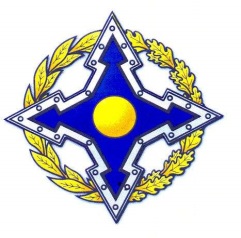 П О С Т А Н О В Л Е Н И ЕПарламентской АссамблеиОрганизации Договора о коллективной безопасностиПриложениеРЕКОМЕНДАЦИИ по гармонизации законодательства государств – членов ОДКБ по вопросам подготовки военных кадровРабота по разработке проекта Рекомендаций по гармонизации законодательства государств – членов ОДКБ по вопросам подготовки военных кадров (далее – Проект) осуществляется Институтом независимой экспертизы и права в соответствии с утвержденной на заседании Совета Парламентской Ассамблеи Организации Договора о коллективной безопасности 26 ноября 2015 года (Постановление № 27) Программой деятельности Парламентской Ассамблеи Организации Договора о коллективной безопасности по сближению и гармонизации национального законодательства государств – членов ОДКБ на 2016–2020 годы.  Законодательную основу подготовки военных кадров во всех государствах – членах ОДКБ составляют общепризнанные принципы и нормы международного права и международные договоры, конституции этих государств, а также целый ряд национальных законов.Военные доктрины всех государств – членов ОДКБ содержат положения, касающиеся подготовки военных кадров.Так, в Военной доктрине Республики Армения в сфере военного образования закрепляется поэтапное и целенаправленное развитие инфраструктур и военных возможностей подготовки и переподготовки военных и гражданских кадров для Вооруженных Сил. Реформирование системы военного образования предусматривает: - совершенствование и развитие системы военного образования и подготовки кадров с использованием передового международного опыта; - обновление образовательных программ командирской подготовки сержантов, прапорщиков, офицеров и переподготовки штабных офицеров, с внедрением курсов, формирующих и развивающих навыки, которые необходимы для реагирования на современные вызовы и участия в международных операциях (миротворчество, борьба с терроризмом, управление кризисами, изучение иностранных языков и другие); - участие в совместных тренировках и учениях с привлечением всех родов войск с целью повышения профессиональных навыков личного состава; - разработку годовых образовательных и учебных программ для различных подразделений Вооруженных Сил, основанных на современных критериях, приведение учебного процесса в соответствие с данными параметрами, совершенствование критериев оценки; - разработку и внедрение программ и регламентов переподготовки гражданских кадров, необходимых для их службы в военной сфере; - разработку и реализацию учебных программ по подготовке военнообязанных запаса и допризывной подготовке призывников.В Военной доктрине Республики Беларусь основными направлениями строительства военной организации государства на современном этапе признаны: - улучшение качества подготовки военнослужащих (служащих, сотрудников, работников) структурных компонентов военной организации государства к выполнению задач по предназначению; - совершенствование идеологической работы в целях достижения и поддержания высокого морального духа военнослужащих и гражданского персонала, воспитания у граждан Республики Беларусь чувства патриотизма, укрепления законности, правопорядка и воинской (трудовой) дисциплины среди военнослужащих (служащих, сотрудников, работников) структурных компонентов военной организации государства; - повышение престижа воинской службы, подготовка к ней граждан Республики Беларусь; - совершенствование нормативной правовой базы строительства военной организации государства и ее применения.В Военной доктрине Кыргызской Республики к основным задачам обеспечения военной безопасности Кыргызской Республики отнесены повышение эффективности систем подготовки кадров, военного образования, обучения и воспитания военнослужащих, развитие военной науки, а также развитие международного военного и военно-технического сотрудничества. На Вооруженные Силы в мирное время возлагается выполнение в числе других таких основных задач как: - подготовка военных кадров, военнослужащих по контракту и младших специалистов; организация и проведение военных сборов по подготовке мобилизационного резерва.  Система подготовки и накопления военно-обученных резервов строится применительно к создаваемым на военное время группировкам Вооруженных Сил, их эшелонированию, дислокации и оперативному предназначению. Военно-обученные ресурсы готовятся в период прохождения военной службы по призыву и контракту, военными факультетами и кафедрами при гражданских высших учебных заведениях и на военных сборах. Создание единой национальной системы подготовки кадров, военного образования и военной науки является одной из основных задач военного строительства. Развитие взаимовыгодного сотрудничества в военной и военно-технической областях в рамках Организации Договора о коллективной безопасности является приоритетным направлением для Кыргызской Республики в международном военном сотрудничестве.В Военной доктрине Республики Казахстан основными задачами развития военной организации государства определены: - повышение престижа воинской службы и эффективности военно-патриотического воспитания граждан Республики Казахстан; - расширение международного военного сотрудничества в интересах развития военной организации, совершенствования военной инфраструктуры и подготовки военных кадров, обеспечения международной и региональной безопасности; - совершенствование мобилизационной подготовки; - совершенствование нормативной правовой базы по вопросам обороны и обеспечения военной безопасности государства. Приоритетом в строительстве и развитии Вооруженных Сил, других войск и воинских формирований являются: - внедрения в систему боевой подготовки войск современных тренажерных комплексов, информационных и технических средств; - модернизацию системы военного образования и подготовки кадров, развитие военной науки с учетом передового международного опыта. Приоритетными направлениями в международном военном сотрудничестве Республика Казахстан являются - развитие национального миротворческого потенциала, участие в совместных учениях и обмен опытом в планировании, проведении и всестороннем обеспечении операций по поддержанию мира; - расширение военного и военно-технического сотрудничества на двусторонней и многосторонней основах для укрепления коллективной и региональной безопасности. Приоритетными направлениями в коалиционном военном строительстве Республика Казахстан на среднесрочный период считает: - совершенствование нормативной правовой базы по вопросам коалиционного военного строительства; - повышение эффективности совместного планирования применения коалиционных сил; - подготовку войсковых контингентов к выполнению задач по предназначению в интересах обеспечения совместной безопасности и коллективной обороны по согласованным программам и планам; - подготовку военных кадров и развитие военной науки. Для выполнения задач мобилизационной подготовки предусматривается, в том числе, подготовка граждан по военно-учетным специальностям для укомплектования Вооруженных Сил, других войск и воинских формирований Республики Казахстан к мобилизации.В Военной доктрине Российской Федерации повышение престижа военной службы, всесторонняя подготовка к ней граждан Российской Федерации является одной из основных задач развития военной организации. В числе основных приоритетов развития военной организации признано повышение качества подготовки кадров и военного образования, а также наращивание военно-научного потенциала. В строительстве и развитии Вооруженных Сил, других войск и органов Российская Федерация исходит из необходимости: совершенствования систем военного образования и воспитания, подготовки кадров, военной науки; подготовки высокопрофессиональных, преданных Отечеству военнослужащих, повышения престижа военной службы; повышения качества оперативной, боевой, специальной и мобилизационной подготовки. Выполнение основных задач строительства и развития Вооруженных Сил, других войск и органов достигается, в том числе, путем: - совершенствования структуры военных образовательных организаций высшего образования, федеральных государственных образовательных организаций высшего образования, в которых проводится обучение граждан Российской Федерации по программам военной подготовки, а также оснащения их современной учебной материально-технической базой; - совершенствования допризывной подготовки и военно-патриотического воспитания граждан.В Военной доктрине Республики Таджикистан комплектование вооруженных сил военнослужащими и гражданским персоналом осуществляется в соответствии с принципами, в том числе, обеспечения высокого уровня профессиональной подготовки военнослужащих вооруженных сил, заблаговременной подготовки достаточного мобилизационного резерва. Надежная обороноспособность Республики Таджикистан обеспечивается постоянной работой органов государственной власти и военного управления по всесторонней подготовке страны к функционированию в особый период. Это достигается, в том числе, путем: - совершенствования оборонного сознания граждан страны, воспитанием населения в лучших традициях патриотизма, готовности к беззаветной защите Родины, безусловного подчинения требованиям Конституции и законов Республики Таджикистан; - развитием военного сотрудничества с дружественными государствами в рамках организации Договора о коллективной безопасности. Материальная база обороны страны обеспечивается, в том числе, обучением военного резерва. Республика Таджикистан, являясь государством - членом организации Договора о коллективной безопасности, учитывает необходимость и важность подготовки командных и научных кадров и других военнослужащих.Отношения в сфере подготовки военных кадров в государствах – членах ОДКБ регулируются несколькими законами. В Республике Армения подготовка военных кадров в основном регулируется следующими законами:Закон Республики Армения от 8 мая 1999 года №ЗР-297 «Об образовании» (в ред. 2014 г.);Закон Республики Армения от 18 января 2005 года №ЗР-62 «О высшем и послевузовском профессиональном образовании» (по сост. на 14.07.2014 г.); Закон Республики Армения от 29 марта 1999 года №ЗР-289 «О мобилизационной подготовке и мобилизации» (не внесены изменения от 08.07.2005 г., 22.12.2006 г., 19.05.2014 г., 11.06.2014 г.);Закон Республики Армения от 14 октября 1998 года №ЗР-250 «О воинской обязанности» от 4 апреля 2012 года №ЗР-38 (по состоянию на 2012 г., не внесены изменения от 02.05.2013 г., 12.12.2013 г., 21.06.2014 г., 21.06.2014 г.);Закон Республики Армения от 18 июля 2002 года №ЗР-380 «О прохождении военной службы» (по состоянию на 18.01.2005, не внесены изменения от 08.07.2005 г., 22.12.2006 г., 19.05.2014 г., 11.06.2014 г..);Закон Республики Армения от 14 июня 2015 года №ЗР-99 «О статусе воинских частей и военных учреждений» (не полная редакция).В Республике Беларусь подготовка военных кадров в основном регулируется следующими законами:Закон Республики Беларусь от 3 ноября 1992 г. N 1902-XII «Об обороне» (в ред. от 17 июля 2002; 04.01.2015 N 233-З);Закон Республики Беларусь от 03 ноября 1992 г. N 1904-XII «О вооруженных силах Республики Беларусь» (в ред. от 24 июля 2002;  04.01.2015 N 233-З);Закон Республики Беларусь от 05 ноября 1992 г. N 1914-XII «О воинской обязанности и воинской службе» (в ред. от 22 июля 2003; от 04.06.2015 N 277-З);Закон Республики Беларусь от 26 октября 2000 г. N 449-З «О мобилизационной подготовке и мобилизации» (в ред. от 04.01.2012 N 338-З);Кодекс Республики Беларусь об образовании от 13 января 2011 г. N 243-З В Кыргызской Республике подготовка военных кадров в основном регулируется следующими законами:Закон Кыргызской Республики от 24 июля 2009 года № 242 «Об обороне и вооруженных силах Кыргызской Республики» (в ред. от 29 ноября 2014 г. №161);Закон Кыргызской Республики от 1 июля 1992 года № 930-XII «О статусе военнослужащих» (в ред. от 03 апреля 2014 г. № 63);Закон Кыргызской Республики от 30 сентября 1998 года № 125 «О мобилизационной подготовке и мобилизации в Кыргызской Республике» (в ред. от  30 июля 2013 года № 174);Закон Кыргызской Республики от 9 февраля 2009 года №43 «О всеобщей воинской обязанности граждан Кыргызской Республики, о военной и альтернативной службах» (в ред. от … 07 августа 2015 г. № 221);Закон Кыргызской Республики от 30 апреля 2003 года № 92 «Об образовании» (в ред. от 03 августа 2015 г. №213).В Республике Казахстан подготовка военных кадров в основном регулируется следующими законами:Закон Республики Казахстан от 7 января 2005 года № 29-III «Об обороне и Вооруженных Силах Республики Казахстан» (по состоянию на 10.01.2015 г.);Закон Республики Казахстан от 16 февраля 2012 года № 561-IV «О воинской службе и статусе военнослужащих» (с изменениями и дополнениями по состоянию на 03.12.2015 г.);Закон Республики Казахстан от 16 июня 1997 года № 127-I «О мобилизационной подготовке и мобилизации» (с изменениями и дополнениями по состоянию на 28.10.2015 г.);Закон Республики Казахстан от 11 апреля 2014 года № 188-V 3PK «О гражданской защите»;Закон Республики Казахстан от 27 июля 2007 года №319-III ЗРК «Об образовании» (по состоянию на 04.12.2015.).В Российской Федерации к таким основным федеральным законам можно отнести:Федеральный закон от 31 мая 1996 года N 61-ФЗ «Об обороне»;Федеральный закон от 28 марта 1998 года № 53-ФЗ «О воинской обязанности и военной службе»;Федеральный закон от 26 февраля 1997 года N 31-ФЗ «О мобилизационной подготовке в Российской Федерации»;Федеральный закон от 27 мая 1998 года N 76-ФЗ «О статусе военнослужащих»;Федеральный закон от 29 декабря 2012 года N 273-ФЗ «Об образовании в Российской Федерации».В Республике Таджикистан подготовка военных кадров в основном регулируется следующими законами:Закон Республики Таджикистан от 25 июня 1993 года «Об обороне» (в ред. от … 26.07.2014 г., № 1098);Закон Республики Таджикистан от 28 февраля 2004 года № 6 «О гражданской обороне» (в ред. от 27.11.2014 г. №1147);Закон Республика Таджикистан от 14 декабря 1996 года № 316 «О вооруженных силах Республики Таджикистан» (в ред. от 05.03.2007 г. № 230);Закон Республика Таджикистан от 29 ноября 2000 года № 30 «О всеобщей воинской обязанности и воинской службе» (в ред. от 28.12.2012 г. № 920);Закон Республики Таджикистан от 1 марта 2005 года № 90 «О статусе военнослужащих» (в ред. от … 01.08.2012с, №885);Закон Республики Таджикистан от 15 июля 2004 года № 50 «О национальной гвардии Республики Таджикистан» (в ред. от 26.07.2014 г., № 1102);Закон Республики Таджикистан от 16 апреля 2012 года №799 «О мобилизационной подготовке  и мобилизации»;  Закон Республики Таджикистан от 22 июля 2013 года № 1004 «Об образовании» (в ред. от … 26.07.2014 г., № 1125);Закон Республики Таджикистан от 22 апреля 2003 года № 21 «О начальном профессиональном образовании» (в ред. от 26.07.2014 г., № 1127);Закон Республики Таджикистан от 16 апреля 2012 года № 826 «О дополнительном образовании»;Закон Республики Таджикистан от 19  мая 2009  года, №  531 «О высшем и послевузовском профессиональном образовании» (в ред. от 26.07.2014 г., № 1126).Анализ направлений законодательного регулирования в области подготовки военных кадров, содержащихся в национальных законах государств – членов ОДКБ, в рамках подготовки Рекомендаций по гармонизации законодательства государств – членов ОДКБ по вопросам подготовки военных кадров осуществлен с точки зрения учета и  реализации в них положений, закрепленных:- в Соглашении о подготовке военных кадров для государств – членов Организации Договора о коллективной безопасности; - в Соглашении о сотрудничестве в области подготовки военных кадров для вооруженных сил государств – участников Содружества Независимых Государств;- в других документах государств – членов Организации Договора о коллективной безопасности.В частности, «Стратегия коллективной безопасности Организации Договора о коллективной безопасности на период до 2025 года», утвержденная Решением Совета коллективной безопасности Организации Договора о коллективной безопасности от 14 октября 2016 года, в качестве стратегической цели устанавливает:- обеспечение коллективной безопасности путем консолидации усилий и ресурсов государств – членов ОДКБ на основе стратегического партнерства и общепризнанных норм и принципов международного права;- содействие обеспечению коллективных интересов государств – членов ОДКБ посредством совершенствования обороноспособности государств – членов ОДКБ, боеготовности и боеспособности их вооруженных сил, других войск и воинских формирований государств – членов, Войск (Коллективных сил) ОДКБ, призванных при любых условиях развития военно-политической обстановки обеспечить безопасность, суверенитет и территориальную целостность государств – членов Организации в соответствии с Договором о коллективной безопасности, Уставом ОДКБ, Соглашением о порядке формирования и функционирования сил и средств системы коллективной безопасности ОДКБ, положениями военных доктрин государств – членов ОДКБ и Основными направлениями развития военного сотрудничества государств – членов ОДКБ на период до 2020 года.При этом под «силами коллективной безопасности ОДКБ» понимаются объединения, соединения, воинские части и подразделения национальных вооруженных сил и других войск государств – членов ОДКБ, подразделения специального назначения (группы специалистов) органов внутренних дел (полиции), внутренних войск (национальной гвардии, войск полиции), органов безопасности и специальных служб, формирования органов, уполномоченных в области предупреждения и ликвидации последствий чрезвычайных ситуаций государств – членов ОДКБ, подчиненные национальным органам управления и используемые по решению органов ОДКБ, а также коалиционные группировки войск (сил), региональные (объединенные) группировки войск (сил), группировки объединенных (совместных) военных систем и Миротворческие силы ОДКБ.В  качестве необходимых задач для реализации действий в сфере военной безопасности определено согласование программ подготовки военных кадров и специалистов. В Соглашении о подготовке военных кадров для государств - членов Организации Договора о коллективной безопасности сфера подготовки военных  кадров также признана одним из важнейших факторов обеспечения эффективного  взаимодействия вооруженных сил, других войск и воинских формирований  государств – членов ОДКБ и развития союзнических отношений между ними.     В целях обеспечения уровня подготовки военных кадров государств – членов ОДКБ, отвечающего  требованиям,  стоящим  перед  многосторонними  силами и средствами системы коллективной безопасности, государствами – членами ОДКБ указанным Соглашением, в частности, предусмотрено:- формирование и развитие единой системы подготовки военных кадров для вооруженных сил, других войск и воинских формирований государств - членов  ОДКБ по согласованным специальностям и программам обучения;-  осуществление подготовки военных кадров на основании контрактов  по единым учебным планам и программам, разработанным для военнослужащих принимающей Стороны, с учетом имеющихся на вооружении направляющей  Стороны  вооружения  и  военной  техники, особенностей театров военных действий и организационно-штатной структуры, а также ограничений,    связанных   с   обеспечением   режима   секретности, сохранности  служебной  информации ограниченного распространения и секретной информации принимающей Стороны;- подготовка военных кадров по специальностям, установленным государственным образовательным стандартом, осуществляется в образовательных учреждениях профессионального образования; подготовка научно-педагогических и научных кадров  -  в образовательных учреждениях послевузовского профессионального образования; подготовка специалистов по разработке, производству, эксплуатации, боевому применению,   ремонту,  модернизации  и  обслуживанию  вооружения  и военной  техники  -  в  воинских  частях,  а  также  при  проведении практических  занятий  (учений  и  стрельб), в том числе посредством командирования  специалистов  одной  Стороны в воинские части другой Стороны;- финансовое и другие виды обеспечения подготовки военных кадров осуществляются на основе контрактов (на платной основе или по квотам, устанавливаемым  принимающей  Стороной, на льготной или безвозмездной основе);- кандидаты  для обучения совместно с военнослужащими принимающей Стороны  зачисляются  в  военные  учебные  заведения  по результатам вступительных  экзаменов;- кандидаты,  не  отвечающие  требованиям  принимающей Стороны к обучению  совместно  с  военнослужащими  принимающей  Стороны, могут направляться  по  согласованию Сторон для обучения на специальных факультетах (в отделениях, группах); кандидаты, признанные по результатам медицинского обследования и тестирования,  проводимого принимающей Стороной, непригодными к обучению по конкретной военной специальности, по согласованию Сторон могут  направляться  в  другие  военные учебные заведения, на другие специальности или откомандировываться в распоряжение направляющей Стороны; при необходимости по согласованию Сторон для военнослужащих направляющей Стороны  могут организовываться подготовительные курсы для  дополнительного изучения русского языка и общеобразовательных дисциплин;- военнослужащие направляющей Стороны во время обучения могут привлекаться к несению гарнизонной, караульной и внутренней службы в пределах, допустимых законодательством принимающей Стороны;- эквивалентность документов об окончании военных учебных заведений и присуждении ученых степеней признается Сторонами на взаимной основе; - Стороны  оказывают  взаимную  помощь  в  развитии  национальных военных учебных заведений по подготовке военных кадров.Военные доктрины всех государств – членов ОДКБ в качестве основных внутренних задач и приоритетных направлений международного военного и военно-технического сотрудничества определяют подготовку военных кадров и развитие военной науки.В Российской Федерации в качестве одного из основных принципов государственной политики и правового регулирования отношений в сфере образования провозглашено создание благоприятных условий для интеграции системы образования Российской Федерации с системами образования других государств на равноправной и взаимовыгодной основе, что является несомненной основой для гармонизации законодательства государств – членов ОДКБ в рассматриваемой сфере.1. Законодательство государств – членов ОДКБ, регулирующее отношения в сфере образования (в части закрепления вопросов подготовки военных кадров)В национальных законах государств – членов ОДКБ базовые основы подготовки военных кадров заложены в законах об образовании. В них устанавливаются правовые, организационные и экономические основы образования, основные принципы государственной политики, общие правила функционирования системы образования и осуществления образовательной деятельности, определяет правовое положение участников отношений в сфере образования, в том числе, и в сфере подготовки военных кадров.Вместе с тем следует отметить, что заложенные в них основы правового регулирования в данной сфере противоречивы и требуют унификации.Наиболее наглядно это просматривается в используемом понятийном аппарате, которым определяются общие термины, применимые и к подготовке военных кадров, в общих правилах функционирования системы образования и осуществления образовательной деятельности, а также в регулировании правового положения участников отношений в сфере образования.Среди общих положений национальных законов, регулирующих отношения в сфере образования, но в то же время непосредственно касающихся вопросов подготовки военных кадров, можно выделить следующие.«Система образования» государств – членов ОДКБ представляет собой:- совокупность взаимосвязанных государственных образовательных стандартов, образовательных программ различного уровня и направленности, обеспечивающих преемственность образования, учебных заведений и органов управления образованием (РА);- совокупность взаимодействующих преемственных образовательных программ и государственных образовательных стандартов различного уровня и направленности, реализующих их образовательных организаций и лиц, а также органов управления образованием и подведомственными им учреждениями, организациями и предприятиями (КР);- федеральные государственные образовательные стандарты и федеральные государственные требования, образовательные стандарты, образовательные программы различных вида, уровня и (или) направленности; организации, осуществляющие образовательную деятельность, педагогических работников, обучающихся и родителей (законных представителей) несовершеннолетних обучающихся; федеральные государственные органы и органы государственной власти субъектов РФ, осуществляющие государственное управление в сфере образования, и органы местного самоуправления, осуществляющие управление в сфере образования, созданные ими консультативные, совещательные и иные органы; организации, осуществляющие обеспечение образовательной деятельности, оценку качества образования; объединения юридических лиц, работодателей и их объединений, общественные объединения, осуществляющие деятельность в сфере образования (РФ);- государственные образовательные стандарты; учебные программы; формы и нормы получения образования; органы управления образованием; образовательные учреждения; субъекты процесса обучения и воспитания; учреждения и другие организации сферы образования; объединения образовательных учреждений; структурные единицы и иные структуры; другие структуры (деятельность которых связана со следующими задачами: – получение образования и его обеспечение; – проведение вступительных экзаменов в образовательные учреждения высшего профессионального образования; – распределение мест в образовательных учреждениях высшего профессионального образования; – реализация национальных программ оценки; – содействие участию в международных исследованиях; – мониторинг и оценка знаний по вышеупомянутым задачам) (РТ);«Образование» рассматривается в законах государств – членов ОДКБ как:- процесс обучения и воспитания в интересах личности, общества и государства, направленный на сохранение и передачу знаний поколениям (РА);- обучение и воспитание в интересах личности, общества и государства, направленные на усвоение знаний, умений, навыков, формирование гармоничной, разносторонне развитой личности обучающегося (РБ);- непрерывный процесс воспитания и обучения, осуществляемый в целях нравственного, интеллектуального, культурного, физического развития и формирования профессиональной компетентности (РК);- непрерывный, системный процесс воспитания и обучения в целях гармоничного развития личности, общества и государства, сопровождающийся констатацией достижения обучающимся установленных государством образовательных уровней. Под получением образования понимается достижение и подтверждение обучающимся определенного образовательного уровня, удостоверенного соответствующим документом (КР);- единый целенаправленный процесс воспитания и обучения, являющийся общественно значимым благом и осуществляемый в интересах человека, семьи, общества и государства, а также совокупность приобретаемых знаний, умений, навыков, ценностных установок, опыта деятельности и компетенции определенных объема и сложности в целях интеллектуального, духовно-нравственного, творческого, физического и (или) профессионального развития человека, удовлетворения его образовательных потребностей и интересов (РФ);- беспрерывный процесс обучения и воспитания, направленный на духовное, интеллектуальное, культурное, физическое развитие и профессиональную компетентность лица, а образование взрослых – как комплекс процессов образования, с помощью которого взрослые развивают свои способности и знания, повышают уровень профессиональной и технической специализации или выбирают новое направление (РТ).«Обучением» является:  - целенаправленный процесс организации и стимулирования учебной деятельности обучающихся по овладению ими знаниями, умениями и навыками, развитию их творческих способностей (РБ); - целенаправленный процесс организации деятельности обучающихся (и воспитанников - РК) по овладению знаниями, умениями, навыками и компетенцией, приобретению опыта деятельности, развитию способностей, приобретению опыта применения знаний в повседневной жизни и формированию у обучающихся мотивации получения образования в течение всей жизни (РФ, РК);- совместная деятельность родителей (лиц, их заменяющих), преподавателя и образовательного учреждения для развития ребенка, совершенствования его таланта, умений и навыков, умственных и физических способностей (РТ).«Образовательный процесс» организуется на основе принципов государственной политики в сфере образования, образовательных стандартов, достижений в области науки и техники, реализуемых в отраслях экономики и социальной сферы инновационных проектов, педагогически обоснованного выбора форм, методов и средств обучения и воспитания, культурных традиций и ценностей белорусского народа, достижений мировой культуры, современных образовательных и информационных технологий (РБ) и представляет собой: обучение и воспитание, организованные учреждением образования в целях освоения обучающимися содержания образовательных программ (РБ); организованный процесс воспитания и обучения в форме различных видов занятий с непосредственным участием педагогов и самостоятельных занятий обучающихся, а также экзаменов, зачетов, других видов аттестации обучающихся и выпускников. Образовательным процессом осуществляется реализация образовательных программ (КР).«Образовательной деятельностью» является: деятельность по обучению и воспитанию, осуществляемая учреждением образования (РБ); процесс целенаправленного, педагогически обоснованного, последовательного взаимодействия субъектов образования, в ходе которого решаются задачи обучения, развития и воспитания личности (РК); деятельность по реализации образовательных программ (РФ). «Отношения в сфере образования» представляют собой совокупность общественных отношений по реализации права граждан на образование, целью которых является освоение обучающимися содержания образовательных программ (образовательные отношения), и общественных отношений, которые связаны с образовательными отношениями и целью которых является создание условий для реализации прав граждан на образование (РФ).«Уровни образования» в государствах – членах ОДКБ определены следующим образом: - образование подразделяется на основное, дополнительное и специальное. Система образования включает в себя систему дошкольного образования, систему общего среднего образования, систему профессионально-технического образования, систему среднего специального образования, систему высшего образования, систему послевузовского образования, систему дополнительного образования детей и молодежи, систему дополнительного образования взрослых, систему специального образования. Основное образование (обучение и воспитание обучающихся посредством реализации образовательных программ основного образования) включает в себя следующие уровни: дошкольное образование; общее среднее образование; профессионально-техническое образование; среднее специальное образование; высшее образование; послевузовское образование. Единство и непрерывность основного образования обеспечиваются преемственностью его уровней и согласованностью содержания образовательных программ основного образования (РБ);- система образования на основе принципа непрерывности и преемственности общеобразовательных учебных и образовательных программ включает следующие уровни образования: дошкольное воспитание и обучение; начальное образование; основное среднее образование; среднее образование (общее среднее образование, техническое и профессиональное образование); послесреднее образование; высшее образование; послевузовское образование (РК);- образование подразделяется на общее образование, профессиональное образование, дополнительное образование и профессиональное обучение, обеспечивающие возможность реализации права на образование в течение всей жизни (непрерывное образование). Уровни общего образования: дошкольное образование; начальное общее образование; основное общее образование; среднее общее образование (РФ).К «образовательной организации» относится некоммерческая организация, осуществляющая на основании лицензии образовательную деятельность в качестве основного вида деятельности в соответствии с целями, ради достижения которых такая организация создана (РФ), а «учреждением образования» является юридическое лицо в организационно-правовой форме учреждения, основной функцией которого является осуществление образовательной деятельности (РБ).Учреждения образования, осуществляющие подготовку кадров по специальностям (направлениям специальностей, специализациям) для Вооруженных Сил Республики Беларусь, других войск и воинских формирований Республики Беларусь, могут быть только государственными (РБ).Образовательные организации, реализующие образовательные программы высшего образования в области обороны и безопасности государства, могут создаваться только Российской Федерацией (РФ). «Типы образовательных организаций» (учебных заведений) подразделяются в соответствии с образовательными программами, реализация которых является основной целью их деятельности.Так, например, в Республике Армения учебные заведения бывают следующих типов: - дошкольное; - общеобразовательное (начальное общее, основное общее, среднее (полное) общее, специальное общее); - начальное профессиональное (ремесленное); - среднее профессиональное; - высшее профессиональное; - дополнительного образования, в том числе внешкольного воспитания; - послевузовского профессионального образования.В Кыргызской Республике установлены следующие типы образовательных организаций: - дошкольные образовательные организации; - общеобразовательные организации (общеобразовательная школа, учебно-воспитательный комплекс, авторский учебно-воспитательный комплекс, школа-гимназия, школа-лицей, школа-комплекс, специальная школа (интернат), общеобразовательная санаторная школа, вспомогательная школа, вечерняя школа (вечерняя и сменная), заочная общеобразовательная школа, школа с экспериментальной площадкой, неполная школа); - внешкольные образовательные организации; - специальные образовательные организации; - организации дополнительного образования детей, подростков и молодежи; - организации начального (профессиональный лицей, профессиональное училище и др.), среднего (училище, колледж, техникум и др.), высшего (институт, академия, университет, консерватория и др.) и послевузовского профессионального образования; - организации дополнительного профессионального образования. При этом уточняется, что образовательные организации, реализующие профессиональные образовательные программы для Вооруженных Сил Кыргызской Республики, министерств и иных органов исполнительной власти, в которых законодательством Кыргызской Республики предусмотрена военная служба, создаются в порядке, установленном законодательством Кыргызской Республики.В Российской Федерации образовательные организации подразделяются на следующие типы: - дошкольная образовательная организация, осуществляющая образовательную деятельность по образовательным программам дошкольного образования, присмотр и уход за детьми; - общеобразовательная организация, осуществляющая образовательную деятельность по образовательным программам начального общего, основного общего и (или) среднего общего образования; - профессиональная образовательная организация, осуществляющая образовательную деятельность по образовательным программам среднего профессионального образования и (или) по программам профессионального обучения; - образовательная организация высшего образования, образовательную деятельность по образовательным программам высшего образования и научную деятельность. Также устанавливаются еще два типа образовательных организаций, реализующих дополнительные образовательные программы: организация дополнительного образования, осуществляющая образовательную деятельность по дополнительным общеобразовательным программам; организация дополнительного профессионального образования, осуществляющая в качестве основной цели ее деятельности образовательную деятельность по дополнительным профессиональным программам.В Республике Таджикистан осуществляют свою деятельность следующие типы образовательных учреждений: - дошкольные; – общего образования (начального, общего основного, общего среднего); - начального профессионального образования; - среднего профессионального образования; - высшего профессионального образования; - профессионального образования после высшего образовательного учреждения; - дополнительного образования; - специального образования; - другие образовательные учреждения, осуществляющие процесс обучения и воспитания. Другие типы образовательных учреждений определяются Правительством Республики Таджикистан.В образовательном законодательстве государств – членов ОДКБ отсутствуют единые подходы как к понятию, так и к содержанию «государственных образовательных стандартов» и «образовательных стандартов». Под «государственными образовательными стандартами» понимаются: - норматив, определяющий обязательный минимум содержания образовательных программ, максимальный объем учебной нагрузки обучающихся и качественные требования к выпускникам (РА); - совокупность обязательных требований к образованию определенного уровня и (или) к профессии, специальности и направлению подготовки, утвержденных федеральным органом исполнительной власти, осуществляющим функции по выработке государственной политики и нормативно-правовому регулированию в сфере образования (РФ); - комплекс норм, отражающих содержание образования, значение и сроки обучения, объём учебной нагрузки, уровень усвоения знаний обучающимися и определяющих основные требования к обеспечению процесса обучения, содержанию учебных программ и оценке уровня знаний в образовательных учреждениях с учётом национальных и общечеловеческих достижений (РТ). Под «образовательным стандартом» понимается: - технический нормативный правовой акт, определяющий содержание образовательной программы посредством установления требований к образовательному процессу и результатам освоения ее содержания (РБ); - совокупность норм и правил, определяющая образовательный минимум содержания основных образовательных программ, базовые требования к качеству подготовки выпускников, предельно допустимую учебную нагрузку обучающихся (КР); - совокупность обязательных требований к высшему образованию по специальностям и направлениям подготовки, утвержденных образовательными организациями высшего образования, определенными федеральным законом или указом Президента Российской Федерации (РФ).В Республике Армения устанавливаются и публикуются государственные образовательные стандарты, являющиеся основой оценки уровня образования и квалификации выпускников, независимо от формы полученного образования и организационно-правовой формы учебных заведений.В Республике Беларусь устанавливаются образовательные стандарты дошкольного, общего среднего, профессионально-технического, среднего специального, высшего, специального образования и переподготовки руководящих работников и специалистов. Образовательные стандарты основного образования обеспечивают преемственность его уровней (ступеней) и обязательны для применения во всех учреждениях образования, в иных организациях, у индивидуальных предпринимателей, которым в соответствии с законодательством предоставлено право осуществлять образовательную деятельность, реализующих соответствующие образовательные программы. Образовательные стандарты высшего образования утверждаются Министерством образования Республики Беларусь по согласованию с заинтересованными государственными органами, подчиненными и (или) подотчетными Президенту Республики Беларусь, Национальной академией наук Беларуси, республиканскими органами государственного управления, иными государственными организациями, подчиненными Правительству Республики Беларусь, в подчинении которых находятся учреждения высшего образования и (или) для которых осуществляется подготовка кадров.В Кыргызской Республике устанавливаются государственные образовательные стандарты на все уровни основного образования, которые определяют обязательный минимум содержания основных образовательных программ, максимальный объем учебной нагрузки обучающихся, требования к уровню подготовки выпускника, формы документов, удостоверяющих освоение обучающимися определенных образовательных программ. Выполнение государственных образовательных стандартов для основных образовательных программ является обязательным для всех видов образовательных организаций вне зависимости от форм получения образования.В Республике Казахстан минимальные социальные стандарты дошкольного воспитания и обучения, начального, основного среднего и общего среднего образования, технического и профессионального, послесреднего образования, высшего образования, получаемого на конкурсной основе, являются минимальными социальными стандартами в сфере образования в соответствии с Законом Республики Казахстан «О минимальных социальных стандартах и их гарантиях».В Российской Федерации федеральные государственные образовательные стандарты, образовательные стандарты являются основой объективной оценки соответствия установленным требованиям образовательной деятельности и подготовки обучающихся, освоивших образовательные программы соответствующего уровня и соответствующей направленности, независимо от формы получения образования и формы обучения и включают в себя требования к: - структуре основных образовательных программ и их объему; - условиям реализации основных образовательных программ, в том числе кадровым, финансовым, материально-техническим и иным условиям; - результатам освоения основных образовательных программ. Федеральные государственные образовательные стандарты общего образования разрабатываются по уровням образования, федеральные государственные образовательные стандарты профессионального образования могут разрабатываться также по профессиям, специальностям и направлениям подготовки по соответствующим уровням профессионального образования.В Республике Таджикистан для всех ступеней образования устанавливаются государственные образовательные стандарты, состоящие из следующих показателей: - обязательный минимум содержания учебных программ и условия их реализации; - минимальный и окончательный объем учебных часов; - основные требования к уровню подготовки выпускников; - сроки изучения учебных программ; - подтверждающие нормативные документы, соответствующие образованию.Нет единства и в правовом регулировании «образовательных программ» в государствах – членах ОДКБ, под которыми понимается: - содержание образования соответствующего уровня и профессиональной направленности (РА); - совокупность документации, регламентирующей образовательный процесс, и условий, необходимых для получения в соответствии с ожидаемыми результатами определенного уровня основного образования или определенного вида дополнительного образования (РБ); - единый комплекс основных характеристик образования, включающий цели, результаты и содержание обучения, организацию образовательного процесса, способы и методы их реализации, критерии оценки результатов обучения (РК); - содержание образования конкретного уровня, направления или специальности (КР); - комплекс основных характеристик образования (объем, содержание, планируемые результаты), организационно-педагогических условий и в случаях, предусмотренных настоящим Федеральным законом, форм аттестации, который представлен в виде учебного плана, календарного учебного графика, рабочих программ учебных предметов, курсов, дисциплин (модулей), иных компонентов, а также оценочных и методических материалов (РФ). А под «примерной основной образовательной программой» понимается учебно-методическая документация (примерный учебный план, примерный календарный учебный график, примерные рабочие программы учебных предметов, курсов, дисциплин (модулей), иных компонентов), определяющая рекомендуемые объем и содержание образования определенного уровня и (или) определенной направленности, планируемые результаты освоения образовательной программы, примерные условия образовательной деятельности, включая примерные расчеты нормативных затрат оказания государственных услуг по реализации образовательной программы (РФ).К образовательным программам, реализуемым в Республике Армения и определяющим содержание образования определенного уровня и направленности, объем необходимых знаний и навыков, относятся: (1) общеобразовательные программы (основные и дополнительные) и (2) профессиональные образовательные программы (основные и дополнительные). Общеобразовательные программы направлены на всестороннее развитие личности, формирование ее мировоззрения, создание основ для выбора и освоения профессиональных программ в соответствии с ее предпочтениями, склонностями и способностями. Основные общеобразовательные программы включают в себя: 1) дошкольное образование; 2) начальное общее образование; 3) основное общее образование; 4) среднее (полное) общее образование; 5) специальное общее образование. Профессиональные образовательные программы направлены на подготовку специалистов соответствующей квалификации, формирование умений и навыков, увеличение объема знаний и повышение квалификации путем обеспечения преемственности общеобразовательных и профессиональных уровней образования. К основным профессиональным программам относятся: 1) начальная профессиональная (ремесленная); 2) средняя профессиональная; 3) высшая профессиональная; 4) послевузовская профессиональная.  Дополнительные образовательные (общеобразовательные и профессиональные) программы направлены на удовлетворение образовательных потребностей обучающихся и специалистов и повышение их квалификации за пределами основных программ.В Республике Беларусь образовательные программы подразделяются на: (1) образовательные программы основного образования (реализация которых позволяет получить дошкольное, общее среднее, профессионально-техническое, среднее специальное, высшее, послевузовское образование); (2) образовательные программы дополнительного образования (реализация которых позволяет получить дополнительное образование детей и молодежи, дополнительное образование взрослых); (3) образовательные программы специального образования (реализация которых позволяет получить специальное образование); (4) образовательные программы основного образования, за исключением образовательных программ послевузовского образования, образовательные программы специального образования, за исключением образовательной программы специального образования на уровне дошкольного образования для лиц с интеллектуальной недостаточностью, образовательная программа переподготовки руководящих работников и специалистов, имеющих высшее образование, образовательная программа переподготовки руководящих работников и специалистов, имеющих среднее специальное образование (включают в себя содержание (образовательный стандарт и научно-методическое обеспечение образования) и ресурсное (кадровое и материально-техническое) обеспечение); (5) Образовательные программы послевузовского образования, образовательная программа специального образования на уровне дошкольного образования для лиц с интеллектуальной недостаточностью, образовательная программа дополнительного образования детей и молодежи, образовательные программы дополнительного образования взрослых, за исключением образовательной программы переподготовки руководящих работников и специалистов, имеющих высшее образование, образовательной программы переподготовки руководящих работников и специалистов, имеющих среднее специальное образование, включают в себя содержание (научно-методическое обеспечение образования) и ресурсное (кадровое и материально-техническое) обеспечение. Образовательные программы профессионально-технического, среднего специального, высшего образования, образовательная программа переподготовки руководящих работников и специалистов, имеющих высшее образование, образовательная программа переподготовки руководящих работников и специалистов, имеющих среднее специальное образование, реализуются по специальностям, направлениям специальностей, специализациям при условии открытия подготовки по ним. Образовательная программа повышения квалификации руководящих работников и специалистов реализуется по профилям образования, направлениям образования при условии открытия подготовки по ним. Порядок открытия подготовки по профилям образования, направлениям образования, специальностям, направлениям специальностей, специализациям устанавливается Правительством РБ. Образовательные программы послевузовского образования реализуются по специальностям, соответствующим номенклатуре специальностей научных работников РБ, утверждаемой Высшей аттестационной комиссией РБ. Порядок открытия подготовки по специальностям для получения послевузовского образования устанавливается Правительством РБ. Образовательная программа дополнительного образования детей и молодежи реализуется по профилям, определяемым Кодексом об образовании и положением об учреждении дополнительного образования детей и молодежи или его виде. Образовательные программы основного образования, за исключением образовательной программы дошкольного образования, образовательные программы дополнительного образования взрослых, образовательные программы специального образования подразделяются на виды, определяемые Кодексом об образовании.В Республике Казахстан образовательные программы в зависимости от содержания и их направления (назначения) подразделяются на: 1) общеобразовательные (типовые, рабочие); 2) профессиональные (типовые, рабочие); 3) дополнительные. В зависимости от содержания общеобразовательные учебные программы подразделяются на учебные программы: 1) дошкольного воспитания и обучения; 2) начального образования; 3) основного среднего образования; 4) общего среднего образования. В зависимости от содержания профессиональные программы подразделяются на образовательные программы: 1) технического и профессионального образования; 2) послесреднего образования; 3) высшего образования; 4) послевузовского образования. Интегрированные образовательные программы разрабатываются организациями образования. Интегрированные образовательные программы могут быть междисциплинарными и межуровневыми, межвузовскими и международными.В Российской Федерации к основным образовательным программам относятся: 1) основные общеобразовательные программы - образовательные программы дошкольного образования, образовательные программы начального общего образования, образовательные программы основного общего образования, образовательные программы среднего общего образования; 2) основные профессиональные образовательные программы: а) образовательные программы среднего профессионального образования - программы подготовки квалифицированных рабочих, служащих, программы подготовки специалистов среднего звена; б) образовательные программы высшего образования - программы бакалавриата, программы специалитета, программы магистратуры, программы подготовки научно-педагогических кадров в аспирантуре (адъюнктуре), программы ординатуры, программы ассистентуры-стажировки; 3) основные программы профессионального обучения - программы профессиональной подготовки по профессиям рабочих, должностям служащих, программы переподготовки рабочих, служащих, программы повышения квалификации рабочих, служащих. К дополнительным образовательным программам относятся: 1) дополнительные общеобразовательные программы - дополнительные общеразвивающие программы, дополнительные предпрофессиональные программы; 2) дополнительные профессиональные программы - программы повышения квалификации, программы профессиональной переподготовки. Образовательные программы самостоятельно разрабатываются и утверждаются организацией, осуществляющей образовательную деятельность, если законом не установлено иное, с учетом соответствующих примерных основных образовательных программ. Разработку примерных программ подготовки научно-педагогических кадров в адъюнктуре обеспечивают федеральные органы исполнительной власти и федеральные государственные органы, в которых законодательством Российской Федерации предусмотрены военная или иная приравненная к ней служба.«Учебная программа» разрабатывается для всех ступеней образования в соответствии с государственными образовательными стандартами и представляет собой: - программу, определяющую по каждой учебной дисциплине (предмету) содержание и объем знаний, умений, навыков и компетенций, подлежащих освоению (РК); - документ, в котором отражены содержание учебного предмета, цели и задачи, способ организации процесса обучения, требования к уровню знаний, умений и навыков обучающегося (РТ). «Учебным планом» является документ: - регламентирующий перечень, последовательность, объем (трудоемкость) учебных предметов, дисциплин (модулей), практик, иных видов учебной деятельности обучающихся соответствующего уровня образования и формы контроля (РК); - определяющий перечень, трудоемкость, последовательность и распределение по периодам обучения учебных предметов, курсов, дисциплин (модулей), практики, иных видов учебной деятельности и, если иное не установлено Федеральным законом, формы промежуточной аттестации обучающихся (РФ); - определяющий изучение учебных предметов и их годовое распределение на весь период обучения в образовательных учреждениях (РТ);Разные подходы используют государства-члены ОДКБ к правовому регулированию «допризывной подготовки и начальной военной подготовки» в национальных законах государств-членов ОДКБ об образовании.В частности, в Республике Беларусь учреждениями общего среднего образования могут быть в числе других: - суворовское училище – образовательное учреждение, в котором осуществляется обучение по специальностям военного и спортивного профилей образования для Вооруженных Сил Республики Беларусь, других войск и воинских формирований Республики Беларусь, а также кадров для органов внутренних дел Республики Беларусь, Следственного комитета Республики Беларусь, Государственного комитета судебных экспертиз Республики Беларусь, органов и подразделений по чрезвычайным ситуациям Республики Беларусь, и иные учреждения образования;- кадетское училище - учреждение общего среднего образования, (VIII - XI классы), в котором осуществляются обучение и воспитание, направленные на подготовку граждан к службе в Вооруженных Силах Республики Беларусь, других войсках и воинских формированиях Республики Беларусь, создаются условия для военной подготовки, проживания, питания, охраны жизни и здоровья учащихся; - межшкольный центр допризывной подготовки - учреждение общего среднего образования, в котором осуществляются обучение и воспитание по учебному предмету "Допризывная и медицинская подготовка" на III ступени общего среднего образования.Особенности реализации образовательных программ среднего специального образования при подготовке кадров по специальностям (направлениям специальностей, специализациям) для Вооруженных Сил Республики Беларусь, других войск и воинских формирований Республики Беларусь устанавливаются законодательством.в законодательстве Республики Казахстан установлено, что специализированные общеобразовательные учебные программы разрабатываются на основе общеобразовательных учебных программ основного среднего, общего среднего образования, направлены на углубленное освоение обучающимися, в том числе, основ военного дела и реализуются в специализированных организациях образования, в том числе, в организациях образования с углубленной допризывной подготовкой в специализированных школах Министерства обороны Республики Казахстан.Начальная военная подготовка обучающихся допризывного и призывного возраста на базе основного среднего образования в Республике Казахстан осуществляется в организациях образования (кроме специальных), реализующих общеобразовательные учебные программы общего среднего образования, образовательные программы технического и профессионального, послесреднего образования, а в организациях образования, реализующих образовательные программы высшего образования, – на военных кафедрах в порядке, установленном законодательством Республики Казахстан.Нет единства в правовом регулировании государствами – членами ОДКБ отношений в области «профессионального образования» в национальном законодательстве. Так, применительно к сфере профессиональной подготовки военных кадров и унификации национальных законодательств в регулировании указанных отношений заслуживают внимание следующие законодательные положения.Профессионально-техническое образование в Республике Беларусь – уровень основного образования, направленный на развитие личности учащегося, его профессиональное становление, получение специальной теоретической и практической подготовки, завершающийся присвоением квалификации рабочего с профессионально-техническим образованием, служащего с профессионально-техническим образованием.  Профессионально-техническое образование может осуществляться в профессионально-техническом училище, профессиональном лицее, профессионально-техническом колледже, в том числе, путем реализации образовательных программ дополнительного образования детей и молодежи, повышения квалификации, переподготовки или профессиональной подготовки рабочих (служащих), обучающих курсов (в том числе офицерских курсов и иных видов обучающих курсов), а также образовательной программы подготовки лиц к поступлению в учреждения образования Республики Беларусь.В Российской Федерации уровнями профессионального образования являются: (1) среднее профессиональное образование; (2) высшее образование - бакалавриат; (3) высшее образование - специалитет, магистратура; (4) высшее образование - подготовка кадров высшей квалификации.  Дополнительное образование включает в себя такие подвиды, как дополнительное образование детей и взрослых и дополнительное профессиональное образование. Профессиональное обучение направлено на приобретение лицами различного возраста профессиональной компетенции, в том числе для работы с конкретным оборудованием, технологиями, аппаратно-программными и иными профессиональными средствами, получение указанными лицами квалификационных разрядов, классов, категорий по профессии рабочего или должности служащего без изменения уровня образования. Под профессиональным обучением по программам профессиональной подготовки по профессиям рабочих и должностям служащих понимается профессиональное обучение лиц, ранее не имевших профессии рабочего или должности служащего. Под профессиональным обучением по программам переподготовки рабочих и служащих понимается профессиональное обучение лиц, уже имеющих профессию рабочего, профессии рабочих или должность служащего, должности служащих, в целях получения новой профессии рабочего или новой должности служащего с учетом потребностей производства, вида профессиональной деятельности. Под профессиональным обучением по программам повышения квалификации рабочих и служащих понимается профессиональное обучение лиц, уже имеющих профессию рабочего, профессии рабочих или должность служащего, должности служащих, в целях последовательного совершенствования профессиональных знаний, умений и навыков по имеющейся профессии рабочего или имеющейся должности служащего без повышения образовательного уровня.  Перечень профессий рабочих, должностей служащих, по которым осуществляется профессиональное обучение, с указанием присваиваемой по соответствующим профессиям рабочих, должностям служащих квалификации утверждается федеральным органом исполнительной власти, осуществляющим функции по выработке государственной политики и нормативно-правовому регулированию в сфере образования. Продолжительность профессионального обучения определяется конкретной программой профессионального обучения, разрабатываемой и утверждаемой на основе профессиональных стандартов (при наличии) или установленных квалификационных требований организацией, осуществляющей образовательную деятельность, если иное не установлено законодательством Российской Федерации.Начальное профессиональное образование в Республике Таджикистан осуществляется в профессионально-технических и отраслевых лицеях, учебных центрах для взрослых и других образовательных учреждениях. Начальное профессиональное образование по отдельным специальностям организуется на базе общего среднего образования, если образовательное учреждение имеет лицензию на осуществление данного вида образовательной деятельности. Начальное профессиональное образование также можно получить на учебных курсах при государственных предприятиях, государственных и негосударственных некоммерческих организациях, образовательных учреждениях среднего профессионального и высшего профессионального образования, хозяйственных компаниях и организациях. Целью среднего профессионального образования в Республике Армения является подготовка специалистов средней профессиональной квалификации не менее чем на базе основного общего образования. Перечень профессий (специальностей), по которым допускается организация среднего профессионального образования на базе основного общего образования, утверждает Правительство Республики Армения. Среднее профессиональное образование осуществляется в средних профессиональных учебных заведениях-колледжах и училищах. Выпускникам средних профессиональных учебных заведений, прошедшим итоговую аттестацию, присваивается средняя профессиональная квалификация. Порядок продолжения обучения в соответствующих высших учебных заведениях выпускниками, проявившими высокую успеваемость, устанавливает Правительство Республики Армения по представлению уполномоченного органа государственного управления образованием.В Кыргызской Республике среднее профессиональное образование предполагает подготовку и переподготовку специалистов среднего звена на базе основного общего или среднего общего образования. Лицам, успешно завершившим обучение по программам среднего профессионального образования, присваивается квалификация по соответствующей специальности. Программы среднего профессионального образования реализуются в образовательных организациях среднего профессионального и высшего профессионального образования.В Республике Казахстан профессиональная подготовка направлена на ускоренное приобретение обучающимися новых или измененных профессиональных навыков, необходимых для выполнения определенного вида работ, и осуществляется за счет средств работодателя или иных не запрещенных законодательством средств в соответствии с договором обучения. При этом профессиональная подготовка не сопровождается повышением образовательного уровня обучающегося. Формы, содержание и объем профессиональной подготовки определяются работодателем на основании действующих образовательных учебных программ по соответствующей профессии. Лицам, успешно прошедшим квалификационный экзамен по оценке профессиональной подготовленности, присваивается соответствующий уровень квалификации по конкретной специальности и выдается свидетельство (сертификат) о присвоении квалификации установленного образца.Среднее профессиональное образование в Российской Федерации направлено на решение задач интеллектуального, культурного и профессионального развития человека и имеет целью подготовку квалифицированных рабочих или служащих и специалистов среднего звена по всем основным направлениям общественно полезной деятельности в соответствии с потребностями общества и государства, а также удовлетворение потребностей личности в углублении и расширении образования. Получение среднего профессионального образования по программам подготовки специалистов среднего звена впервые лицами, имеющими диплом о среднем профессиональном образовании с присвоением квалификации квалифицированного рабочего или служащего, не является получением второго или последующего среднего профессионального образования повторно. Обучающиеся по образовательным программам среднего профессионального образования, не имеющие среднего общего образования, вправе пройти государственную итоговую аттестацию, которой завершается освоение образовательных программ среднего общего образования и при успешном прохождении которой им выдается аттестат о среднем общем образовании. Указанные обучающиеся проходят государственную итоговую аттестацию бесплатно.В Республике Таджикистан среднее профессиональное образование образуется в целях получения среднего профессионального образования. Граждане после окончания образовательных учреждений общего основного, общего среднего и начального профессионального образования вправе получить среднее профессиональное образование в образовательных учреждениях среднего профессионального образования (колледжах). Граждане, имеющие среднее профессиональное образование, получают возможность продолжения обучения в соответствии со специальностью в образовательных учреждениях высшего профессионального образования. Образовательные программы послесреднего образования в Республике Казахстан направлены на подготовку квалифицированных рабочих кадров, специалистов среднего звена и прикладного бакалавра из числа граждан, имеющих среднее образование (общее среднее или техническое и профессиональное) и реализуются в колледжах и высших колледжах. Подготовка специалистов по образовательным программам послесреднего образования осуществляется по специальностям, перечень которых утверждается уполномоченным органом в области образования. Содержание образовательных программ предусматривает изучение интегрированных, модульных программ технического и профессионального образования и отдельных дисциплин бакалавриата. По итогам промежуточной аттестации на основании оценки уровня профессиональной подготовленности присваиваются: 1) квалификация (разряд, класс, категория); 2) повышенный уровень квалификации по сложным (смежным) профессиям. По завершении обучения и прохождения итоговой аттестации обучающимся присваивается квалификация «специалист среднего звена», «прикладной бакалавр».Разные подходы к правовому регулированию государствами – членами ОДКБ присущи и в сфере высшего профессионального образования, что также отражается на общей системе подготовки военных кадров.В частности, в Республике Армения целью высшего профессионального образования является подготовка и переподготовка кадров высокой профессиональной квалификации, удовлетворение потребностей личности в углублении образования на базе среднего общего и среднего профессионального образования. Разновидностями высших учебных заведений являются: университет, институт, академия, консерватория. Статус высшего учебного заведения определяется формой его образовательных программ (очная, заочная, экстернат), организационно-правовой формой, наличием государственной аккредитации. Квалификационными степенями высшего профессионального образования являются: (1) бакалавр; (2) дипломированный специалист; (3) магистр. Перечень профессий (специальностей) вузов, готовящих дипломированных специалистов, утверждает Правительство Республики Армения по представлению уполномоченного органа государственного управления образованием. Высшее учебное заведение в соответствии с его характером и в установленном законом порядке может реализовывать также и общеобразовательные и средние профессиональные образовательные программы по профессиям (специальностям), согласованным с уполномоченным органом государственного управления образованием.В Республике Беларусь высшее образование – уровень основного образования, направленный на развитие личности студента, курсанта, слушателя, их интеллектуальных и творческих способностей, получение ими специальной теоретической и практической подготовки, завершающийся присвоением квалификации специалиста с высшим образованием, степени магистра. Высшее образование подразделяется на две ступени. На I ступени высшего образования: - обеспечивается подготовка специалистов, обладающих фундаментальными и специальными знаниями, умениями и навыками, с присвоением квалификации специалиста с высшим образованием; - реализуются образовательная программа высшего образования I ступени, обеспечивающая получение квалификации специалиста с высшим образованием, и образовательная программа высшего образования I ступени, обеспечивающая получение квалификации специалиста с высшим образованием и интегрированная с образовательными программами среднего специального образования; - высшее образование I ступени дает право на продолжение образования на II ступени высшего образования и на трудоустройство по полученной специальности (направлению специальности, специализации) и присвоенной квалификации. На II ступени высшего образования (магистратура): - обеспечиваются углубленная подготовка специалиста, формирование знаний, умений и навыков научно-педагогической и научно-исследовательской работы с присвоением степени магистра; - реализуются образовательная программа высшего образования II ступени, формирующая знания, умения и навыки научно-педагогической и научно-исследовательской работы и обеспечивающая получение степени магистра, и образовательная программа высшего образования II ступени с углубленной подготовкой специалиста, обеспечивающая получение степени магистра; - высшее образование II ступени дает право на продолжение образования на уровне послевузовского образования и на трудоустройство по полученной специальности (направлению специальности, специализации) и присвоенной квалификации. Срок получения высшего образования I ступени в дневной форме получения образования составляет от четырех до пяти лет (по наиболее сложным специальностям, определяемым Правительством РБ, может быть увеличен не более чем на один год), II ступени - от одного года до двух лет. Участниками образовательного процесса при реализации образовательных программ высшего образования являются студенты, курсанты, слушатели, законные представители несовершеннолетних студентов, курсантов, педагогические работники, в том числе профессорско-преподавательский состав. В целях обеспечения организаций, имеющих потребность в подготовке специалистов с высшим образованием, специалистами с высшим образованием осуществляется взаимодействие учреждений высшего образования с организациями - заказчиками кадров. В этих целях организация, имеющая потребность в подготовке специалистов с высшим образованием, заключает договор о взаимодействии учреждения образования с организацией - заказчиком кадров при подготовке специалистов с высшим образованием или подает в учреждение высшего образования заявку на подготовку специалистов. Договор о взаимодействии учреждения образования с организацией - заказчиком кадров при подготовке специалистов с высшим образованием заключается в случае, когда организация, имеющая потребность в подготовке специалистов с высшим образованием, принимает на себя обязательства по организации прохождения производственной практики студентами, курсантами, слушателями и проведения с ними практических занятий, развитию материально-технической и социально-культурной базы учреждения высшего образования. Срок получения второго и последующего высшего образования I ступени для лиц, получающих второе и последующее высшее образование I ступени по специальностям (направлениям специальностей, специализациям) для Вооруженных Сил Республики Беларусь, других войск и воинских формирований Республики Беларусь составляет не менее двух лет. Срок получения послевузовского образования составляет: в дневной форме получения образования - не более трех лет; в заочной форме получения образования - не более четырех лет; в форме соискательства - не более пяти лет.В Кыргызской Республике высшее профессиональное образование включает подготовку и переподготовку бакалавров, специалистов и магистров в целях удовлетворения потребностей личности в углублении и расширении образования на базе среднего общего, среднего профессионального и высшего профессионального образования. Программы высшего профессионального образования реализуются в образовательных организациях высшего профессионального образования (высших учебных заведениях). Лица, имеющие среднее профессиональное образование соответствующего профиля, могут получить высшее профессиональное образование по ускоренным программам. Лица, имеющие высшее профессиональное образование, могут получить второе и третье высшее профессиональное образование по ускоренным программам. Перечень направлений и специальностей высшего профессионального образования, нормативные сроки освоения программ, порядок их реализации определяются государственными образовательными стандартами. Доступ к высшему профессиональному образованию возможен при наличии аттестата о среднем общем образовании, диплома о среднем профессиональном образовании или диплома о высшем профессиональном образовании (при получении второго, третьего и так далее высшего образования).В Республике Казахстан высшее образование приобретается гражданами, имеющими общее среднее или техническое и профессиональное, или послесреднее образование. Гражданин имеет право на получение на конкурсной основе бесплатного высшего образования. Основными видами высших учебных заведений являются национальный исследовательский университет, национальное высшее учебное заведение, исследовательский университет, университет, академия, институт и приравненные к ним (консерватория, высшая школа, высшее училище). Обучающемуся, успешно прошедшему итоговую аттестацию по освоению образовательной программы высшего образования, присваивается квалификация и (или) академическая степень «бакалавр». Образовательные программы высшего образования направлены на подготовку высококвалифицированных кадров в соответствии с потребностями отраслей экономики с присуждением степени «бакалавр» или присвоением квалификации «специалист». Лица, завершившие обучение по образовательной программе высшего образования с присуждением степени «бакалавр» или присвоением квалификации «специалист», могут занимать должности, для которых квалификационными требованиями предусмотрено наличие высшего образования. Срок освоения образовательных программ высшего образования определяется государственным общеобязательным стандартом высшего образования и должен составлять не менее четырех лет. Для граждан Республики Казахстан, имеющих техническое и профессиональное, послесреднее или высшее образование, высшими учебными заведениями разрабатываются и реализуются образовательные программы, предусматривающие сокращенные сроки обучения. Порядок организации образовательной деятельности в организациях образования, время обучения граждан на очных отделениях которых приравнивается к прохождению срочной воинской службы, определяется их органами государственного управления.В Российской Федерации высшее образование имеет целью обеспечение подготовки высококвалифицированных кадров по всем основным направлениям общественно полезной деятельности в соответствии с потребностями общества и государства, удовлетворение потребностей личности в интеллектуальном, культурном и нравственном развитии, углублении и расширении образования, научно-педагогической квалификации. К освоению программ бакалавриата или программ специалитета допускаются лица, имеющие среднее общее образование. К освоению программ магистратуры допускаются лица, имеющие высшее образование любого уровня. К освоению программ подготовки научно-педагогических кадров в аспирантуре (адъюнктуре), программ ординатуры, программ ассистентуры-стажировки допускаются лица, имеющие образование не ниже высшего образования (специалитет или магистратура). К освоению программ ординатуры допускаются лица, имеющие высшее медицинское образование и (или) высшее фармацевтическое образование. К освоению программ ассистентуры-стажировки допускаются лица, имеющие высшее образование в области искусств. Прием на обучение по образовательным программам высшего образования осуществляется отдельно по программам бакалавриата, программам специалитета, программам магистратуры, программам подготовки научно-педагогических кадров в аспирантуре (адъюнктуре), программам ординатуры, а также по программам ассистентуры-стажировки на конкурсной основе. Прием на обучение по программам магистратуры, программам подготовки научно-педагогических кадров в аспирантуре (адъюнктуре), программам ординатуры, а также по программам ассистентуры-стажировки осуществляется по результатам вступительных испытаний, проводимых образовательной организацией самостоятельно. Поступающие на обучение по образовательным программам высшего образования вправе представить сведения о своих индивидуальных достижениях, результаты которых учитываются этими образовательными организациями при приеме. Лица, имеющие высшее профессиональное образование, подтверждаемое присвоением им квалификации «дипломированный специалист», имеют право быть принятыми на конкурсной основе на обучение по программам магистратуры, которое не рассматривается как получение этими лицами второго или последующего высшего образования. Получением второго или последующего высшего образования является обучение по образовательным программам высшего образования: - по программам бакалавриата или программам специалитета (лицами, имеющими диплом бакалавра, диплом специалиста или диплом магистра); - по программам магистратуры (лицами, имеющими диплом специалиста или диплом магистра); - по программам ординатуры или программам ассистентуры-стажировки (лицами, имеющими диплом об окончании ординатуры или диплом об окончании ассистентуры-стажировки); - по программам подготовки научно-педагогических кадров (лицами, имеющими диплом об окончании аспирантуры (адъюнктуры) или диплом кандидата наук). При приеме на обучение по имеющим государственную аккредитацию и (или) за счет бюджетных ассигнований федерального бюджета, бюджетов субъектов Российской Федерации и местных бюджетов по не имеющим государственной аккредитации программам бакалавриата и программам специалитета гражданам могут быть предоставлены особые права: (1) прием без вступительных испытаний; (2) прием в пределах установленной квоты при условии успешного прохождения вступительных испытаний; (3) преимущественное право зачисления при условии успешного прохождения вступительных испытаний и при прочих равных условиях; (4) прием на подготовительные отделения федеральных государственных образовательных организаций высшего образования для обучения за счет бюджетных ассигнований федерального бюджета; (5) иные особые права, установленные настоящей статьей. Категории граждан, которым могут особые права при приеме на обучение по военным профессиональным образовательным программам и (или) образовательным программам, содержащим сведения, составляющие государственную тайну, устанавливаются уполномоченными Правительством Российской Федерации федеральными органами исполнительной власти. Право на прием на подготовительные отделения федеральных государственных образовательных организаций высшего образования (однократно) за счет бюджетных средств имеют: - военнослужащие, которые проходят военную службу по контракту и непрерывная продолжительность военной службы по контракту которых составляет не менее трех лет, а также граждане, прошедшие военную службу по призыву и поступающие на обучение по рекомендациям командиров; - граждане, проходившие в течение не менее трех лет военную службу по контракту в Вооруженных Силах Российской Федерации, других войсках, воинских формированиях и органах на воинских должностях и уволенные с военной службы по основаниям, предусмотренным подпунктами "б" - "г" пункта 1, подпунктом "а" пункта 2 и подпунктами "а" - "в" пункта 3 статьи 51 Федерального закона от 28 марта 1998 года № 53-ФЗ "О воинской обязанности и военной службе"; - инвалиды войны, участники боевых действий, а также ветераны боевых действий из числа лиц, указанных в подпунктах 1 - 4 пункта 1 статьи 3 Федерального закона от 12 января 1995 года N 5-ФЗ "О ветеранах"; - граждане, непосредственно принимавшие участие в испытаниях ядерного оружия, боевых радиоактивных веществ в атмосфере, ядерного оружия под землей, в учениях с применением таких оружия и боевых радиоактивных веществ до даты фактического прекращения указанных испытаний и учений, непосредственные участники ликвидации радиационных аварий на ядерных установках надводных и подводных кораблей и других военных объектах, непосредственные участники проведения и обеспечения работ по сбору и захоронению радиоактивных веществ, а также непосредственные участники ликвидации последствий этих аварий (военнослужащие и лица из числа вольнонаемного состава Вооруженных Сил Российской Федерации, военнослужащие внутренних войск Министерства внутренних дел Российской Федерации или федеральных государственных органов, военнослужащие и сотрудники Федеральной службы войск национальной гвардии Российской Федерации, лица, проходившие службу в железнодорожных войсках и других воинских формированиях, сотрудники органов внутренних дел Российской Федерации и федеральной противопожарной службы Государственной противопожарной службы); - военнослужащие, сотрудники Федеральной службы войск национальной гвардии Российской Федерации, органов внутренних дел Российской Федерации, уголовно-исполнительной системы, федеральной противопожарной службы Государственной противопожарной службы, выполнявшие задачи в условиях вооруженного конфликта в Чеченской Республике и на прилегающих к ней территориях, отнесенных к зоне вооруженного конфликта, и указанные военнослужащие, выполняющие задачи в ходе контртеррористических операций на территории Северо-Кавказского региона. Этим же категориям предоставляется преимущественное право зачисления в образовательную организацию на обучение по программам бакалавриата и программам специалитета при условии успешного прохождения вступительных испытаний и при прочих равных условиях. Также преимущественное право зачисления в образовательные организации высшего образования, находящиеся в ведении федеральных государственных органов, при условии успешного прохождения вступительных испытаний и при прочих равных условиях предоставляется выпускникам общеобразовательных организаций, профессиональных образовательных организаций, находящихся в ведении федеральных государственных органов и реализующих дополнительные общеобразовательные программы, имеющие целью подготовку несовершеннолетних обучающихся к военной или иной государственной службе. Преимущественное право зачисления в военные профессиональные организации и военные образовательные организации высшего образования при условии успешного прохождения вступительных испытаний и при прочих равных условиях предоставляется детям граждан, проходящих военную службу по контракту и имеющих общую продолжительность военной службы двадцать лет и более, детям граждан, которые уволены с военной службы по достижении ими предельного возраста пребывания на военной службе, по состоянию здоровья или в связи с организационно-штатными мероприятиями и общая продолжительность военной службы которых составляет двадцать лет и более.В Республике Таджикистан высшее профессиональное образование организуется в целях получения высшего профессионального образования. Граждане принимаются в образовательные учреждения высшего профессионального образования по окончании ими образовательных учреждений общего среднего, начального профессионального и среднего профессионального образования. Высшее профессиональное образование осуществляется в университетах, академиях, институтах и других, приравненных к ним, образовательных учреждениях высшего профессионального образования. Обучение граждан в государственных образовательных учреждениях высшего профессионального образования осуществляется бесплатно в соответствии с государственным заказом на конкурсной основе. Лица, обучающиеся в данных учреждениях сверх государственного заказа, получают образование на основе конкурса и договора за плату. Граждане вправе получить в образовательных учреждениях высшего профессионального образования второе высшее образование на основе договора за плату. Университеты могут иметь в своей структуре институты, филиалы, учебные академии, колледжи, профессионально-технические лицеи, образовательные учреждения общего образования, научно-методические учреждения, учебно-опытные хозяйства, технологические парки, научно-инновационные центры и другие структурные единицы. Институты и академии могут иметь в своей структуре профессионально-технические лицеи, образовательные учреждения общего образования, научно-методические учреждения, технологические парки, научно- инновационные центры и другие структуры. Срок обучения (за исключением образовательных учреждений высшего профессионального медицинского образования), устанавливается для получения квалификационной степени «бакалавр» – не менее 4 лет, «специалист» – не менее 5 лет и «магистр» – не менее 2 лет. В государственных образовательных учреждениях высшего профессионального образования в зависимости от материально-технических возможностей организуются военные кафедры с целью подготовки офицеров запаса Вооруженных Сил Республики Таджикистан. Военные кафедры входят в структуру государственных образовательных учреждений высшего профессионального образования.Также существуют различия в правовом регулировании и сферы послевузовского профессионального образования в национальных законодательствах государств – членов ОДКБ.В Республике Армения целью послевузовского профессионального образования является повышение образовательного уровня и научно-педагогической квалификации лиц с высшим профессиональным образованием. Послевузовское профессиональное образование осуществляется в аспирантуре, интернатуре, ординатуре высших учебных заведений и научных учреждений по образовательным программам исследователя, клинического ординатора.В Республики Беларусь послевузовское образование - уровень основного образования, направленный на развитие личности аспиранта, адъюнкта, докторанта, соискателя и реализацию их интеллектуального и творческого потенциала, формирование профессиональных навыков организации и проведения научных исследований, в том числе завершающийся присвоением научной квалификации "Исследователь". Послевузовское образование включает в себя две ступени: (1) аспирантура (адъюнктура) - I ступень послевузовского образования, направленная на подготовку специалистов, обладающих навыками планирования и самостоятельного проведения научных исследований, глубокими теоретическими знаниями, позволяющими подготовить квалификационную научную работу (диссертацию) на соискание ученой степени кандидата наук. На I ступени послевузовского образования реализуется образовательная программа аспирантуры (адъюнктуры), обеспечивающая получение научной квалификации "Исследователь"; (2) докторантура - II ступень послевузовского образования, направленная на подготовку специалистов, обладающих навыками организации научно-исследовательской работы по новому направлению научных исследований или в развитие существующих актуальных направлений научных исследований, аналитического обобщения результатов научной деятельности, позволяющими подготовить квалификационную научную работу (диссертацию) на соискание ученой степени доктора наук. На II ступени послевузовского образования реализуется образовательная программа докторантуры. Особенности реализации образовательных программ послевузовского образования при подготовке научных работников высшей квалификации по специальностям (направлениям специальностей, специализациям) для Вооруженных Сил Республики Беларусь, других войск и воинских формирований Республики Беларусь, устанавливаются законодательством. К учреждениям образования и организациям, реализующим образовательные программы послевузовского образования, относятся: классический университет, профильный университет (академия, консерватория), институт; академия последипломного образования, институт повышения квалификации и переподготовки; организации, осуществляющие научно-методическое обеспечение послевузовского образования, подчиненные республиканским органам государственного управления; научные организации, подчиненные республиканским органам государственного управления, иным государственным организациям, подчиненным Правительству Республики Беларусь, Национальной академии наук Беларуси; организации, уполномоченные Президентом Республики Беларусь на реализацию образовательных программ послевузовского образования. Для аспирантов (адъюнктов), осваивающих образовательную программу аспирантуры (адъюнктуры), обеспечивающую получение научной квалификации "Исследователь", в дневной форме получения образования, докторантов устанавливаются ежегодные каникулы продолжительностью тридцать календарных дней. Участниками образовательного процесса при реализации образовательных программ послевузовского образования являются аспиранты, адъюнкты, докторанты, соискатели, педагогические работники, в том числе научные руководители, научные консультанты.В Кыргызской Республике послевузовское профессиональное образование предполагает реализацию программ подготовки научных и научно-педагогических кадров с учеными степенями кандидата и доктора наук. Подготовка научных и научно-педагогических кадров, как правило, осуществляется через соискательство, аспирантуру, адъюнктуру и докторантуру, создаваемые в образовательных организациях высшего профессионального образования и научных учреждениях. Ученые степени кандидата наук и доктора наук присуждаются государственным органом аттестации на основе ходатайства диссертационного совета, принятого по результатам публичной защиты диссертации соискателем. Ученые звания старшего научного сотрудника, доцента, профессора присваиваются государственным органом аттестации на основе решения ученого (научно-технического) совета высшего учебного заведения (научно-исследовательского института) о представлении к присвоению ученого звания. Порядок организации послевузовского профессионального образования определяется законодательством Кыргызской Республики.В Республике Казахстан образовательные программы послевузовского образования направлены на подготовку научно-педагогических и управленческих кадров высшей квалификации, последовательное повышение уровня их научной, педагогической и профессиональной подготовки. Содержание образовательных программ послевузовского образования предусматривает: теоретическое обучение, включающее базовые и профилирующие дисциплины, профессиональную практику, научно-исследовательскую (экспериментально-исследовательскую) работу с написанием диссертации. Послевузовское образование осуществляется в магистратуре и докторантуре высших учебных заведений, в резидентуре высших учебных заведений и научных организаций, а также путем направления стипендиатов международной стипендии «Болашак» на обучение в ведущие зарубежные высшие учебные заведения по очной форме обучения в соответствии с перечнем специальностей, ежегодно утверждаемым в порядке, установленном законодательством Республики Казахстан. Лица, получившие степень магистра или освоившие образовательные программы послевузовского образования по военным специальностям, для получения степени доктора философии (PhD), доктора по профилю проходят подготовку в докторантуре военных, специальных учебных заведений не менее трех лет.Как уже было отмечено выше, в Российской Федерации к освоению программ подготовки научно-педагогических кадров в аспирантуре (адъюнктуре), программ ординатуры, программ ассистентуры-стажировки допускаются лица, имеющие образование не ниже высшего образования (специалитет или магистратура).В Республике Таджикистан профессиональное образование после высшего образовательного учреждения позволяет гражданам повышать уровень своего образования на базе высшего профессионального образования. Образовательное учреждение профессионального образования после высшего образовательного учреждения создаётся в целях подготовки научных и научно-преподавательских кадров для образовательных учреждений высшего профессионального образования и научных учреждений. Образовательные учреждения высшего профессионального образования и отдельные научные учреждения, имеющие научную и материально-техническую базу и прошедшие государственную аккредитацию, могут создавать ступени профессионального образования после высшего образовательного учреждения созданием магистратуры, интернатуры, ординатуры (резидентуры), аспирантуры, докторантуры (доктора наук, доктора философии (PhD), доктора по специальности) и вводить должность научных сотрудников. Научная деятельность в образовательном учреждении профессионального образования после высшего образовательного учреждения осуществляется в соответствии с законодательством Республики Таджикистан. В аспирантуру учреждений высшего профессионального образования на конкурсной основе принимаются лица, имеющие высшее профессиональное образование специалиста или магистра. Срок очной формы обучения в аспирантуре - 3 года, заочной формы обучения - 4 года. В докторантуру учреждения высшего профессионального образования принимаются лица, имеющие ученую степень кандидата наук. Срок обучения в докторантуре учреждения высшего профессионального образования может быть до трех лет. Также в Республике Таджикистан осуществляется альтернативная программа докторантуры с присуждением высшей академико-докторской степени (РhD), доктор по профилю после окончания профессиональных учебных программ магистратуры со сроком обучения не менее трех лет. Прием иностранных граждан в аспирантуру и докторантуру учреждения высшего профессионального образования осуществляется в соответствии с международными договорами и межправительственными соглашениями.Анализируя национальное базовое образовательное законодательство государств-членов ОДКБ сквозь призму подготовки военных кадров, нельзя не обратить внимание на   дополнительное образование детей и взрослых, в регулировании которого также просматриваются определенные различия. Так, в Республике Армения дополнительные образовательные программы реализуются в целях удовлетворения образовательных потребностей граждан и общества. Основной задачей дополнительного образования в рамках каждого уровня профессионального образования является непрерывное повышение профессиональной квалификации личности. Дополнительное образование осуществляется в общеобразовательных, профессиональных учебных заведениях и учебных заведениях дополнительного образования, а также посредством индивидуальной педагогической деятельности, порядок которой устанавливает Правительство Республики Армения.В Республике Беларусь дополнительное образование подразделяется на дополнительное образование детей и молодежи и дополнительное образование взрослых. Дополнительное образование детей и молодежи - вид дополнительного образования, направленный на развитие личности воспитанника, формирование и развитие его творческих способностей, удовлетворение его индивидуальных потребностей в интеллектуальном, нравственном, физическом совершенствовании, адаптацию к жизни в обществе, организацию свободного времени, профессиональную ориентацию. Образовательная программа дополнительного образования детей и молодежи реализуется в очной и заочной формах получения образования, в том числе, по военно-патриотическому профилю,. в учреждениях дополнительного образования детей и молодежи, а также в учреждениях общего среднего образования, учреждениях профессионально-технического образования, учреждениях среднего специального образования, учреждениях высшего образования, учреждениях специального образования, воспитательно-оздоровительных учреждениях образования, социально-педагогических учреждениях, специальных учебно-воспитательных учреждениях, специальных лечебно-воспитательных учреждениях, иных организациях, которым в соответствии с законодательством предоставлено право осуществлять образовательную деятельность. Прием лица для получения дополнительного образования детей и молодежи осуществляется на основании его заявления при предъявлении им свидетельства о рождении или документа, удостоверяющего личность, если иное не установлено настоящей статьей. От имени несовершеннолетнего заявление может быть подано его законным представителем. Прием лиц для освоения содержания образовательной программы дополнительного образования детей и молодежи по военно-патриотическому профилям осуществляется с приложением медицинской справки о состоянии здоровья. Дополнительное образование взрослых - вид дополнительного образования, направленный на профессиональное развитие слушателя, стажера и удовлетворение их познавательных потребностей. Образовательные программы дополнительного образования взрослых подразделяются на: (1) образовательную программу повышения квалификации руководящих работников и специалистов (направлена на профессиональное совершенствование работников); (2) образовательную программу переподготовки руководящих работников и специалистов, имеющих высшее образование (направлена на присвоение новой квалификации на уровне высшего образования); (3) образовательную программу переподготовки руководящих работников и специалистов, имеющих среднее специальное образование (направлена на присвоение новой квалификации на уровне среднего специального образования); (4) образовательную программу стажировки руководящих работников и специалистов (обеспечивает освоение ими новых методов, технологий и элементов профессиональной деятельности); (5) образовательную программу специальной подготовки, необходимой для занятия отдельных должностей (для назначения на которые законодательными актами предусмотрено прохождение специальной подготовки); (6) образовательную программу повышения квалификации рабочих (служащих) (направлена на их профессиональное совершенствование с присвоением более высоких квалификационных разрядов (классов, категорий) по профессии); (7) образовательную программу переподготовки рабочих (служащих) (направлена на приобретение профессии лицами, имеющими другую профессию); (8) образовательную программу профессиональной подготовки рабочих (служащих) (направлена на приобретение профессии лицами, не имеющими профессии); (9) образовательную программу обучающих курсов (лекториев, тематических семинаров, практикумов, тренингов, офицерских курсов и иных видов обучающих курсов) (направлена на удовлетворение познавательных потребностей в определенной сфере профессиональной деятельности или области знаний); (10) образовательную программу обучения в организациях (направлена на формирование профессиональных навыков, необходимых для выполнения работниками организаций своих должностных обязанностей); (11) образовательную программу совершенствования возможностей и способностей личности (направлена на нравственное, культурное и физическое развитие личности, формирование навыков, необходимых в повседневной жизни); (12) образовательную программу подготовки лиц к поступлению в учреждения образования Республики Беларусь (направленная на изучение учебных предметов, необходимых для поступления в учреждения образования Республики Беларусь). Образовательные стандарты переподготовки руководящих работников и специалистов разрабатываются по каждой специальности и устанавливают требования к содержанию учебно-программной документации соответствующих образовательных программ дополнительного образования взрослых, формам и срокам получения дополнительного образования взрослых, организации образовательного процесса, уровню основного образования лиц, поступающих для получения дополнительного образования взрослых, максимальному объему учебной нагрузки слушателей, уровню подготовки выпускников, итоговой аттестации. Разработку образовательных стандартов переподготовки руководящих работников и специалистов организует Министерство образования Республики Беларусь и осуществляет ее совместно с иными республиканскими органами государственного управления по закрепленным за ними профилям образования и (или) направлениям образования и учебно-методическими объединениями в сфере дополнительного образования взрослых. Перечень республиканских органов государственного управления и закрепленных за ними профилей образования и (или) направлений образования определяется Правительством Республики Беларусь. Образовательные стандарты переподготовки руководящих работников и специалистов утверждаются Министерством образования Республики Беларусь по согласованию с заинтересованными государственными органами, подчиненными и (или) подотчетными Президенту Республики Беларусь, республиканскими органами государственного управления, иными государственными организациями, подчиненными Правительству Республики Беларусь. Видами учреждений дополнительного образования взрослых являются: академия последипломного образования; институт повышения квалификации и переподготовки; институт развития образования; центр повышения квалификации руководящих работников и специалистов; центр подготовки, повышения квалификации и переподготовки рабочих. Формы итоговой аттестации и порядок оценки результатов учебной деятельности слушателей при освоении содержания образовательной программы переподготовки руководящих работников и специалистов, имеющих высшее образование, образовательной программы переподготовки руководящих работников и специалистов, имеющих среднее специальное образование, образовательной программы подготовки лиц к поступлению в учреждения образования Республики Беларусь определяются соответственно Правилами проведения аттестации студентов, курсантов, слушателей при освоении содержания образовательных программ высшего образования, Правилами проведения аттестации учащихся, курсантов при освоении содержания образовательных программ среднего специального образования, Правилами проведения аттестации учащихся при освоении содержания образовательных программ общего среднего образования.В Кыргызской Республике дополнительное образование обучающихся и воспитанников осуществляется в образовательных организациях, а также организациях дополнительного образования на бесплатной или платной (добровольной) основе. Государство обеспечивает финансирование государственных образовательных организаций дополнительного образования в порядке, установленном законодательством Кыргызской Республики. Порядок и условия предоставления дополнительных образовательных услуг на платной основе определяются Правительством Кыргызской Республики. Требования к оказанию дополнительных образовательных услуг, в том числе к содержанию образовательных программ, специальных курсов, определяются сторонами при заключении договоров между родителями (законными представителями) и образовательной организацией. Средства, поступившие от оказания дополнительных образовательных услуг, расходуются образовательной организацией по согласованию с попечительским советом данной государственной образовательной организации. Создание классов в государственных и муниципальных общеобразовательных организациях на платной основе не допускается. Дополнительное образование взрослых (в том числе переподготовка и повышение квалификации кадров) осуществляется через систему разных видов и типов образовательных организаций. Основной задачей дополнительного образования взрослых является более полное удовлетворение запросов личности в самосовершенствовании, самореализации и потребности смены квалификации. К дополнительным образовательным программам относятся образовательные программы различной направленности, реализуемые: - в образовательных организациях общего и профессионального образования за пределами основных образовательных программ; - в образовательных организациях дополнительного образования (на курсах повышения квалификации и в иных образовательных организациях, имеющих соответствующие лицензии); - посредством индивидуальной педагогической деятельности.В Республике Казахстан образовательные программы дополнительного образования направлены на удовлетворение всесторонних потребностей обучающихся, воспитанников и специалистов. В зависимости от содержания и направленности образовательные программы дополнительного образования подразделяются на программы: (1) дополнительного образования обучающихся и воспитанников; (2) переподготовки и повышения квалификации специалистов, направленные на развитие профессиональных компетенций, адекватных современным требованиям. Образование взрослых (лиц, достигших восемнадцатилетнего возраста) направлено на удовлетворение их образовательных потребностей в течение всей жизни для получения дополнительного объема знаний и навыков в соответствии с происходящими социально-экономическими изменениями в обществе. При этом обучение на подготовительных отделениях высших учебных заведений относится к дополнительному образованию. Повышение квалификации и переподготовка кадров осуществляются в организациях образования, реализующих образовательные программы дополнительного образования, научных организациях, институтах повышения квалификации, на производстве и при прохождении стажировки по международной стипендии «Болашак». Повышение квалификации руководящих кадров, педагогических и научных работников организаций образования осуществляется не реже одного раза в пять лет.В Российской Федерации дополнительное образование детей и взрослых направлено на формирование и развитие их творческих способностей, удовлетворение их индивидуальных потребностей в интеллектуальном, нравственном и физическом совершенствовании, формирование культуры здорового и безопасного образа жизни, укрепление здоровья, а также на организацию их свободного времени. Дополнительное образование детей обеспечивает их адаптацию к жизни в обществе и профессиональную ориентацию. Дополнительные общеобразовательные программы подразделяются на общеразвивающие и предпрофессиональные программы. Дополнительное профессиональное образование направлено на удовлетворение образовательных и профессиональных потребностей, профессиональное развитие человека, обеспечение соответствия его квалификации меняющимся условиям профессиональной деятельности и социальной среды. Оно осуществляется посредством реализации дополнительных профессиональных программ (программ повышения квалификации и программ профессиональной переподготовки). К освоению дополнительных профессиональных программ допускаются: - лица, имеющие среднее профессиональное и (или) высшее образование; - лица, получающие среднее профессиональное и (или) высшее образование. Программа повышения квалификации направлена на совершенствование и (или) получение новой компетенции, необходимой для профессиональной деятельности, и (или) повышение профессионального уровня в рамках имеющейся квалификации. Программа профессиональной переподготовки направлена на получение компетенции, необходимой для выполнения нового вида профессиональной деятельности, приобретение новой квалификации. Содержание дополнительной профессиональной программы определяется образовательной программой, разработанной и утвержденной организацией, осуществляющей образовательную деятельность, если иное не установлено настоящим Федеральным законом и другими федеральными законами, с учетом потребностей лица, организации, по инициативе которых осуществляется дополнительное профессиональное образование. Порядок разработки дополнительных профессиональных программ, содержащих сведения, составляющие государственную тайну, и дополнительных профессиональных программ в области информационной безопасности устанавливается федеральным органом исполнительной власти, осуществляющим функции по выработке государственной политики и нормативно-правовому регулированию в сфере образования, по согласованию с федеральным органом исполнительной власти в области обеспечения безопасности и федеральным органом исполнительной власти, уполномоченным в области противодействия техническим разведкам и технической защиты информации. Содержание дополнительных профессиональных программ должно учитывать профессиональные стандарты, квалификационные требования, указанные в квалификационных справочниках по соответствующим должностям, профессиям и специальностям, или квалификационные требования к профессиональным знаниям и навыкам, необходимым для исполнения должностных обязанностей, которые устанавливаются в соответствии с федеральными законами и иными нормативными правовыми актами Российской Федерации о государственной службе. Программы профессиональной переподготовки разрабатываются на основании установленных квалификационных требований, профессиональных стандартов и требований соответствующих федеральных государственных образовательных стандартов среднего профессионального и (или) высшего образования к результатам освоения образовательных программ. Обучение по дополнительным профессиональным программам осуществляется как единовременно и непрерывно, так и поэтапно (дискретно), в том числе посредством освоения отдельных учебных предметов, курсов, дисциплин (модулей), прохождения практики, применения сетевых форм, а также полностью или частично в форме стажировки в порядке, установленном образовательной программой и (или) договором об образовании. Освоение дополнительных профессиональных образовательных программ завершается итоговой аттестацией обучающихся в форме, определяемой организацией, осуществляющей образовательную деятельность, самостоятельно. Лицам, успешно освоившим соответствующую дополнительную профессиональную программу и прошедшим итоговую аттестацию, выдаются удостоверение о повышении квалификации и (или) диплом о профессиональной переподготовке. При освоении дополнительной профессиональной программы параллельно с получением среднего профессионального образования и (или) высшего образования удостоверение о повышении квалификации и (или) диплом о профессиональной переподготовке выдаются одновременно с получением соответствующего документа об образовании и о квалификации.В Республике Таджикистан дополнительное образование реализуется в целях удовлетворения потребностей лица, общества и государства на основании дополнительных учебных программ и дополнительных образовательных услуг. Лицо может получить дополнительное образование в образовательных учреждениях и по окончании образовательных учреждений в образовательных учреждениях дополнительного образования. Дополнительное образование осуществляется в образовательных учреждениях общего и профессионального образования вне основных учебных программ или в образовательных учреждениях дополнительного образования. К образовательным учреждениям дополнительного образования, в числе других, относятся: – малые академии наук; – дворцы, станции, клубы профессиональные спортивные школы и лагеря для детей и подростков; – краткосрочные курсы по обучению профессиям; – клубы физической культуры и спортивные клубы по месту жительства; – учреждения по повышению квалификации, переподготовке и иные учреждения, имеющие соответствующие лицензии. Дополнительное образование основывается на принципах добровольного выбора вида образовательного учреждения дополнительного образования и образования, желания и склонностей обучающегося и предоставляется без ограничения всем лицам. Повышение квалификации и переподготовка преподавателей, специалистов и работников образовательного учреждения дополнительного образования в соответствующих образовательных учреждениях осуществляются в целях получения углубленных знаний и профессиональных навыков, усвоения новых профессий и специальностей государственными и негосударственными образовательными учреждениями, а также физическими и юридическими лицами бесплатно или на основе договора за плату. Дополнительное образование, получаемое обучающимися образовательных учреждений профессионального образования на краткосрочных курсах, может быть организовано на основе договора за плату.   Деятельность образовательных учреждений дополнительного образования осуществляется на основании  Типового положения об образовательных учреждениях дополнительного образования, утверждаемого Правительством Республики Таджикистан.Следует отметить, что национальное законодательство в сфере образования государств-членов ОДКБ по-разному закрепляет особенности реализация профессиональных образовательных программ, в том числе, в части подготовки военных кадров, либо не закрепляет вообще.Так, Закон об образовании Республики Армения содержит общие положения о реализации профессиональных образовательных программ, закрепляющие, что: - профессиональные учебные заведения реализуют образовательные программы, удовлетворяющие разным уровням образования, в целях подготовки кадров начальной, средней и высшей профессиональной квалификации; - перечень образовательных профессий государственных и аккредитованных негосударственных учебных заведений, реализующих профессиональные образовательные программы, а также продолжительность обучения соответствующим профессиональным квалификациям по специальностям и базу образования утверждает Правительство Республики Армения по представлению уполномоченного органа государственного управления образованием.В Республике Беларусь образовательное законодательство содержит отсылочную норму, устанавливающую, что особенности реализации образовательных программ высшего образования при подготовке кадров по специальностям (направлениям специальностей, специализациям) для Вооруженных Сил Республики Беларусь, других войск и воинских формирований Республики Беларусь, устанавливаются законодательством. Вместе с тем, при рассмотрении правовых основ подготовки военных кадров в Республики Беларусь важное значение имеют следующие правовые положения закона об образовании. Учреждению профессионально-технического, среднего специального, высшего образования, дополнительного образования взрослых может быть предоставлен статус ведущего учреждения образования в соответствующей системе образования и (или) отрасли. Положение о порядке признания учреждения образования соответствующего типа ведущим учреждением образования в соответствующей системе образования и (или) отрасли утверждается Правительством Республики Беларусь. По решению Президента Республики Беларусь учреждению высшего образования может быть предоставлен статус ведущего учреждения образования в системе дополнительного образования взрослых. Государственные классические университеты, профильные университеты (академии, консерватории), учреждения образования, осуществляющие подготовку кадров по специальностям (направлениям специальностей, специализациям) для Вооруженных Сил Республики Беларусь, других войск и воинских формирований Республики Беларусь,  создаются и реорганизуются по решению Президента Республики Беларусь, Правительства Республики Беларусь или уполномоченных ими государственных органов, а ликвидируются по решению Президента Республики Беларусь, Правительства Республики Беларусь или уполномоченных ими государственных органов, суда. Суворовские училища создаются и реорганизуются по решению Президента Республики Беларусь или уполномоченного им государственного органа, а ликвидируются по решению Президента Республики Беларусь или уполномоченного им государственного органа, суда. Кадетские училища создаются и реорганизуются по решению областного (Минского городского) исполнительного комитета, а ликвидируются по решению областного (Минского городского) исполнительного комитета, суда. Для получения образования по специальностям (направлениям специальностей, специализациям) для Вооруженных Сил Республики Беларусь, других войск и воинских формирований Республики Беларусь принимаются только граждане Республики Беларусь, если иное не установлено международными договорами Республики Беларусь. Взаимодействие учреждений образования, реализующих образовательные программы профессионально-технического образования, с организациями - заказчиками кадров (организации, заявившие о своей потребности в кадрах путем заключения соответствующего договора о взаимодействии или о подготовке научного работника высшей квалификации (специалиста, рабочего, служащего) либо путем подачи заявки на подготовку специалистов, рабочих, служащих) осуществляется в целях обеспечения организаций, имеющих потребность в подготовке рабочих с профессионально-техническим образованием, служащих с профессионально-техническим образованием, рабочими с профессионально-техническим образованием, служащими с профессионально-техническим образованием. Для осуществления взаимодействия организация, имеющая потребность в подготовке рабочих с профессионально-техническим образованием, служащих с профессионально-техническим образованием, заключает договор о взаимодействии учреждения образования с организацией - заказчиком кадров или подает в учреждение образования, реализующее образовательные программы профессионально-технического образования, заявку на подготовку рабочих, служащих. В этом случае организация, имеющая потребность в подготовке таких кадров, принимает на себя обязательства по организации производственного обучения учащихся, развитию материально-технической и социально-культурной базы учреждения образования, реализующего образовательные программы профессионально-технического образования. Организация, заключившая договор о взаимодействии учреждения образования с организацией - заказчиком кадров, признается базовой организацией соответствующего учреждения образования. Она имеет преимущественное право на удовлетворение своей потребности в кадрах из числа выпускников соответствующего учреждения образования. Положение о базовой организации учреждения образования, примерная форма договора о взаимодействии учреждения образования с организацией - заказчиком кадров, порядок его заключения и форма заявки утверждаются Правительством Республики Беларусь или уполномоченным им органом.В Республике Казахстан может быть установлен особый статус высшего учебного заведения, предусматривающий особый режим функционирования организации образования, предоставляющий право самостоятельного определения содержания образования и организации образовательной деятельности, предусмотренный законодательством Республики Казахстан.В Российской Федерации образовательные программы реализуются организацией, осуществляющей образовательную деятельность, как самостоятельно, так и посредством сетевых форм их реализации. При реализации образовательных программ используются различные образовательные технологии, в том числе дистанционные образовательные технологии, электронное обучение. Также может применяться форма организации образовательной деятельности, основанная на модульном принципе представления содержания образовательной программы и построения учебных планов, использовании соответствующих образовательных технологий. Основные профессиональные образовательные программы предусматривают проведение практики обучающихся, которая осуществляется организациями, осуществляющими образовательную деятельность, на основе договоров с организациями, осуществляющими деятельность по образовательной программе соответствующего профиля, либо непосредственно в организации, осуществляющей образовательную деятельность. В законе об образовании отдельная статья (ст. 81) посвящена особенностям реализации профессиональных образовательных программ и деятельности образовательных организаций федеральных государственных органов, осуществляющих подготовку кадров в интересах обороны и безопасности государства. В частности, к особенностям правового регулирования подготовки военных кадров относятся следующие законодательные положения. Подготовка кадров в интересах обороны и безопасности государства осуществляется путем реализации основных и дополнительных профессиональных образовательных программ и основных программ профессионального обучения в федеральных государственных организациях, осуществляющих образовательную деятельность и находящихся в ведении федерального органа исполнительной власти в области обеспечения безопасности, федерального органа исполнительной власти, уполномоченного на решение задач в области гражданской обороны, федеральных органов исполнительной власти, которые осуществляют функции по выработке и реализации государственной политики и нормативно-правовому регулированию в области обороны. Основные профессиональные образовательные программы, реализуемые в интересах обороны и безопасности государства, разрабатываются на основе требований, предусмотренных федеральным законом, а также квалификационных требований к военно-профессиональной подготовке, специальной профессиональной подготовке выпускников. Указанные квалификационные требования устанавливаются федеральным государственным органом, в ведении которого находятся соответствующие образовательные организации. Порядок организации и осуществления образовательной деятельности по указанным образовательным программам устанавливается соответствующим федеральным государственным органом. Примерные основные программы профессионального обучения, примерные дополнительные профессиональные программы в области обороны и безопасности государства разрабатываются и утверждаются федеральным государственным органом, в интересах которого осуществляется профессиональное обучение или дополнительное профессиональное образование. Реализация профессиональных образовательных программ, основных программ профессионального обучения, предусматривающих в период их освоения доведение до обучающихся сведений, составляющих государственную тайну, и (или) использование в учебных целях секретных образцов вооружения, военной и специальной техники, их комплектующих изделий, специальных материалов и веществ, допускается при создании условий и соблюдении требований законодательства Российской Федерации о государственной тайне и нормативных правовых актов федеральных государственных органов, в ведении которых находятся образовательные организации, реализующие соответствующие образовательные программы. Образовательные программы основного общего и среднего общего образования могут быть интегрированы с дополнительными общеразвивающими программами, имеющими целью подготовку несовершеннолетних обучающихся к военной или иной государственной службе, в том числе к государственной службе российского казачества.  В рамках обучения по образовательным программам основного общего и среднего общего образования, интегрированным с дополнительными общеразвивающими программами, имеющими целью подготовку несовершеннолетних обучающихся к военной или иной государственной службе, в том числе к государственной службе российского казачества, создаются соответствующие общеобразовательные организации со специальными наименованиями "президентское кадетское училище", "суворовское военное училище", "нахимовское военно-морское училище", "кадетский (морской кадетский) военный корпус", "кадетская школа", "кадетский (морской кадетский) корпус", "казачий кадетский корпус" и профессиональные образовательные организации со специальным наименованием "военно-музыкальное училище". Президентское кадетское училище, суворовское военное училище, нахимовское военно-морское училище, кадетский (морской кадетский) военный корпус и военно-музыкальное училище создаются только Российской Федерацией. Кадетская школа, кадетский (морской кадетский) корпус и казачий кадетский корпус создаются Российской Федерацией, субъектами Российской Федерации. Прием в указанные образовательные организации осуществляются в порядке, установленном федеральными государственными органами, в ведении которых они находятся, по согласованию с федеральным органом исполнительной власти, осуществляющим функции по выработке государственной политики и нормативно-правовому регулированию в сфере образования. Обучающимся в указанных общеобразовательных организациях предоставляется право на проезд на безвозмездной основе железнодорожным, воздушным, водным и автомобильным (за исключением такси) транспортом в случаях и порядке, определенных этими федеральными государственными органами. Организация и осуществление образовательной деятельности в образовательных организациях со специальными наименованиями "кадетская школа", "кадетский (морской кадетский) корпус" и "казачий кадетский корпус" осуществляются в порядке, установленном федеральным органом исполнительной власти, осуществляющим функции по выработке государственной политики и нормативно-правовому регулированию в сфере образования. Управление федеральной государственной образовательной организацией, находящейся в ведении указанных федеральных государственных органов, осуществляется в соответствии с федеральными законами, общевоинскими уставами Вооруженных Сил Российской Федерации и нормативными правовыми актами федерального государственного органа, в ведении которого находится соответствующая образовательная организация. В федеральных государственных образовательных организациях, находящихся в ведении федеральных указанных государственных органов, к числу обучающихся относятся адъюнкты, аспиранты, слушатели, курсанты и студенты. Слушателями являются офицеры (лица среднего, старшего и высшего начальствующего состава), обучающиеся в федеральной государственной образовательной организации, находящейся в ведении указанных федеральных органов исполнительной власти. К категории слушателей по решению федерального государственного органа, в ведении которого находится соответствующая образовательная организация, могут быть отнесены военнослужащие, не имеющие воинских званий офицеров, и сотрудники из числа лиц рядового состава и младшего начальствующего состава. Курсантами являются военнослужащие, не имеющие воинских званий офицеров, и сотрудники из числа лиц рядового состава и младшего начальствующего состава. Особенности реализации прав в сфере образования обучающихся, педагогических работников, занимающих должности федеральной государственной службы, в том числе военной службы или иной приравненной к ней службы, в федеральных государственных образовательных организациях, находящихся в ведении указанных федеральных государственных органов, могут устанавливаться нормативными правовыми актами указанных органов. Указанные федеральные государственные органы: (1) устанавливают порядок и условия приема в федеральные государственные организации, осуществляющие образовательную деятельность и находящиеся в ведении указанных органов, в том числе перечень дополнительных вступительных испытаний при приеме в такие организации; (2) устанавливают порядок отчисления из федеральных государственных организаций, осуществляющих образовательную деятельность и находящихся в ведении указанных органов, порядок восстановления в таких организациях, порядок перевода обучающихся из одной федеральной государственной организации, осуществляющей образовательную деятельность и находящейся в ведении указанных органов, в другую такую организацию; (3) определяют перечень информации о деятельности федеральных государственных организаций, осуществляющих образовательную деятельность и находящихся в ведении указанных органов, для размещения в открытых информационно-телекоммуникационных сетях, в том числе на официальных сайтах указанных органов в сети "Интернет", а также порядок размещения этой информации; (4) устанавливают особенности организации и осуществления образовательной, методической и научной (научно-исследовательской) деятельности в области подготовки кадров в интересах обороны и безопасности государства, обеспечения законности и правопорядка, а также деятельности федеральных государственных организаций, осуществляющих образовательную деятельность и находящихся в ведении указанных органов. Также к особенностям правового регулирования подготовки военных кадров следует отнести и другие положения закона об образовании, содержащиеся в иных статьях, предусматривающие, что образовательные организации, реализующие образовательные программы высшего образования в области обороны и безопасности государства, обеспечения законности и правопорядка, могут создаваться только Российской Федерацией. Разработку примерных программ подготовки научно-педагогических кадров в адъюнктуре обеспечивают федеральные органы исполнительной власти, в которых законодательством Российской Федерации предусмотрены военная или иная приравненная к ней служба.В Республике Таджикистан военная подготовка в образовательных учреждениях общего среднего образования проводится с учащимися мужского пола в течение двух последних лет обучения, с проведением одного учебного военного сбора по учебной программе, утверждаемой уполномоченным государственным органом в сфере образования по согласованию с уполномоченным государственным органом в сфере обороны.Что касается «форм получения образования и форм обучения», то в Республике Армения в соответствии с возможностями и потребностями обучающихся образовательные программы реализуются в очной (стационарной), заочной формах и в форме экстерната. Для всех форм образования в рамках одних и тех же образовательных программ действует единый государственный образовательный стандарт.В Республике Беларусь образование может быть получено в очной, заочной формах получения образования и в форме соискательства. Очная форма получения образования предполагает обучение и воспитание, предусматривающие постоянное личное участие обучающегося в регулярных учебных занятиях (занятиях) и аттестации, организуемых учреждением образования, организацией, реализующей образовательные программы послевузовского образования, иной организацией, индивидуальным предпринимателем, которым в соответствии с законодательством предоставлено право осуществлять образовательную деятельность. Дневная форма получения образования является видом очной формы получения образования, когда получение образования является основным видом занятости обучающегося. Вечерняя форма получения образования – также вид очной формы получения образования, когда получение образования сочетается, как правило, с иным видом занятости обучающегося. Заочная форма получения образования предполагает обучение и воспитание, предусматривающие преимущественно самостоятельное освоение содержания образовательной программы обучающимся, участвующим лично только в ограниченном числе учебных занятий (занятий) и аттестации, организуемых учреждением образования, организацией, реализующей образовательные программы послевузовского образования, иной организацией, индивидуальным предпринимателем, которым в соответствии с законодательством предоставлено право осуществлять образовательную деятельность. Дистанционная форма получения образования - вид заочной формы получения образования, когда получение образования осуществляется преимущественно с использованием современных коммуникационных и информационных технологий. Соискательством является обучение и воспитание, предусматривающие преимущественно самостоятельное освоение обучающимся содержания образовательной программы, его личное участие только в аттестации, организуемой учреждением образования, организацией, реализующей образовательные программы послевузовского образования. Перечень специальностей, по которым не допускается получение образования в вечерней, заочной формах получения образования, утверждается Правительством Республики Беларусь.В Кыргызской Республике образовательные программы осваиваются с учетом потребностей и возможностей обучающихся в формах: очной, очно-заочной (вечерней и сменной), заочной, экстерната, а также семейного и индивидуального образования на дошкольном, школьном и внешкольном уровнях. Перечень профессий и специальностей, получение которых в очно-заочной (вечерней), заочной формах и в форме экстерната не допускается, определяется Правительством Кыргызской Республики. По профессиям и специальностям, получение которых в очно-заочной (вечерней), заочной формах и в форме экстерната не допускается, могут быть введены ограничения на их освоение посредством дистанционных образовательных технологий в порядке, установленном Правительством Кыргызской Республики. Образовательная организация может использовать дистанционные образовательные технологии для реализации образовательной программы частично или в полном объеме в порядке, установленном Правительством Кыргызской Республики. Обязательный минимум содержания и нормативные сроки освоения каждой основной общеобразовательной или основной профессиональной образовательной программы устанавливаются соответствующим государственным образовательным стандартом.В Российской Федерации обучение в организациях, осуществляющих образовательную деятельность, с учетом потребностей, возможностей личности и в зависимости от объема обязательных занятий педагогического работника с обучающимися осуществляется в очной, очно-заочной или заочной форме. Допускается сочетание различных форм получения образования и форм обучения. Формы получения образования и формы обучения по основной образовательной программе по каждому уровню образования, профессии, специальности и направлению подготовки определяются соответствующими федеральными государственными образовательными стандартами, образовательными стандартами, если иное не установлено федеральным законом. Формы обучения по дополнительным образовательным программам и основным программам профессионального обучения определяются организацией, осуществляющей образовательную деятельность, самостоятельно, если иное не установлено законодательством Российской Федерации.В целях совершенствования и унификации законодательства государств – членов ОДКБ по вопросам подготовки военных кадров представляется целесообразным обратить внимание на законодательную норму в законе об образовании Российской Федерации, закрепляющую «экспериментальную и инновационную деятельность в сфере образования», устанавливающую, что эта деятельность осуществляется в целях обеспечения модернизации и развития системы образования с учетом основных направлений социально-экономического развития Российской Федерации, реализации приоритетных направлений государственной политики Российской Федерации в сфере образования. Экспериментальная деятельность направлена на разработку, апробацию и внедрение новых образовательных технологий, образовательных ресурсов и осуществляется в форме экспериментов, порядок и условия проведения которых определяются Правительством Российской Федерации. Инновационная деятельность ориентирована на совершенствование научно-педагогического, учебно-методического, организационного, правового, финансово-экономического, кадрового, материально-технического обеспечения системы образования и осуществляется в форме реализации инновационных проектов и программ организациями, осуществляющими образовательную деятельность, и иными действующими в сфере образования организациями, а также их объединениями. При реализации инновационного проекта, программы должны быть обеспечены соблюдение прав и законных интересов участников образовательных отношений, предоставление и получение образования, уровень и качество которого не могут быть ниже требований, установленных федеральным государственным образовательным стандартом, федеральными государственными требованиями, образовательным стандартом.По-разному  национальное образовательное законодательство государств – членов ОДКБ определяет категорию «обучающиеся» и их состав. В частности, под «обучающимся» понимаются: - лицо, принятое для освоения содержания образовательной программы (РБ); - физическое лицо, осваивающее образовательную программу (РФ); - воспитанник, учащийся, студент, аспирант, слушатель образовательного учреждения (РТ).В Республике Беларусь к обучающимся относятся: аспирант (адъюнкт) - лицо, осваивающее содержание образовательной программы аспирантуры (адъюнктуры), обеспечивающей получение научной квалификации "Исследователь", в дневной или заочной форме получения образования; воспитанник - лицо, осваивающее содержание образовательной программы дошкольного образования, образовательной программы специального образования на уровне дошкольного образования, образовательной программы специального образования на уровне дошкольного образования для лиц с интеллектуальной недостаточностью; докторант - лицо, осваивающее содержание образовательной программы докторантуры в дневной форме получения образования; курсант - лицо, осваивающее содержание одного из видов образовательных программ среднего специального образования или образовательной программы высшего образования I ступени, обеспечивающей получение квалификации специалиста с высшим образованием, или образовательной программы высшего образования I ступени, обеспечивающей получение квалификации специалиста с высшим образованием и интегрированной с образовательными программами среднего специального образования, по специальностям (направлениям специальностей, специализациям) для Вооруженных Сил Республики Беларусь, других войск и воинских формирований Республики Беларусь, органов внутренних дел Республики Беларусь, Следственного комитета Республики Беларусь, Государственного комитета судебных экспертиз Республики Беларусь, органов финансовых расследований Комитета государственного контроля Республики Беларусь, органов и подразделений по чрезвычайным ситуациям Республики Беларусь, гражданской авиации; магистрант - студент, обучающийся на II ступени высшего образования; слушатель - лицо из числа офицерского состава Вооруженных Сил Республики Беларусь, других войск и воинских формирований Республики Беларусь, рядового и начальствующего состава органов внутренних дел Республики Беларусь, Следственного комитета Республики Беларусь, Государственного комитета судебных экспертиз Республики Беларусь, органов финансовых расследований Комитета государственного контроля Республики Беларусь, органов и подразделений по чрезвычайным ситуациям Республики Беларусь, получающее первое высшее образование по профилю образования "Здравоохранение", высшее образование II ступени, второе или последующее высшее образование по специальностям (направлениям специальностей, специализациям) для Вооруженных Сил Республики Беларусь, других войск и воинских формирований Республики Беларусь, органов внутренних дел Республики Беларусь, Следственного комитета Республики Беларусь, Государственного комитета судебных экспертиз Республики Беларусь, органов финансовых расследований Комитета государственного контроля Республики Беларусь, органов и подразделений по чрезвычайным ситуациям Республики Беларусь, а также лицо из числа руководящих кадров, лиц, включенных в резервы руководящих кадров, получающее высшее образование I ступени в Академии управления при Президенте Республики Беларусь, или лицо, осваивающее содержание одного из видов образовательных программ дополнительного образования взрослых, за исключением образовательной программы стажировки руководящих работников и специалистов; соискатель - лицо, осваивающее содержание одного из видов образовательных программ послевузовского образования в форме соискательства; стажер - лицо, осваивающее содержание образовательной программы стажировки руководящих работников и специалистов; студент - лицо, осваивающее содержание одного из видов образовательных программ высшего образования; учащийся - лицо, осваивающее содержание одного из видов образовательных программ общего среднего образования, образовательных программ профессионально-технического образования, образовательных программ среднего специального образования, или образовательной программы дополнительного образования детей и молодежи, или образовательной программы специального образования на уровне общего среднего образования, или образовательной программы специального образования на уровне общего среднего образования для лиц с интеллектуальной недостаточностью.В Республике Казахстан лица, получающие образование, являются обучающимися или воспитанниками. К обучающимся относятся учащиеся, кадеты, курсанты, слушатели, студенты, магистранты, интерны, слушатели резидентуры и докторанты. К воспитанникам относятся лица, обучающиеся и воспитывающиеся в дошкольных, интернатных организациях.В Российской Федерации к обучающимся в зависимости от уровня осваиваемой образовательной программы, формы обучения, режима пребывания в образовательной организации относятся: (1) воспитанники - лица, осваивающие образовательную программу дошкольного образования, лица, осваивающие основную общеобразовательную программу с одновременным проживанием или нахождением в образовательной организации; (2) учащиеся - лица, осваивающие образовательные программы начального общего, основного общего или среднего общего образования, дополнительные общеобразовательные программы; (3) студенты (курсанты) - лица, осваивающие образовательные программы среднего профессионального образования, программы бакалавриата, программы специалитета или программы магистратуры; (4) аспиранты - лица, обучающиеся в аспирантуре по программе подготовки научно-педагогических кадров; (5) адъюнкты - лица, проходящие военную или иную приравненную к ней службу, службу в органах внутренних дел, службу в органах по контролю за оборотом наркотических средств и психотропных веществ в адъюнктуре по программе подготовки научно-педагогических кадров; (6) ординаторы - лица, обучающиеся по программам ординатуры; (7) ассистенты-стажеры - лица, обучающиеся по программам ассистентуры-стажировки; (8) слушатели - лица, осваивающие дополнительные профессиональные программы, лица, осваивающие программы профессионального обучения, а также лица, зачисленные на обучение на подготовительные отделения образовательных организаций высшего образования, если иное не установлено настоящим Федеральным законом; (9) экстерны - лица, зачисленные в организацию, осуществляющую образовательную деятельность по имеющим государственную аккредитацию образовательным программам, для прохождения промежуточной и государственной итоговой аттестации. Специальные названия обучающихся, осваивающих дополнительные общеобразовательные программы в общеобразовательных организациях, имеющих целью подготовку несовершеннолетних граждан к военной или иной государственной службе, предусматриваются уставами этих образовательных организаций.Что касается «мер социальной защиты (поддержки) и стимулирования обучающихся», установленных национальным образовательным законодательством государств – членов ОДКБ, и имеющих отношение, в том числе и к подготовке военных кадров, то их набор в целом одинаков и включает, в том числе: - полное государственное обеспечение, в том числе обеспечение одеждой, обувью, жестким и мягким инвентарем в установленных законами случаях и порядке (РБ, КР, РФ); - обеспечение питанием в установленных законами случаях и порядке (РФ), обеспечение питанием в специализированных лицеях, суворовских училищах, кадетских училищах (РБ, КР, РФ); - обеспечение местами в интернатах, а также предоставление жилых помещений в общежитиях (РБ, КР, РФ) (для жителей сел и иногородних (РТ)); - транспортное обеспечение (РБ, КР, РФ), льготный проезд на общественном транспорте (кроме такси) по решению местных представительных органов (РК); - получение стипендий, материальной помощи и других денежных выплат, предусмотренных законодательством об образовании (РБ, КР, РФ РТ, ); - предоставление образовательного кредита в установленных законами случаях и порядке (КР, РФ), предоставление кредита на льготных условиях для оплаты первого высшего образования (РБ); - пользование учебниками и учебными пособиями (РБ, КР); - охрана здоровья (РБ), медико-оздоровительную помощь (РТ); - поддержку выпускников (РФ, РБ); - отпуска (академический; по уходу за ребенком до достижения им возраста трех лет; для прохождения военной службы) (РБ); - совмещение обучения с работой в свободное от учебы время (РК); - отсрочку от призыва на воинскую службу в соответствии с законодательством (РК); - право на защиту от неправомерных действий администрации, преподавателей и других работников сферы образования, которые попирают их права, честь, достоинство или авторитет (РТ); - обеспечение учащихся и студентов во время производственного обучения и практики рабочими местами, безопасными условиями труда и заработной платой на основе договора в установленном порядке (РТ); - перевод в порядке исключения в установленном порядке в группы бесплатного обучения учащихся и студентов из малообеспеченных семей, обучающиеся в государственных образовательных учреждениях начального, среднего и высшего профессионального образования на основе договора и сдавшие текущие экзамены на «4» (хорошо) и «5» (отлично) (РТ); - обеспечение обучающихся и других соискателей ученых степеней негосударственных образовательных учреждений, прошедших государственную аккредитацию, льготами, предусмотренными для обучающихся и других соискателей ученых степеней в государственных образовательных учреждениях (РТ); - право на дополнительный отпуск по месту работы, другие установленные законодательством льготы лицам, обучающимся в государственных и негосударственных образовательных учреждениях без отрыва от производства, при наличии приглашения образовательного учреждения (РТ); - право получить на платной основе вторую специальность в данном или другом заведении обучающихся очных отделений средних и высших профессиональных учебных заведений (РА); - иные меры социальной поддержки, предусмотренные законами и иными нормативными актами.Одновременно следует отметить те положения образовательных законов, которые непосредственно касаются мер социальной поддержки в области подготовки военных кадров.Так, в Республике Армения обучающиеся военно-учебных заведений обеспечиваются денежным довольствием, обмундированием, питанием и жильем в порядке, установленном законодательством Республики Армения.В Республике Беларусь обучающиеся по специальностям (направлениям специальностей, специализациям) для Вооруженных Сил Республики Беларусь, других войск и воинских формирований Республики Беларусь, а также обучающиеся в специализированных лицеях, суворовских училищах обеспечиваются форменной одеждой. Порядок и условия предоставления мест для проживания в общежитиях обучающимся по специальностям (направлениям специальностей, специализациям) для Вооруженных Сил Республики Беларусь, других войск и воинских формирований Республики Беларусь, а также обучающимся в суворовских училищах устанавливаются законодательством. Особенности приема лиц для получения образования по специальностям (направлениям специальностей, специализациям) для Вооруженных Сил Республики Беларусь, других войск и воинских формирований Республики Беларусь устанавливаются законодательством о прохождении соответствующей службы. Для обучающихся по специальностям (направлениям специальностей, специализациям) для Вооруженных Сил Республики Беларусь, других войск и воинских формирований Республики Беларусь в соответствии с законодательством о прохождении соответствующей службы могут устанавливаться особенности их прав. К использованию в образовательном процессе при подготовке кадров по специальностям (направлениям специальностей, специализациям) для Вооруженных Сил Республики Беларусь, других войск и воинских формирований Республики Беларусь допускаются учебные издания по военно-специальным учебным дисциплинам, рекомендованные Министерством обороны Республики Беларусь. Для лиц, получивших образование по специальностям (направлениям специальностей, специализациям) для Вооруженных Сил Республики Беларусь, других войск и воинских формирований Республики Беларусь, предоставление первого рабочего места, а также гарантий и компенсаций в связи с направлением к месту службы определяется законодательством о прохождении соответствующей службы.В Российской Федерации обучающиеся федеральных государственных образовательных организаций, реализующих образовательные программы по специальностям и направлениям подготовки в области обороны и безопасности государства, а также общеобразовательных и профессиональных образовательных организаций, реализующих дополнительные общеобразовательные программы, имеющие целью подготовку несовершеннолетних граждан к военной службе, обеспечиваются питанием по нормам и в порядке, которые определяются учредителями указанных федеральных государственных образовательных организаций. Образцы и описание форменной одежды обучающихся федеральных государственных образовательных организаций, реализующих образовательные программы по специальностям и направлениям подготовки в области обороны и безопасности государства, обеспечения законности и правопорядка, обучающихся государственных общеобразовательных и профессиональных образовательных организаций, реализующих дополнительные общеобразовательные программы, имеющие целью подготовку несовершеннолетних граждан к военной службе, правила ношения форменной одежды и знаки различия, нормы и порядок устанавливаются учредителями указанных образовательных организаций, если иное не установлено законодательством Российской Федерации. Государственная социальная стипендия назначается студентам  из числа граждан, проходивших в течение не менее трех лет военную службу по контракту в Вооруженных Силах Российской Федерации, во внутренних войсках Министерства внутренних дел Российской Федерации и федеральных государственных органах, в инженерно-технических, дорожно-строительных воинских формированиях при федеральных органах исполнительной власти и в спасательных воинских формированиях федерального органа исполнительной власти, уполномоченного на решение задач в области гражданской обороны, Службе внешней разведки Российской Федерации, органах федеральной службы безопасности, органах государственной охраны и федеральном органе обеспечения мобилизационной подготовки органов государственной власти Российской Федерации на воинских должностях, подлежащих замещению солдатами, матросами, сержантами, старшинами, и уволенных с военной службы, а также аспирантам, ординаторам, ассистентам-стажерам, обучающимся по очной форме обучения за счет бюджетных ассигнований федерального бюджета, в порядке, установленном федеральным органом исполнительной власти, осуществляющим функции по выработке государственной политики и нормативно-правовому регулированию в сфере образования, назначаются государственные стипендии;Важное значение в подготовке военных кадров имеет закрепленная в российском образовательном законодательстве интеграция образовательной и научной (научно-исследовательской) деятельности в высшем образовании, целями которой являются кадровое обеспечение научных исследований, повышение качества подготовки обучающихся по образовательным программам высшего образования, привлечение обучающихся к проведению научных исследований под руководством научных работников, использование новых знаний и достижений науки и техники в образовательной деятельности. Целями интеграции образовательной и научной (научно-исследовательской) деятельности в высшем образовании являются кадровое обеспечение научных исследований, повышение качества подготовки обучающихся по образовательным программам высшего образования, привлечение обучающихся к проведению научных исследований под руководством научных работников, использование новых знаний и достижений науки и техники в образовательной деятельности. Интеграция может осуществляться в разных формах, в том числе в форме: (1) проведения образовательными организациями, реализующими образовательные программы высшего образования, научных исследований и экспериментальных разработок за счет грантов или иных источников финансового обеспечения; (2) привлечения образовательными организациями, реализующими образовательные программы высшего образования, работников научных организаций и иных организаций, осуществляющих научную (научно-исследовательскую) деятельность, а также научными организациями и иными организациями, осуществляющими научную (научно-исследовательскую) деятельность, работников образовательных организаций, реализующих образовательные программы высшего образования, на договорной основе для участия в образовательной и (или) научной (научно-исследовательской) деятельности; (3) осуществления образовательными организациями, реализующими образовательные программы высшего образования, и научными организациями и иными организациями, осуществляющими научную (научно-исследовательскую) деятельность, совместных научно-образовательных проектов, научных исследований и экспериментальных разработок, а также иных совместных мероприятий; (4) создания в образовательных организациях, реализующих образовательные программы высшего образования, научными организациями и иными организациями, осуществляющими научную (научно-исследовательскую) деятельность, лабораторий, осуществляющих научную (научно-исследовательскую) и (или) научно-техническую деятельность; (5) создания образовательными организациями, реализующими образовательные программы высшего образования, в научных организациях и иных организациях, осуществляющих научную (научно-исследовательскую) деятельность, кафедр, осуществляющих образовательную деятельность.Немаловажное значение в подготовке военных кадров государств-членов ОДКБ имеет подтверждение документов об образовании и (или) о квалификации и признание документов об образовании, выданных в иностранных государствах, и, соответственно, установление их эквивалентности (соответствия) национальным документам об образовании. Так, например, в Республике Беларусь признание и установление соответствия периодов обучения, курсов высшего образования в организациях иностранных государств означает предоставление Республикой Беларусь права лицу продолжить получение образования в учреждениях образования Республики Беларусь, организациях Республики Беларусь, реализующих образовательные программы послевузовского образования. Признание и установление соответствия периодов обучения, курсов высшего образования в организациях иностранных государств осуществляются Министерством образования Республики Беларусь в соответствии с законодательством, в том числе международными договорами Республики Беларусь, с выдачей свидетельства. Порядок признания и установления соответствия периодов обучения, курсов высшего образования в организациях иностранных государств, образец свидетельства о признании и установлении соответствия периодов обучения, курсов высшего образования в организации иностранного государства утверждаются Правительством Республики Беларусь, если иное не установлено Президентом Республики Беларусь. Признание документов об образовании, выданных в иностранных государствах, и установление их эквивалентности (соответствия) документам об образовании Республики Беларусь означают предоставление Республикой Беларусь обладателям этих документов тех же прав, что и обладателям документов об образовании Республики Беларусь. Признание документов об образовании, выданных в иностранных государствах, и установление их эквивалентности (соответствия) документам об образовании Республики Беларусь осуществляются Министерством образования Республики Беларусь в соответствии с законодательством, в том числе международными договорами Республики Беларусь, с выдачей свидетельства. Порядок признания документов об образовании, выданных в иностранных государствах, и установления их эквивалентности (соответствия) документам об образовании Республики Беларусь, образец свидетельства о признании документа об образовании, выданного в иностранном государстве, и установлении его эквивалентности (соответствия) документу об образовании Республики Беларусь утверждаются Правительством Республики Беларусь, если иное не установлено Президентом Республики Беларусь.В Республике Казахстан документы об образовании, выданные зарубежными организациями образования, признаются на территории Республики Казахстан на основе международных договоров (соглашений). При отсутствии международных договоров (соглашений) нострификация документов об образовании, полученных гражданами Республики Казахстан в зарубежных организациях образования, и выдача им соответствующих удостоверений осуществляются в порядке, определенном уполномоченным органом в области образования. Документы об образовании, выданные зарубежными высшими учебными заведениями, научными центрами и лабораториями гражданам Республики Казахстан - обладателям международной стипендии «Болашак», признаются в Республике Казахстан без прохождения процедур признания или нострификации.В Российской Федерации подтверждение документов об образовании и (или) о квалификации, выданных российскими организациями, осуществляющими образовательную деятельность, осуществляется в порядке, установленном Правительством Российской Федерации, в целях обеспечения надлежащего признания юридической силы таких документов в иностранном государстве. Подтверждение документов об образовании и (или) о квалификации осуществляется в соответствии с международными договорами Российской Федерации и (или) нормативными правовыми актами Российской Федерации. Подтверждение документов об образовании и (или) о квалификации путем проставления на них апостиля осуществляется органами исполнительной власти субъектов Российской Федерации, осуществляющими переданные им Российской Федерацией полномочия по подтверждению документов об образовании и (или) о квалификации, по заявлениям граждан, поданным в письменной форме или в форме электронных документов с использованием информационно-телекоммуникационных сетей общего пользования, в том числе сети "Интернет", включая единый портал государственных и муниципальных услуг. Признание в Российской Федерации образования и (или) квалификации, полученных в иностранном государстве, осуществляется в соответствии с международными договорами Российской Федерации, регулирующими вопросы признания и установления эквивалентности иностранного образования и (или) иностранной квалификации, и законодательством Российской Федерации. При этом под признанием в Российской Федерации иностранного образования и (или) иностранной квалификации понимается официальное подтверждение значимости (уровня) полученных в иностранном государстве образования и (или) квалификации в целях обеспечения доступа их обладателя к образованию и (или) профессиональной деятельности в Российской Федерации, предоставления их обладателю академических, профессиональных и (или) иных предусмотренных международными договорами о взаимном признании и (или) законодательством Российской Федерации прав. Обладателям иностранного образования и (или) иностранной квалификации, признаваемых в Российской Федерации, предоставляются те же академические и (или) профессиональные права, что и обладателям соответствующих образования и (или) квалификации, полученных в Российской Федерации, если иное не установлено международными договорами о взаимном признании. В Российской Федерации признаются иностранное образование и (или) иностранная квалификация, подпадающие под действие международных договоров о взаимном признании, а также полученные в иностранных образовательных организациях, перечень которых с указанием соответствия получаемых в них образования и (или) квалификации образованию и (или) квалификации, полученным в Российской Федерации, устанавливается Правительством Российской Федерации. В случае, если иностранное образование и (или) иностранная квалификация не соответствуют установленным условиям, признание иностранного образования и (или) иностранной квалификации осуществляется федеральным органом исполнительной власти, осуществляющим функции по контролю и надзору в сфере образования, по заявлениям граждан, поданным в письменной форме или в форме электронных документов с использованием информационно-телекоммуникационных сетей общего пользования, в том числе сети "Интернет", включая единый портал государственных и муниципальных услуг, на основе экспертизы, в рамках которой проводятся оценка уровня образования и (или) квалификации, определение равноценности академических и (или) профессиональных прав, предоставляемых их обладателю в иностранном государстве, в котором получены образование и (или) квалификация, и прав, предоставленных обладателям соответствующих образования и (или) квалификации, которые получены в Российской Федерации. В случае признания федеральным органом исполнительной власти, осуществляющим функции по контролю и надзору в сфере образования, иностранного образования и (или) иностранной квалификации их обладателю выдается свидетельство о признании иностранного образования и (или) иностранной квалификации. Указанные выше образовательные организации высшего образования вправе самостоятельно осуществлять в установленном ими порядке признание иностранного образования и (или) иностранной квалификации, которые не соответствуют установленным условиям, в целях организации приема на обучение в эти организации, а также доступа к осуществлению в них профессиональной деятельности лиц, имеющих такие иностранное образование и (или) иностранную квалификацию. Признание в Российской Федерации иностранного образования и (или) иностранной квалификации не освобождает их обладателей от соблюдения установленных законодательством Российской Федерации общих требований к приему в образовательные организации или на работу. Документы об иностранном образовании и (или) иностранной квалификации, признаваемых в Российской Федерации, должны быть в установленном законодательством Российской Федерации порядке легализованы и переведены на русский язык, если иное не предусмотрено международным договором Российской Федерации.В Республике Таджикистан документы других государств об уровне образования в Республике Таджикистан признаются при условии, если они предусмотрены международными договорами или эти государства имеют соответствующий договор или соглашение с Республикой Таджикистан. Нострификация документов об уровне образования зарубежных государств, не имеющих с Республикой Таджикистан договор или соглашение о взаимном признании документов об образовании, определяется уполномоченным государственным органом в сфере образования. Под признанием документов иностранных государств о высшем и послевузовском профессиональном образовании и об ученых званиях понимается согласие соответствующих органов государственной власти на наличие законной силы этих документов на территории Республики Таджикистан. Установление эквивалентности документов иностранных государств о высшем и послевузовском профессиональном образовании и об ученых званиях означает предоставление соответствующими органами государственной власти обладателям указанных документов тех же академических и (или) профессиональных прав, что и обладателям документов государственного образца Республики Таджикистан о высшем и послевузовском профессиональном образовании и об ученых званиях. Признание и установление эквивалентности документов иностранных государств о высшем и послевузовском профессиональном образовании обязывает обладателей указанных документов к соблюдению общих требований приема в образовательные учреждения или на работу которые установлены соответствующими положениями.  Вопросы признания и установления эквивалентности документов иностранных государств о высшем и послевузовском профессиональном образовании и об ученых званиях решаются в соответствии с порядком, установленным Правительством Республики Таджикистан. Признание и установление эквивалентности документов иностранных государств о высшем и послевузовском профессиональном образовании и об ученых званиях подтверждается свидетельствами, выдаваемыми республиканским государственным органом управления образованием.Анализируя правовые аспекты подготовки военных кадров в государствах – членах ОДКБ нельзя не коснуться международного сотрудничества в сфере образования.Так, в Республике Армения международное сотрудничество в области образования осуществляется в соответствии с законодательством Республики Армения и международными договорами Республики Армения. Если международным договором Республики Армения установлены иные нормы, чем те, которые предусмотрены настоящим Законом, то применяются нормы международного договора. Учебные заведения вправе сотрудничать с иностранными учебными, научными и иными организациями в соответствии с законодательством Республики Армения и международными договорами Республики Армения.В Республике Беларусь международное сотрудничество в сфере образования направлено на получение образования гражданами Республики Беларусь в организациях иностранных государств, иностранными гражданами и лицами без гражданства, временно пребывающими или временно проживающими в Республике Беларусь, в учреждениях образования Республики Беларусь, иных организациях системы образования Республики Беларусь, на обмен обучающимися, педагогическими работниками, а также на участие в международных образовательных мероприятиях. Международное сотрудничество в сфере образования осуществляется на основе международных договоров Республики Беларусь, договоров, заключаемых между учреждением образования Республики Беларусь (иной организацией системы образования Республики Беларусь) и организацией иностранного государства (международной организацией, иностранным гражданином, лицом без гражданства, временно пребывающими или временно проживающими в Республике Беларусь), международных и национальных проектов и программ в сфере образования.  Международное сотрудничество в сфере образования, в том числе внешнеторговая деятельность, осуществляется на принципах независимости, равенства, обоюдной выгоды, взаимного уважения в соответствии с законодательством и не должно наносить ущерб суверенитету Республики Беларусь, национальной безопасности и интересам личности, общества и государства. 1. Академическая мобильность - обмен обучающимися, педагогическими работниками Республики Беларусь и иностранного государства в целях обучения, повышения квалификации, совершенствования педагогической деятельности. Академическая мобильность достигается посредством реализации международных программ, международных договоров Республики Беларусь, договоров, заключаемых между учреждением образования Республики Беларусь (иной организацией системы образования Республики Беларусь) и организацией иностранного государства (международной организацией, иностранным гражданином, лицом без гражданства). Обмен осуществляется, как правило, на паритетной основе и носит временный характер. Обучающиеся, педагогические работники должны вернуться в государство постоянного проживания после завершения обучения, повышения квалификации, совершенствования педагогической деятельности. Продолжительность и иные условия обмена устанавливаются договором.В Кыргызской Республике международное сотрудничество в области образования, осуществляемое в рамках внешнеполитической деятельности Кыргызской Республики, основывается на подлинном партнерстве, взаимном доверии и строится на основе вступивших в установленном законом порядке в силу международных договоров, участницей которых является Кыргызская Республика, а также общепризнанных принципов и норм международного права, являющихся составной частью законодательства Кыргызской Республики. Центральный и региональные органы государственного управления образованием Кыргызской Республики, образовательные организации, предприятия и организации системы образования имеют право устанавливать прямые связи с зарубежными и международными учреждениями, предприятиями и организациями, осуществлять межгосударственные и международные образовательные научные и научно-исследовательские программы, входить в межгосударственные и международные общественные образовательные объединения в установленном законодательством Кыргызской Республики порядке. Обучение, переподготовка и повышение квалификации граждан других государств в образовательных организациях Кыргызской Республики, равно как и граждан Кыргызской Республики в иностранных образовательных организациях, осуществляются по межгосударственным соглашениям, заключенным Правительством Кыргызской Республики, а также по договорам между образовательными организациями или с отдельными гражданами.В Республике Казахстан организации образования в соответствии со спецификой своей работы имеют право устанавливать прямые связи с зарубежными организациями образования, науки и культуры, международными организациями и фондами, заключать двусторонние и многосторонние договоры о сотрудничестве, участвовать в международных программах обмена студентами, магистрантами, докторантами, педагогическими и научными работниками, вступать в международные неправительственные организации (ассоциации) в области образования. Военные и специальные учебные заведения имеют право в соответствии с международными договорами и контрактами осуществлять подготовку специалистов из числа иностранных граждан. Порядок осуществления международного сотрудничества организациями образования Республики Казахстан устанавливается уполномоченным органом в области образования.В Российской Федерации международное сотрудничество в сфере образования осуществляется в целях расширения возможностей граждан Российской Федерации, иностранных граждан и лиц без гражданства для получения доступа к образованию, координации взаимодействия Российской Федерации с иностранными государствами и международными организациями по развитию образования, совершенствования международных и внутригосударственных механизмов развития образования.  Российская Федерация содействует развитию сотрудничества российских и иностранных образовательных организаций, международной академической мобильности обучающихся, педагогических, научных и иных работников системы образования, привлечению иностранных граждан к обучению в российских организациях, осуществляющих образовательную деятельность, обеспечению взаимного признания образования и (или) квалификации, участвует в соответствии с международными договорами Российской Федерации в деятельности различных международных организаций в сфере образования. Федеральные органы исполнительной власти и органы государственной власти субъектов Российской Федерации осуществляют взаимодействие в сфере образования с международными организациями, иностранными государственными органами, а также иностранными неправительственными организациями в пределах своей компетенции в порядке, установленном законодательством Российской Федерации. Организации, входящие в систему образования, принимают участие в международном сотрудничестве в сфере образования посредством заключения договоров по вопросам образования с иностранными организациями и гражданами в соответствии с законодательством Российской Федерации и в иных формах, предусмотренных настоящим Федеральным законом и иными нормативными правовыми актами Российской Федерации, в частности по следующим направлениям: (1) разработка и реализация образовательных программ и научных программ в сфере образования совместно с международными или иностранными организациями; (2) направление обучающихся, педагогических и научных работников российских организаций, осуществляющих образовательную деятельность, в иностранные образовательные организации, которое включает в себя предоставление обучающимся специальных стипендий для обучения за рубежом, а также прием иностранных обучающихся, педагогических и научных работников в российские организации, осуществляющие образовательную деятельность, в целях обучения, повышения квалификации и совершенствования научной и образовательной деятельности, в том числе в рамках международного академического обмена; (3) проведение совместных научных исследований, осуществление фундаментальных и прикладных научных исследований в сфере образования, совместное осуществление инновационной деятельности; (4) участие в сетевой форме реализации образовательных программ; (5) участие в деятельности международных организаций и проведении международных образовательных, научно-исследовательских и научно-технических проектов, конгрессов, симпозиумов, конференций, семинаров или самостоятельное проведение указанных мероприятий, а также обмен учебно-научной литературой на двусторонней и многосторонней основе.В Республике Таджикистан международное сотрудничество в сфере образования осуществляется согласно законодательству Республики Таджикистан и на основании международных договоров, признанных Таджикистаном. Уполномоченный государственный орган в сфере образования является централизованным органом всех структур сферы образования в области международного сотрудничества с международными учреждениями и другими организациями иностранных государств и расквартированных в Республике Таджикистан. Соответствующие государственные органы, образовательные учреждения и другие организации сферы образования вправе по согласованию с учредителем (учредителями) и уполномоченным государственным органом в сфере образования устанавливать связи с другими зарубежными и международными учреждениями и организациями. Обучение, повышение квалификации и переподготовка иностранных граждан в образовательных учреждениях Республики Таджикистан, а также обучение, повышение квалификации и переподготовка граждан Республики Таджикистан в образовательных учреждениях других государств осуществляется в порядке, установленном Правительством Республики Таджикистан и договоров, заключаемых государственными органами управления сферой образования, образовательными учреждениями и другими организациями по согласованию с учредителем (учредителями).2. Законодательство государств – членов ОДКБ, регулирующее отношения в сфере воинской обязанности и военной службы (в части закрепления вопросов подготовки военных кадров)Правовые основы подготовки военных кадров, заложенные в законах об образовании государств – членов ОДКБ, получили развитие в специальном военном законодательстве этих государств. Анализ законов в сфере воинской обязанности и военной службы показал наличие разных подходов к правовому регулированию данной сферы в национальных законодательствах.  В Республике Армения военная служба является особым видом государственной службы в Вооруженных Силах и других войсках. Военнослужащими считаются граждане, проходящие государственную службу в Вооруженных Силах и других войсках, и курсанты военно-учебных заведений. Военная служба в Республике Армения состоит из срочной и резервной военной службы. Срочная военная служба состоит из обязательной и контрактной военной службы. Обязательной военной службой считается военная служба военнослужащих рядового и офицерского составов, призванных в Вооруженные Силы и другие войска, курсантов, обучающихся в военно-учебных заведениях, и окончивших их офицеров. Контрактной военной службой считается военная служба военнослужащих рядового, унтер-офицерского, офицерского составов и женщин, проходящих военную службу в Вооруженных Силах и других войсках на добровольных началах. Служба и обучение граждан в воинских частях и военно-учебных заведениях иностранных государств, а также служба и обучение граждан иностранных государств в воинских частях и военно-учебных заведениях Республики Армения регулируется межгосударственными договорами. Срок обязательной военной службы устанавливается:  для рядового состава - 24 месяца; для офицеров резерва первого разряда - до 3 лет; для офицеров, окончивших военно-учебные заведения, - 20 лет (включая срок учебы). Солдатам и сержантам, имеющим высшее или среднее специальное образование, прошедшим учебные сборы и успешно сдавшим установленные зачеты, при переводе их в резерв до окончания срочной военной службы присваивается звание офицера или унтер-офицера. Лица, не получившие при переводе в резерв звания офицера или унтер-офицера, могут привлекаться на учебные сборы военнообязанных, организуемые для подготовки офицеров и унтер-офицеров резерва. Сроки и порядок сдачи зачетов устанавливаются Министром обороны.В Республике Беларусь под воинской службой понимается особый вид государственной службы, включающий прохождение военной службы или службы в резерве, военных или специальных сборов в период состояния в запасе Вооруженных Сил Республики Беларусь или других войск и воинских формирований Республики Беларусь. Устанавливается приоритет воинской службы перед другими видами государственной службы и трудовой деятельностью, который выражается в прекращении гражданами работы, учебы и иной деятельности при призыве или добровольном поступлении на военную службу, призыве на службу в резерве, на сборы, а также в повышенном уровне социальной защищенности граждан, проходящих военную службу, службу в резерве. Статус военнослужащего приобретается гражданами со дня начала состояния на военной службе и утрачивается со дня, следующего за днем окончания состояния на военной службе. Время нахождения граждан на военной службе засчитывается в стаж работы и стаж работы по специальности (в отрасли). Гражданам, поступившим на государственную службу, время нахождения их на военной службе засчитывается в стаж государственной службы в порядке, определяемом законодательством Республики Беларусь. Резервисты имеют статус военнослужащих, проходящих срочную военную службу, при нахождении на занятиях или учебных сборах, определяемых программами подготовки резервистов. Время нахождения резервистов на занятиях и учебных сборах засчитывается им в выслугу лет на военной службе для назначения пенсии, выплаты надбавки за выслугу лет на военной службе и в срок службы в присвоенном воинском звании, а также в стаж работы и стаж работы по специальности (в отрасли) в порядке, определяемом законодательством Республики Беларусь. Военная служба является основным видом воинской службы, заключающейся в непосредственном исполнении гражданами воинской обязанности в составе Вооруженных Сил и других воинских формирований. Военная служба подразделяется на военную службу по призыву и военную службу по контракту. Военная служба по призыву - обязательная военная служба граждан мужского пола, признанных в установленном порядке годными к ее прохождению. Военная служба по призыву подразделяется на срочную военную службу и военную службу офицеров по призыву. Военная служба по контракту - военная служба граждан, которую они в целях исполнения конституционного долга по защите Республики Беларусь добровольно обязуются проходить в соответствии с законодательством Республики Беларусь на условиях заключенного контракта. Служба в резерве - вид воинской службы, заключающийся в обязательном исполнении гражданами, подлежащими призыву на срочную военную службу, воинской обязанности путем прохождения службы в воинских частях, иных организациях Вооруженных Сил или транспортных войск Республики Беларусь на занятиях и учебных сборах в целях получения военно-учетной специальности без прекращения трудовой деятельности.В Республике Казахстан научное обеспечение обороны направлено на всестороннее исследование проблем военной организации государства, решение задач повышения обороноспособности страны научными методами, выполнение опытно-конструкторских работ, в том числе двойного назначения, а также развитие национального военно-научного потенциала. Субъектами научной и (или) научно-технической деятельности Республики Казахстан в целях обеспечения потребностей обороны осуществляются оборонные исследования. Порядок финансирования оборонных исследований определяется Министерством обороны. Подготовка и переподготовка военных, военно-научных кадров осуществляются в военных учебных заведениях, организациях образования Республики Казахстан, а также в иностранных организациях образования на основе международных договоров. К воинской службе по контракту относятся: (1) воинская служба военнослужащих, проходящих воинскую службу по контракту на должностях составов солдат (матросов), сержантов (старшин) и офицеров; (2) воинская служба и обучение курсантов и слушателей военных учебных заведений. Граждане, призванные на воинские сборы, исполняют обязанности воинской службы. К прохождению срочной службы приравниваются время обучения граждан на очных отделениях учебных заведений правоохранительных и специальных государственных органов, а также время прохождения военной подготовки в специализированных организациях Министерства обороны по программе подготовки военно-обученного резерва. Статус военнослужащего приобретают граждане: призванные на воинскую службу (сборы) - со дня издания приказа соответствующего начальника об убытии из местного органа военного управления к месту прохождения воинской службы (сборов); поступившие в военные учебные заведения (на военные факультеты), если до этого они не являлись военнослужащими - со дня издания приказа начальника учебного заведения о зачислении в списки личного состава учебного заведения (военного факультета), а при поступлении в иностранное военное учебное заведение - со дня издания приказа руководителя уполномоченного органа о направлении на учебу. Статус военнослужащего гражданин утрачивает со дня исключения из списков воинской части в связи с увольнением с воинской службы (окончанием воинских сборов). Военнослужащий находится при исполнении обязанностей воинской службы, в том числе, в случаях:  участия в учениях или походах кораблей; прохождения воинских сборов; нахождения на повышении квалификации, переподготовке, переквалификации, учебе, войсковой стажировке. Курсантом является сотрудник, обучающийся в специальном (военном) учебном заведении или направленный на обучение в соответствии с международными договорами в организацию образования иностранного государства по образовательным программам высшего образования. К адъюнктам относится сотрудник, направленный в соответствии с международными договорами на обучение в организацию образования иностранного государства, реализующую образовательные программы послевузовского образования. Слушатель - сотрудник, обучающийся в специальном (военном) учебном заведении или направленный на обучение в соответствии с международными договорами в организацию образования иностранного государства по образовательным программам дополнительного образования. Военнослужащими, проходящими воинскую службу по призыву, являются граждане Республики Казахстан, призванные на воинскую службу в Вооруженные Силы, другие войска и воинские формирования Республики Казахстан на определенный срок. Допризывники - граждане Республики Казахстан мужского пола, проходящие подготовку к воинской службе до принятия на воинский учет. Докторант - военнослужащий, обучающийся в докторантуре. Сержанты (старшины) - военнослужащие командного состава, которым присвоены воинские звания состава сержантов (старшин), осуществляющие управленческие функции в отношении вверенного личного состава, выполняющие задачи по обучению и воспитанию личного состава. Гражданин Республики Казахстан и военнослужащий, зачисленные в военное учебное заведение, реализующее образовательные программы технического и профессионального, высшего образования (военный факультет), назначается на воинскую должность кадета и курсанта соответственно. Военнослужащий по контракту, зачисленный в военное учебное заведение по образовательной программе послевузовского образования, освобождается от ранее занимаемой воинской должности и назначается на воинскую должность магистранта, докторанта или адъюнкта. Порядок отбора, приема и направления сотрудников на обучение в организации образования предусматривает, что: (1) на учебу в специальные (военные) учебные заведения или организации образования иностранных государств имеют право поступать: (а) по образовательным программам высшего образования: граждане Республики Казахстан, не проходившие воинскую службу, достигшие в год поступления возраста семнадцати лет, но не старше двадцати одного года; граждане Республики Казахстан, прошедшие воинскую службу либо службу в специальных государственных органах, и военнослужащие, проходящие срочную воинскую службу по призыву, до достижения ими в год поступления возраста двадцати четырех лет; военнослужащие, проходящие воинскую службу по контракту, либо сотрудники, проходящие службу в специальных государственных органах, до достижения ими в год поступления возраста двадцати пяти лет; (б) по образовательным программам высшего образования с сокращенным сроком обучения граждане Республики Казахстан, имеющие высшее образование, до достижения ими в год поступления возраста не моложе двадцати двух лет, за исключением лиц, имеющих воинские, специальные звания, классные чины офицерского состава; (в) по образовательным программам послевузовского образования сотрудники и военнослужащие из числа офицерского состава, имеющие высшее образование; (2) сотрудники офицерского состава специальных государственных органов по направлению кадровых органов имеют право поступать в Национальный университет обороны имени Первого Президента Республики Казахстан - Елбасы в соответствии с законодательством Республики Казахстан о воинской службе и статусе военнослужащих; (3) порядок приема в специальные (военные) учебные заведения, реализующие образовательные программы соответствующего уровня, устанавливается первым руководителем специального государственного органа; (4) порядок отбора и направления на обучение в организации образования иностранных государств в соответствии с международными договорами устанавливается совместным приказом первых руководителей специальных государственных органов (5) началом исполнения служебных обязанностей курсанта, слушателя считается дата зачисления их в специальное (военное) учебное заведение; (6) граждане, не проходившие воинской службы, при зачислении в специальные (военные) учебные заведения или направлении на обучение в организации образования иностранных государств приобретают статус сотрудников и заключают контракт о прохождении службы по достижении ими возраста восемнадцати лет, но не ранее окончания первого курса; (7) сотрудники при зачислении в специальные (военные) учебные заведения либо направлении на обучение в организации образования иностранных государств заключают новый контракт о прохождении службы (8) граждане, прошедшие воинскую службу, а также проходящие воинскую службу по контракту, призыву, при зачислении в специальные (военные) учебные заведения или направлении на обучение в организации образования иностранных государств заключают контракт о прохождении службы со дня издания приказа о назначении на должность курсанта, слушателя; (9) граждане, поступившие на учебу в специальные (военные) учебные заведения или направленные на обучение в организации образования иностранных государств, заключают контракт на срок обучения и одновременно о прохождении службы в специальных государственных органах на десять лет в календарном исчислении после окончания обучения на должностях сотрудников; (10) в контракте устанавливаются взаимные обязательства и ответственность сторон (гражданина, поступающего на учебу, и должностного лица специального государственного органа) и предусматриваются условия и сроки дальнейшего прохождения службы в специальных государственных органах после окончания обучения; (11) сотрудники, отказавшиеся заключить контракт о прохождении службы в установленном порядке, подлежат отчислению из специальных (военных) учебных заведений или организаций образования иностранных государств; (12) время обучения сотрудников в специальных (военных) учебных заведениях, а также организациях образования иностранных государств приравнивается к сроку прохождения срочной воинской службы; сотрудники, отчисленные из специальных (военных) учебных заведений или организаций образования иностранных государств, а также отказавшиеся заключить контракт о прохождении службы, если они не выслужили установленного срока воинской службы по призыву, направляются для постановки на воинский учет по месту жительства и в дальнейшем призываются на воинскую службу на общих основаниях; сотрудники, отчисленные за неуспеваемость, по отрицательным мотивам или по собственной инициативе из специальных (военных) учебных заведений и организаций образования иностранных государств, обязаны возместить государству бюджетные средства, затраченные на их обучение; сотрудники, обучавшиеся по программам послевузовского образования, отчисленные за неуспеваемость, по отрицательным мотивам или по собственной инициативе из специальных (военных) учебных заведений или организаций образования иностранных государств, обязаны возместить государству бюджетные средства, затраченные на их обучение; сумма затрат на обучение определяется контрактом о прохождении службы и (или) договорами (контрактами), заключенными с организациями образования иностранных государств на оказание образовательных услуг; (13) в случае отказа сотрудника проходить службу по окончании специального (военного) учебного заведения или организации образования иностранного государства и увольнения со службы по предусмотренным основаниям, он обязан возместить государству бюджетные средства, затраченные на его обучение; сумма, подлежащая возмещению, рассчитывается пропорционально за каждый полный недослуженный месяц до окончания срока контракта; (14) договор (контракт) с организациями образования иностранных государств на оказание образовательных услуг устанавливает взаимные обязательства и права сторон (исполнителя и заказчика), права и обязанности сотрудников, размер и порядок оплаты за обучение, сроки обучения и условия проживания, вопросы обучения, обеспечения денежным, вещевым и иным довольствием, медицинского обслуживания и страхования, предусмотренные для обучающихся в соответствии с национальным законодательством сторон, если иное не предусмотрено международными договорами.В Кыргызской Республике к воспитанникам относятся граждане, обучающиеся в организациях общего, среднего, технического и профессионального образования с дополнительными образовательными программами по военной подготовке, а к курсантам - военнослужащие солдатского и сержантского составов, обучающиеся в учебных частях (центрах), высших военных учебных заведениях. К военной службе по контракту относятся: служба в добровольном порядке на должностях солдатского, сержантского и старшинского составов, прапорщиков и офицеров; обучение курсантов и слушателей в военных учебных заведениях.В Российской Федерации законодательно закреплено понятие «военная служба» и определены категории лиц, относящихся к военнослужащим, что является основополагающим при дальнейшем анализе законодательства в сфере подготовки военных кадров с точки зрения субъектного состава. Военная служба представляет собой особый вид федеральной государственной службы, исполняемой гражданами, не имеющими гражданства (подданства) иностранного государства, в Вооруженных Силах Российской Федерации и во внутренних войсках Министерства внутренних дел Российской Федерации (далее - другие войска), в инженерно-технических, дорожно-строительных воинских формированиях при федеральных органах исполнительной власти и в спасательных воинских формированиях федерального органа исполнительной власти, уполномоченного на решение задач в области гражданской обороны (далее - воинские формирования), Службе внешней разведки Российской Федерации, органах федеральной службы безопасности, органах государственной охраны и федеральном органе обеспечения мобилизационной подготовки органов государственной власти Российской Федерации (далее - органы), воинских подразделениях федеральной противопожарной службы и создаваемых на военное время специальных формированиях, а гражданами, имеющими гражданство (подданство) иностранного государства, и иностранными гражданами - в Вооруженных Силах Российской Федерации и воинских формированиях.В Республике Армения военнообязанными считаются граждане мужского пола допризывного, призывного возраста и состоящие на учете в резерве, а также граждане женского пола, имеющие военную специальность или прошедшие военную службу. Воинская обязанность граждан включает: - воинский учет, - подготовку к военной службе, - призыв и военную службу, - состояние в резерве. Гражданин другого государства, принявший гражданство Республики Армения, освобождается от обязательной военной службы, если он до принятия гражданства Республики Армения прослужил в вооруженных силах другого государства не менее чем 12 месяцев либо прошел альтернативную военную службу в другом государстве не менее чем 18 месяцев, за исключением государств, установленных Правительством Республики Армения. Гражданин Республики Армения, принявший гражданство другого государства, не освобождается от обязательной военной службы, независимо от того, служил он или не служил в другом государстве. Лицо с двойным гражданством не освобождается от мобилизации и учебных сборов.В Республике Беларусь воинская обязанность представляет собой обязанность граждан Республики Беларусь, устанавливаемую в целях создания и постоянного функционирования системы мероприятий, обеспечивающих защиту Республики Беларусь, прохождение гражданами воинской службы, подготовку их к вооруженной защите Республики Беларусь. Воинскую обязанность исполняют граждане мужского пола, годные по состоянию здоровья и физическому развитию к ее исполнению, независимо от происхождения, социального и имущественного положения, расовой и национальной принадлежности, образования, языка, отношения к религии, рода и характера занятий, политических и иных убеждений, а также граждане женского пола, отвечающие установленным требованиям и получившие подготовку по специальностям, необходимым для Вооруженных Сил и других воинских формирований. Воинская обязанность не распространяется на иностранных граждан и лиц без гражданства, проживающих на территории Республики Беларусь. Граждане освобождаются от призыва на военную службу и службу в резерве только согласно установленным Законом основаниям и условиям. Исполнение гражданами воинской обязанности обеспечивают в пределах своей компетенции республиканские органы государственного управления, местные исполнительные и распорядительные органы, другие государственные органы, иные организации и их должностные лица. Граждане, которые в соответствии с настоящим Законом обязаны исполнять воинскую обязанность, подразделяются на допризывников, призывников, военнослужащих, резервистов, военнообязанных.В Кыргызской Республике к военнообязанным относятся граждане, пребывающие в запасе и состоящие на воинском учете до достижения ими предельного возраста пребывания на военной службе.В Республике Казахстан воинская обязанность является конституционной обязанностью граждан Республики Казахстан по защите Республики Казахстан. Военнообязанными являются граждане Республики Казахстан, состоящие на воинском учете и пребывающие в запасе до предельного возраста состояния на воинском учете.В Российской Федерации воинская обязанность граждан Российской Федерации предусматривает обязательную подготовку к военной службе. В период мобилизации, в период военного положения и в военное время воинская обязанность граждан определяется федеральными конституционными законами, федеральными законами, иными нормативными правовыми актами Российской Федерации и также предусматривает военное обучение в период военного положения и в военное время. В Республике Таджикистан всеобщая воинская обязанность гражданина Республики Таджикистан предусматривает: - воинский учет; - обязательную подготовку к военной службе; - призыв (поступление) на военную службу; - прохождение военной службы; - пребывание в запасе, в том числе призыв на военные сборы и прохождение военных сборов в период пребывания в запасе; - военное обучение в военное время. Гражданин мужского пола в возрасте от 18 до 27 лет, состоящий или обязанный состоять на воинском учете, не имеющий права на отсрочку или освобождение от призыва на военную службу, подлежит призыву на военную службу в Вооруженные Силы, другие войска и воинские формирования на должности солдатского и сержантского состава. Военнослужащий, проходящий военную службу по призыву, по истечении 12-ти месяцев военной службы по призыву имеет право поступить в военно-образовательные учреждения профессионального образования. Призыв на военную службу граждан мужского пола в возрасте до 30 лет, не прошедших военную службу, окончивших государственные образовательные учреждения высшего профессионального образования и зачисленных в запас Вооруженных Сил Республики Таджикистан с присвоением офицерского звания, осуществляется исключительно Министерством обороны Республики Таджикистан. При этом учеба в государственном образовательном учреждении высшего профессионального образования засчитывается им в срок военной службы в порядке, установленном законодательством Республики Таджикистан. Гражданин, призванный на военную службу в соответствии с частью третьей настоящей статьи, проходит военную службу в порядке, определенном настоящим Законом и Положением о порядке прохождения военной службы, утвержденным Правительством Республики Таджикистан. Граждане, не прошедшие обучение на военной кафедре после окончания государственного образовательного учреждения высшего профессионального образования, призываются на военную службу на должности солдатского и сержантского состава в соответствии с настоящим Законом. Граждане мужского пола в возрасте от 18 до 40 лет и граждане женского пола в возрасте от 20 до 40 лет могут поступать на военную службу в добровольном порядке и проходить военную службу до достижения ими предельного возраста пребывания на военной службе, установленного статьей 43 настоящего Закона, кроме случаев, когда они подлежат досрочному увольнению с военной службы в соответствии с настоящим Законом и Положением о порядке прохождения военной службы. Гражданин, поступающий на военную службу в добровольном порядке подлежит медицинскому освидетельствованию, по результатам которого принимается решение о годности гражданина к военной службе. Гражданин, поступающий на военную службу, должен соответствовать требованиям и нормативам, установленным Министром обороны Республики Таджикистан: - по общеобразовательному цензу; - по уровню профессиональной подготовки; - по морально-психологическим качествам; - по выполнению нормативов физической подготовки. В Республике Армения за время исполнения обязанностей по воинскому учету, приписке к призывным участкам и призыву на учебные сборы за гражданами сохраняется место работы (должность) и средний заработок по месту постоянной работы. За уклонение от призыва на срочную военную службу, учебных сборов, мобилизации и воинского учета, а также за совершение воинских преступлений, правонарушений в области воинского учета военнослужащие и военнообязанные привлекаются к ответственности в установленном законодательством порядке.В Республике Казахстан военнослужащие имеют право, в том числе, на продвижение по службе с учетом квалификации, способностей, добросовестного исполнения своих должностных обязанностей, по согласованию с уполномоченным должностным лицом поступать в военные учебные заведения и другие организации образования и проходить курсовую подготовку. К общим обязанностям военнослужащих, в числе других, отнесены: - соблюдение требований и выполнение нормативов по физической подготовке; - умение применять вверенные ему оружие, вооружение и военную технику, обеспечение его сохранности и правильную эксплуатацию.Воинский учет представляет собой: - государственную систему учета допризывников (16-18 лет), призывников (18-27 лет) и состоящих в резерве граждан и анализа призывных, учебно-подготовительных и мобилизационных ресурсов республики; (порядок воинского учета определяется Правительством; воинский учет работающих и учащихся военнообязанных ведется также и на предприятиях, в учреждениях, организациях и учебных заведениях; военнообязанные обязаны в семидневный срок сообщить в военный комиссариат (дипломатические, консульские органы) по месту жительства об изменении семейного положения, места жительства, образования, места работы и должности) (РА); - государственную систему учета и анализа призывных и военнообязанных ресурсов (РБ); - систему учета и анализа количественных и качественных данных о призывниках, военнослужащих и мобилизационных ресурсах (РК); - систему учета и анализа военнообязанных, призывных и мобилизационных ресурсов (КР).В Республике Армения медицинское освидетельствование обязательно проводится врачами-специалистами комиссий военных комиссариатов во время проведения приписки, призыва военнообязанных, поступления их на военную службу и вызова на учебные сборы. Если невозможно на месте получить медицинское заключение о годности гражданина к военной службе, то местная призывная комиссия обязана направить его для прохождения медицинского обследования в соответствующее медицинское учреждение. Перечень этих медицинских учреждений утверждается Правительством. В случаях, указанных в настоящей статье, освидетельствование и обследование военнообязанных проводится в первоочередном порядке и бесплатно.В Республике Беларусь к медицинскому освидетельствованию относятся мероприятия по определению категории годности граждан и их предназначения к военной службе, службе в резерве по состоянию здоровья, годности к обучению в военных учебных заведениях, на военных кафедрах, а также по определению необходимости оказания медицинской помощи, осуществляемые членами врачебной комиссии или врачами-специалистами. Медицинским обследованием является исследование состояния здоровья и физического развития граждан в целях установления диагноза, осуществляемое в государственных организациях здравоохранения.  Медицинский осмотр - исследование состояния здоровья и физического развития граждан врачебной комиссией или врачами-специалистами в целях дополнительного контроля обоснованности ранее вынесенных заключений о категории их годности по состоянию здоровья и физическому развитию к военной службе либо выявления новых обстоятельств, препятствующих призыву их на военную службу по состоянию здоровья. Медицинское переосвидетельствование - мероприятия, периодически осуществляемые врачебной комиссией в целях определения категории годности граждан по состоянию здоровья и физическому развитию к военной службе.В Кыргызской Республике первичной постановке на воинский учет подлежат граждане мужского пола, которым в наступающем году исполняется шестнадцать лет. Первичная постановка граждан на воинский учет проводится в декабре текущего года и январе-феврале наступающего года, в том числе, целях отбора кандидатов для подготовки по военно-техническим специальностям и поступления в военные учебные заведения.В Республике Казахстан для проведения медицинского освидетельствования призывников и граждан, поступающих на воинскую службу по контракту, в военные учебные заведения (на военные факультеты), в составе призывных комиссий создаются медицинские комиссии. Медицинские комиссии по результатам медицинского освидетельствования призывников и граждан, поступающих на воинскую службу по контракту, в военные учебные заведения, дают заключения о степени их годности к воинской службе. Порядок медицинского освидетельствования и состав медицинских комиссий определяются Правилами военно-врачебной экспертизы. К психофизиологическому и полиграфологическому исследованию относится совокупность проверочных мероприятий, направленных на всестороннюю оценку индивидуально-психологических и психофизиологических качеств военнослужащих и граждан Республики Казахстан, осуществляемых при отборе для прохождения воинской службы в органах военной разведки Министерства обороны, а также на должностях, связанных с сохранностью вооружения и боеприпасов на арсеналах, базах и складах оружия и боеприпасов, заключающихся в проведении тестирования и регистрации с помощью специальных технических средств отдельных физиологических реакций человека.В Российской Федерации при первоначальной постановке граждан на воинский учет Комиссия по постановке граждан на воинский учет обязана организовать медицинское освидетельствование граждан, определить их годность к военной службе по состоянию здоровья, провести мероприятия по профессиональному психологическому отбору граждан для определения их пригодности к подготовке по военно-учетным специальностям. К основным мероприятиям по медицинскому освидетельствованию, медицинскому осмотру и медицинскому обследованию при поступлении в военные профессиональные образовательные организации относятся: (1) проведение мероприятий по медицинскому освидетельствованию и медицинскому осмотру при поступлении в военные профессиональные образовательные организации и военные образовательные организации высшего образования, заключении с Министерством обороны Российской Федерации договора об обучении на военной кафедре при федеральной государственной образовательной организации высшего образования по программе военной подготовки офицеров запаса, программе военной подготовки сержантов, старшин запаса либо программе военной подготовки солдат, матросов запаса осуществляются военными комиссариатами; (2) проведение мероприятий по медицинскому освидетельствованию граждан, отбираемых для поступления на военную службу по контракту во внутренние войска Министерства внутренних дел Российской Федерации, другие войска и органы, осуществляется также указанными войсками и органами; (3) проведение мероприятий по медицинскому обследованию при поступлении в военные профессиональные образовательные организации и военные образовательные организации высшего образования, заключении с Министерством обороны Российской Федерации договора об обучении на военной кафедре при федеральной государственной образовательной организации высшего образования по программе военной подготовки офицеров запаса, программе военной подготовки сержантов, старшин запаса либо программе военной подготовки солдат, матросов запаса осуществляется медицинскими организациями по направлению военных комиссариатов, а в установленных случаях  - также по направлениям внутренних войск Министерства внутренних дел Российской Федерации, других войск и органов. Граждане при поступлении в военные профессиональные образовательные организации и военные образовательные организации высшего образования, заключении с Министерством обороны Российской Федерации договора об обучении на военной кафедре при федеральной государственной образовательной организации высшего образования по программе военной подготовки офицеров запаса, программе военной подготовки сержантов, старшин запаса либо программе военной подготовки солдат, матросов запаса проходят медицинское освидетельствование врачами-специалистами: терапевтом, хирургом, невропатологом, психиатром, окулистом, оториноларингологом, стоматологом и в случае необходимости - врачами других специальностей. По согласованию с командиром (начальником) воинской части (военно-медицинской организации) для медицинского освидетельствования указанных граждан могут привлекаться военные врачи-специалисты. Медицинское освидетельствование граждан, поступающих в военные профессиональные образовательные организации и военные образовательные организации высшего образования, включает в себя проведение химико-токсикологических исследований наличия в организме человека наркотических средств, психотропных веществ и их метаболитов. Порядок организации и проведения медицинского освидетельствования указанных граждан определяется Положением о военно-врачебной экспертизе.В Республике Таджикистан первоначальная постановка граждан мужского пола на воинский учет осуществляется городской или районной комиссией по постановке на воинский учет в период с 1 января по 31 марта в год достижения 16-летнего возраста. Первоначальная постановка граждан женского пола на воинский учет осуществляется городским или районным военным комиссариатом после приобретения ими военно-учетной специальности. Граждане, не пребывающие в запасе, подлежащие призыву на военную службу, обязаны явиться по повестке военного комиссариата на медицинское освидетельствование, заседание призывной комиссии или для отправки в воинскую часть для прохождения военной службы, а также находиться в военном комиссариате до отправки к месту прохождения военной службы. При первоначальной постановке на воинский учет, при призыве (поступлении) на военную службу подлежит медицинскому освидетельствованию врачами - специалистами: терапевтом, хирургом, невропатологом, психиатром, окулистом, отоларингологом, стоматологом, врачами других специальностей. По результатам медицинского освидетельствования выносится заключение: - о годности к военной службе; - годности к военной службе с незначительными ограничениями; - временной негодности или негодности к военной службе. В случае невозможности на месте получить медицинское заключение о годности гражданина к военной службе комиссия по постановке граждан на воинский учет может направить его на амбулаторное или стационарное медицинское обследование в медицинское учреждение, расположенное в пределах области, города, района, на территории которой (которого) этот гражданин проживает. Финансирование медицинского освидетельствования граждан, связанного с исполнением ими всеобщей воинской обязанности, осуществляется за счет средств республиканского бюджета, в порядке, определяемом Правительством Республики Таджикистан.В Республике Беларусь обязательная подготовка граждан к военной службе предусматривает: получение начальных знаний в сфере вооруженной защиты государства; допризывную подготовку и физическую подготовку; патриотическое воспитание; проведение лечебно-профилактических мероприятий. Обязательная подготовка граждан к военной службе осуществляется в порядке, установленном законодательством Республики Беларусь.В Кыргызской Республике подготовка граждан к военной службе, как комплекс обязательных мероприятий, проводимых с гражданами допризывных и призывных возрастов в целях их обучения основам военной службы, включает: (1) допризывную подготовку молодежи; (2) подготовку по военно-техническим специальностям; (3) военную подготовку по дополнительным образовательным программам в организациях среднего общего образования; (4) военную подготовку по программе офицеров запаса; (5) физическую подготовку, лечебно-оздоровительную работу, военно-патриотическое воспитание. Подготовка граждан к военной службе организуется и обеспечивается государственными органами в порядке, установленном Правительством Кыргызской Республики. Руководители организаций независимо от форм собственности обязаны обеспечить прохождение допризывниками и призывниками подготовки к военной службе. Контроль за организацией и проведением подготовки граждан к военной службе осуществляется уполномоченным государственным органом, ведающим вопросами обороны.В Республике Казахстан подготовка граждан к воинской службе представляет собой комплекс обязательных мероприятий, проводимых государственными органами с гражданами допризывных и призывных возрастов в целях их обучения основам воинской службы, а также с военнообязанными в целях подготовки и переподготовки по военно-техническим и другим военным специальностям для прохождения воинской службы. Подготовка граждан к воинской службе включает в себя: (1) начальную военную подготовку; (2) военную подготовку по дополнительным образовательным программам; (3) подготовку по военно-техническим и другим специальностям; (4) военную подготовку по программе офицеров запаса. Подготовка граждан к воинской службе организуется и обеспечивается государственными органами в соответствии с Правилами  подготовки граждан к воинской службе, утверждаемыми Министерством обороны Республики Казахстан. Руководители организаций обязаны обеспечить возможность прохождения допризывниками и призывниками подготовки к воинской службе. Статус военнослужащего приобретают граждане, поступившие в военные учебные заведения (на военные факультеты), если до этого они не являлись военнослужащими - со дня издания приказа начальника учебного заведения о зачислении в списки личного состава учебного заведения (военного факультета), а при поступлении в иностранное военное учебное заведение - со дня издания приказа руководителя уполномоченного органа о направлении на учебу. Статус военнослужащего гражданин утрачивает со дня исключения из списков воинской части в связи с увольнением с воинской службы (окончанием воинских сборов). Закрепляются и определяются понятия: «всеобщее военное обучение» (обязательное обучение граждан Республики Казахстан военной подготовке в период введения военного положения); «кадет» (военнослужащий, обучающийся в военном учебном заведении по образовательным программам технического и профессионального или послесреднего образования); «военнослужащие, проходящие воинскую службу по контракту» (граждане Республики Казахстан, добровольно поступившие на воинскую службу в Вооруженные Силы на определяемый Законом срок); «курсант» (военнослужащий, обучающийся в военном учебном заведении (военном факультете), реализующем образовательные учебные программы высшего образования, а также в зарубежном военном учебном заведении (военном факультете), после окончания которого присваивается первое воинское звание офицерского состава); «курсовая подготовка» (форма профессионального обучения военнослужащих, включающая в себя повышение профессионального уровня, квалификации и переподготовку, направленную на совершенствование их военных знаний, практических навыков); «магистрант - военнослужащий, обучающийся в магистратуре).В Российской Федерации обязательная подготовка гражданина к военной службе предусматривает: - получение начальных знаний в области обороны; - подготовку по основам военной службы в образовательных организациях в рамках освоения образовательной программы среднего общего образования или среднего профессионального образования и в учебных пунктах организаций; - военно-патриотическое воспитание; - подготовку по военно-учетным специальностям солдат, матросов, сержантов и старшин по направлению военного комиссариата; - медицинское освидетельствование; - обязательную подготовку граждан к военной службе.В Республике Таджикистан обязательная подготовка гражданина к военной службе предусматривает: - получение необходимых знаний в области обороны; - медицинское обследование и освидетельствование, а при необходимости с согласия гражданина - лечебно-оздоровительные мероприятия; - военную подготовку в образовательных учреждениях среднего общего образования и в общеобразовательных учреждениях начального и среднего профессионального образования; военно-патриотическое воспитание; - подготовку по военно-учетным специальностям солдат, сержантов и старшин по соответствующим направлениям военных комиссариатов. Обязательная подготовка гражданина к военной службе может осуществляться в ходе военных сборов. Добровольная подготовка гражданина к военной службе предусматривает: - занятия военно-прикладными видами спорта; - овладение военно-учетной специальностью; - обучение в образовательных учреждениях общего среднего образования с дополнительной образовательной программой, имеющую цель военной подготовки несовершеннолетних граждан; - обучение студентов по программе подготовки офицеров запаса на военных кафедрах при государственных образовательных учреждениях высшего профессионального образования. Обязательная и добровольная подготовка граждан к военной службе осуществляется в порядке, определяемом Правительством Республики Таджикистан. Государственные образовательные стандарты общего и среднего профессионального образования предусматривают получение обучающимися (воспитанниками) необходимых знаний об обороне государства, о всеобщей воинской обязанности граждан, а также приобретение навыков по гражданской обороне.В Республике Армения в общеобразовательных школах и средних специальных учебных заведениях организуется и проводится допризывная подготовка в установленном Правительством порядке.	В Республике Беларусь получение гражданами начальных знаний в сфере вооруженной защиты государства осуществляется в соответствии с образовательными стандартами. Допризывная подготовка и физическая подготовка организуются Министерством образования Республики Беларусь. Допризывная подготовка и физическая подготовка проводятся при обучении граждан на III ступени общего среднего образования в учреждениях общего среднего образования в соответствии с образовательными стандартами. Допризывная подготовка осуществляется руководителями допризывной подготовки, имеющими соответствующую квалификацию. Физическая подготовка осуществляется педагогическими работниками.В Кыргызской Республике допризывниками считаются граждане мужского пола в возрасте от шестнадцати до восемнадцати лет. Допризывная подготовка молодежи является обязательным предметом обучения (учебная дисциплина) по основам военного дела и обеспечению безопасности и жизнедеятельности человека. Порядок организации и проведения допризывной подготовки молодежи в образовательных заведениях (учреждениях), реализующих общеобразовательные учебные программы среднего и общего образования, профессиональные учебные программы технического и профессионального образования, устанавливается Правительством Кыргызской Республики Контроль за проведением допризывной подготовки молодежи осуществляется уполномоченным государственным органом, ведающим вопросами образования, совместно с уполномоченным государственным органом, ведающим вопросами обороны, и другими заинтересованными государственными органами Кыргызской Республики.В Республике Казахстан начальная военная подготовка также является обязательным предметом обучения (учебная дисциплина) по основам военного дела и обеспечению безопасности и жизнедеятельности человека. Начальная военная подготовка проводится с гражданами в организациях образования, реализующих общеобразовательные программы общего среднего образования и образовательные программы технического и профессионального, послесреднего образования. Граждане, подлежащие призыву и не прошедшие начальную военную подготовку, проходят ее перед призывом на срочную службу в соответствии с Правилами подготовки граждан к воинской службе. Порядок организации и проведения, а также формирования учебно-материальной базы начальной военной подготовки определяется Министерством обороны Республики Казахстан.Получение гражданами начальных знаний об обороне государства, о воинской обязанности граждан, а также приобретение гражданами навыков в области гражданской обороны в Российской Федерации осуществляется в соответствии с федеральными государственными образовательными стандартами среднего общего образования, федеральными государственными образовательными стандартами среднего профессионального образования. Подготовка граждан по основам военной службы в образовательных организациях в рамках освоения образовательной программы среднего общего образования или среднего профессионального образования и в учебных пунктах организаций осуществляется по следующим правилам: - до призыва на военную службу граждане мужского пола проходят подготовку по основам военной службы в образовательных организациях в рамках освоения образовательной программы среднего общего образования или среднего профессионального образования; - подготовка граждан мужского пола по основам военной службы осуществляется педагогическими работниками указанных образовательных организаций в соответствии с федеральными государственными образовательными стандартами; - подготовка граждан мужского пола по основам военной службы предусматривает проведение с такими гражданами учебных сборов; - граждане мужского пола, достигшие возраста 16 лет, работающие в организациях и не прошедшие подготовку по основам военной службы в рамках освоения образовательной программы среднего общего образования или среднего профессионального образования привлекаются к занятиям по основам военной службы в учебных пунктах, создаваемых в порядке, устанавливаемом уполномоченным федеральным органом исполнительной власти.В Республике Таджикистан военная подготовка в образовательных учреждениях среднего общего образования и образовательных учреждениях начального и среднего профессионального образования проводится в соответствии с Законом Республики Таджикистан "Об образовании" с обязательным проведением с учащимися мужского пола в течение двух последних лет их учебы не менее одного учебного сбора в конце последнего года обучения. Военная подготовка учащихся проводится военными руководителями (штатными преподавателями) указанных образовательных учреждений. Программа подготовки учащихся, а равно Положение о военных руководителях образовательных учреждений утверждаются Правительством Республики Таджикистан. Финансирование военной подготовки учащихся осуществляется за счет средств республиканского бюджета, в порядке, определяемом Правительством Республики Таджикистан. С целью всестороннего воспитания и подготовки к военной службе несовершеннолетних граждан мужского пола Правительство Республики Таджикистан создает в системе Министерства обороны Республики Таджикистан образовательные учреждения среднего общего образования с дополнительными образовательными программами, имеющими целью подготовку несовершеннолетних граждан мужского пола, - военные лицеи. Несовершеннолетний гражданин мужского пола - сирота или оставшийся без попечения родителей, поступающий в указанное образовательное учреждение, зачисляется в него без экзаменов, по результатам собеседования и медицинского обследования. Положение о военных лицеях утверждается Правительством Республики Таджикистан. Гражданин, успешно завершивший обучение в военном лицее, пользуется правом поступления в военные образовательные учреждения профессионального образования без экзаменов.В сфере военно-патриотического воспитания граждан в Республике Беларусь патриотическое воспитание организуется органами местного управления и самоуправления и проводится во взаимодействии с государственными органами, в которых предусмотрена военная служба, иными государственными органами, общественными объединениями и другими организациями. Подготовка граждан по военно-техническим специальностям и специальностям, родственным военно-учетным, осуществляется в республиканском государственно-общественном объединении "Добровольное общество содействия армии, авиации и флоту Республики Беларусь", его организациях и учреждениях образования. На обучение по военно-техническим специальностям направляются граждане мужского пола, достигшие 17-летнего возраста, годные по состоянию здоровья к военной службе, подлежащие призыву на срочную военную службу после окончания обучения. Перечень специальностей, родственных военно-учетным, учебные программы и порядок подготовки специалистов утверждаются Министерством обороны Республики Беларусь, иными государственными органами, в которых предусмотрена военная служба, по согласованию с Министерством образования Республики Беларусь. Количество граждан, подлежащих подготовке по военно-техническим специальностям и специальностям, родственным военно-учетным, определяется в порядке, установленном Правительством Республики Беларусь.В Кыргызской Республике подготовка граждан по военно-техническим специальностям проводится в учебных организациях оборонного спортивно-технического общества и в учебных заведениях системы профессионально-технического образования. Количество специалистов, подлежащих подготовке, устанавливается Правительством Кыргызской Республики, перечень специальностей и программа подготовки определяются Генеральным штабом Вооруженных Сил Кыргызской Республики. На подготовку по военно-техническим специальностям направляются граждане, годные по состоянию здоровья к военной службе, достигшие семнадцатилетнего возраста и старше. По окончании обучения граждане подлежат направлению на военную службу по тем специальностям, по которым прошли подготовку. За гражданами, проходящими подготовку по военно-техническим специальностям с отрывом от производства, за исключением обучающихся в специализированных учебных заведениях, на период обучения сохраняются место работы и занимаемая должность.В Республике Казахстан подготовка по военно-техническим и другим военным специальностям производится в специализированных организациях Министерства обороны на безвозмездной основе в соответствии с потребностью Вооруженных Сил и на возмездной основе с полным или частичным возмещением расходов на обучение. При частичном возмещении расходов на обучение за счет Министерства обороны осуществляется проведение учебных стрельб и обеспечение горюче-смазочными материалами. На безвозмездной основе к подготовке по военно-техническим и другим военным специальностям привлекаются граждане, годные по состоянию здоровья к воинской службе, в возрасте от семнадцати лет шести месяцев до двадцати шести лет, подлежащие призыву на срочную службу после окончания или зачисляемые в мобилизационный резерв. Разнарядка на подготовку младших специалистов формируется уполномоченным органом. На возмездной основе к подготовке по военно-техническим и другим военным специальностям привлекаются: - военнообязанные, годные по состоянию здоровья к воинской службе, для прохождения воинской службы по контракту; - граждане в возрасте от двадцати двух до двадцати семи лет, годные или ограниченно годные по состоянию здоровья к воинской службе, в том числе имеющие отсрочку от призыва на воинскую службу, для обучения по программам подготовки военно-обученного резерва.  Подбор и направление граждан для обучения по программам подготовки военно-обученного резерва в специализированных организациях Министерства обороны осуществляются местными органами военного управления. Государственный заказ на подготовку военно-обученного резерва на базе специализированных организаций Министерства обороны по подготовке военно-обученного резерва в местные органы военного управления доводит мобилизационный орган Министерства обороны на основании заявок, представленных руководством специализированных организаций Министерства обороны. Началом обучения гражданина по программе подготовки военно-обученного резерва считается дата издания приказа руководителя специализированной организации Министерства обороны по подготовке военно-обученного резерва о его зачислении. Срок обучения граждан в специализированных организациях Министерства обороны по подготовке военно-обученного резерва устанавливается в зависимости от специальности, получаемой по программе подготовки военно-обученного резерва. Окончанием обучения считается дата издания приказа руководителя специализированной организации Министерства обороны по подготовке военно-обученного резерва о завершении подготовки. Форма сертификата о завершении обучения по программе подготовки военно-обученного резерва и программы подготовки военно-обученного резерва утверждаются Министром обороны Республики Казахстан. Выдача военных билетов гражданам по завершении обучения осуществляется в установленном местными органами военного управления порядке. Основанием для выдачи военного билета является сертификат о завершении обучения по программе подготовки военно-обученного резерва. На время прохождения занятий в специализированных организациях Министерства обороны работодатели обязаны предоставить работникам, проходящим обучение в указанных организациях, учебные отпуска. За гражданами в период обучения по программе подготовки военно-обученного резерва сохраняется место работы (должность). В этот период они не могут быть уволены по инициативе работодателя, за исключением случаев ликвидации юридического лица, а также отчислены из организации образования по инициативе руководителя организации образования.В Российской Федерации установлено, что: - подготовка, полученная гражданами в военно-патриотических молодежных и детских объединениях, учитывается призывными комиссиями при определении вида и рода войск Вооруженных Сил Российской Федерации, а также других войск, воинских формирований и органов, в которых они будут проходить военную службу по призыву); - Положение об указанных объединениях утверждается уполномоченным федеральным органом исполнительной власти; - Правительство Российской Федерации, органы исполнительной власти субъектов Российской Федерации и органы местного самоуправления совместно с Министерством обороны Российской Федерации, федеральными органами исполнительной власти, в которых настоящим Федеральным законом предусмотрена военная служба, и должностными лицами организаций обязаны систематически проводить работу по военно-патриотическому воспитанию граждан; - финансирование деятельности по военно-патриотическому воспитанию граждан осуществляется за счет средств федерального бюджета; дополнительное финансирование этой деятельности может осуществляться за счет средств бюджетов субъектов Российской Федерации, средств местных бюджетов и внебюджетных средств с согласия собственников этих средств. Подготовка граждан по военно-учетным специальностям предусматривает, что: - подготовка граждан по военно-учетным специальностям солдат, матросов, сержантов и старшин в общественных объединениях и профессиональных образовательных организациях проводится в порядке, установленном Правительством Российской Федерации; - эту подготовку получают граждане мужского пола, достигшие возраста 17 лет, в том числе обучающиеся в профессиональных образовательных организациях, в которых такая подготовка является составной частью образовательной программы среднего профессионального образования. - количество граждан, подлежащих подготовке по военно-учетным специальностям солдат, матросов, сержантов и старшин, определяется Министерством обороны Российской Федерации; - гражданин, овладевший сложной военно-учетной специальностью солдата, матроса, сержанта, старшины, включенной в перечень, определяемый Правительством Российской Федерации, при призыве на военную службу вправе выбрать вид и род войск Вооруженных Сил Российской Федерации, другие войска, воинские формирования и органы с учетом реальной потребности в таких специалистах; - мероприятия по подготовке граждан по указанным военно-учетным специальностям в общественных объединениях, являются расходными обязательствами Российской Федерации и осуществляются Министерством обороны Российской Федерации.В Республике Таджикистан овладение военно-учетными специальностями предполагает подготовку граждан, достигших возраста 17 лет, по специальностям солдат и сержантов. Гражданин, овладевший сложной военно-учетной специальностью, при призыве (поступлении) на военную службу вправе выбрать род войск в соответствии с полученной специальностью. Перечень военно-учетных специальностей, в том числе сложных, утверждаемый Правительством Республики Таджикистан, предполагает включение в него таких специальностей, владение которыми позволяет гражданам замещать воинские должности. Обучение в учебных заведениях организации содействия обороне граждан, направленных городскими и районными военными комиссариатами для подготовки специалистов, является обязательным. Финансирование мероприятий по подготовке граждан по овладению военно-учетными специальностями осуществляется за счет республиканского бюджета, в порядке, определяемом Правительством Республики Таджикистан.Добровольная подготовка граждан к военной службе в Республике Беларусь предусматривает: занятие военно-прикладными видами спорта; подготовку по военно-техническим специальностям и специальностям, родственным военно-учетным; обучение по программам, предусматривающим военную подготовку несовершеннолетних граждан; обучение по программам подготовки младших командиров на военных кафедрах или факультетах; обучение по программам подготовки офицеров запаса на военных кафедрах или факультетах. Добровольная подготовка граждан к военной службе осуществляется в порядке, установленном законодательством Республики Беларусь.Добровольная подготовка гражданина к военной службе в Российской Федерации осуществляется в  порядке, определяемом Правительством Российской Федерации. Особенности выполнения гражданами, подлежащими призыву на военную службу, нормативов испытаний (тестов) Всероссийского физкультурно-спортивного комплекса «Готов к труду и обороне» (ГТО) устанавливаются Положением о Всероссийском физкультурно-спортивном комплексе «Готов к труду и обороне» (ГТО), утвержденным Правительством Российской Федерации. Добровольная подготовка гражданина к военной службе предусматривает: - обучение по дополнительным общеобразовательным программам, имеющим целью подготовку несовершеннолетних граждан к военной или иной государственной службе, в общеобразовательных организациях, профессиональных образовательных организациях, а также в военных оркестрах Вооруженных Сил Российской Федерации, других войск, воинских формирований и органов; - обучение на военной кафедре при федеральной государственной образовательной организации высшего образования по программе военной подготовки офицеров запаса, программе военной подготовки сержантов, старшин запаса либо программе военной подготовки солдат, матросов запаса; - обучение по программе военной подготовки в учебных военных центрах при федеральных государственных образовательных организациях высшего образования; - занятие военно-прикладными видами спорта; В сфере физической подготовки, лечебно-оздоровительной работы и военно-патриотического воспитания в Республике Армения допризывники проходят предварительную подготовку к военной службе по программе военных специальностей в спортивно-технических организациях оборонного профиля. Для получения военной специальности допризывники отбираются и направляются на учебу соответствующим военным комиссариатом.В Республике Беларусь граждане, подлежащие призыву на военную службу, могут заниматься военно-прикладными видами спорта в республиканских государственно-общественных объединениях, общественных объединениях, учреждениях образования, клубах и секциях по виду (видам) спорта независимо от их ведомственной принадлежности.В Кыргызской Республике физическая подготовка юношей допризывного и призывного возрастов проводится в соответствии с программами физической подготовки в средних общеобразовательных школах и других учебных заведениях, организациях, хозяйствующих субъектах независимо от форм собственности физкультурно-спортивными организациями, организациями здравоохранения и образования. Лечебно-оздоровительная работа среди юношей допризывного и призывного возрастов организуется и проводится органами здравоохранения в соответствии с положениями по медицинскому обеспечению подготовки молодежи к военной службе. Военно-патриотическое воспитание допризывников и призывников осуществляется органами местного самоуправления.В Российской Федерации в области занятия граждан военно-прикладными видами спорта закреплено, что граждане, подлежащие призыву на военную службу, имеют право заниматься военно-прикладными видами спорта в общественных объединениях, образовательных организациях, спортивных клубах и секциях независимо от их ведомственной принадлежности. Спортивная подготовка граждан, которым в установленном порядке присвоены спортивный разряд кандидата в мастера спорта, первый спортивный разряд или спортивное звание по военно-прикладному виду спорта, учитывается призывными комиссиями при определении вида и рода войск Вооруженных Сил Российской Федерации, а также других войск, воинских формирований и органов, в которых они будут проходить военную службу по призыву.В Республике Таджикистан Правительство Республики Таджикистан, министерства и ведомства, органы государственной власти, местные исполнительные органы государственной власти,  органы самоуправления поселков и сел совместно с Министерством обороны Республики Таджикистан, министерствами и ведомствами, в которых настоящим Законом предусмотрена военная служба, а также должностные лица предприятий, учреждений и организаций, независимо от форм собственности и условий хозяйствования, обязаны постоянно вести работу по военно-патриотическому воспитанию граждан. Граждане, подлежащие призыву (поступлению) на военную службу, имеют право заниматься военно-прикладными видами спорта в общественных объединениях, образовательных учреждениях, спортивных клубах и секциях, независимо от их ведомственной принадлежности. Граждане, которым в установленном порядке присвоен первый спортивный разряд или спортивное звание по военно-прикладному виду спорта, пользуются преимущественным правом при призыве (поступлении) на военную службу в выборе вида и рода войск в соответствии с его спортивной подготовкой и реальной потребностью в них. Финансирование мероприятий по военно-патриотическому воспитанию и занятий военно-прикладными видами спорта осуществляется за счет республиканского бюджета, в порядке, определяемом Правительством Республики Таджикистан.В Республике Беларусь обучение по программам, предусматривающим военную подготовку несовершеннолетних граждан, осуществляется в учреждении образования "Минское суворовское военное училище", а также иных учреждениях общего среднего образования в случаях и порядке, установленных законодательством Республики Беларусь.В Кыргызской Республике образовательными организациями с дополнительными образовательными программами являются учебные учреждения, реализующие программы общего среднего, технического и профессионального военного образования. Порядок прохождения военной подготовки и обеспечения воспитанников всеми видами довольствия определяется Правительством Кыргызской РеспубликиВ Республике Казахстан военная подготовка граждан Республики Казахстан по дополнительным образовательным программам производится в организациях образования, реализующих общеобразовательные учебные программы общего среднего образования и образовательные программы технического и профессионального, послесреднего образования. Порядок прохождения военной подготовки и обеспечения воспитанников всеми видами довольствия определяется Правилами подготовки граждан к воинской службе.Обучение по дополнительным общеразвивающим программам и дополнительным предпрофессиональным программам, имеющим целью подготовку несовершеннолетних граждан к военной или иной государственной службе, в общеобразовательных организациях, профессиональных образовательных организациях и военных оркестрах в Российской Федерации осуществляется в следующем порядке: - обучение по дополнительным общеразвивающим программам, имеющим целью подготовку несовершеннолетних граждан к военной или иной государственной службе, в общеобразовательных организациях, профессиональных образовательных организациях осуществляется в порядке, установленном Федеральным законом от 29 декабря 2012 года № 273-ФЗ «Об образовании в Российской Федерации»; - обучение по дополнительным общеразвивающим программам и дополнительным предпрофессиональным программам, имеющим целью подготовку несовершеннолетних граждан к военной службе, осуществляется также в военных оркестрах в порядке, установленном министром обороны Российской Федерации или руководителем соответствующего федерального органа исполнительной власти, в котором настоящим Федеральным законом предусмотрена военная служба; - несовершеннолетние граждане-сироты, а также несовершеннолетние граждане, оставшиеся без попечения родителей, поступающие в военные оркестры, зачисляются в них без экзаменов по результатам собеседования и медицинского освидетельствования.В Республике Армения порядок приема в военно-учебные заведения утверждается Правительством. Граждане, прошедшие или проходящие срочную военную службу, могут поступать в военно-учебные заведения до достижения ими 23-летнего возраста. Граждане, поступившие в военно-учебные заведения, считаются военнослужащими обязательной военной службы, пользуются правами и льготами и несут обязанности, установленные для них законодательством, за исключением случаев, установленных законом. Лица, освобожденные или отчисленные из этих заведений возмещают расходы, связанные с их учебой, и призываются (направляются) на обязательную военную службу на общих основаниях. В этом случае в срок военной службы лиц, освобожденных от службы по состоянию здоровья, засчитывается только период учебы, а лиц, поступивших в военно-учебные заведения во время службы, - и ранее отслуженный срок. Граждане, поступившие в военно-учебные заведения, считаются военнослужащими обязательной военной службы, пользуются правами и льготами и несут обязанности, установленные для них законодательством, за исключением случаев, установленных законом. Лица, освобожденные или отчисленные из этих заведений, призываются (направляются) на обязательную военную службу на общих основаниях. В этом случае в срок военной службы лиц, освобожденных от службы по состоянию здоровья, засчитывается только период учебы, а лиц, поступивших в военно-учебные заведения во время службы, - и ранее отслуженный срок.В Республике Беларусь в военные учебные заведения имеют право поступать и на конкурсной основе могут быть приняты: граждане в возрасте от 17 до 21 года, в том числе те, которые достигнут 17-летнего возраста или достигли 21-летнего возраста в год поступления на учебу (граждане, не достигшие 18-летнего возраста, - с письменного согласия родителей или иных законных представителей); граждане, прошедшие или проходящие срочную военную службу, службу в резерве, прошедшие военную службу по контракту, - не старше 23 лет; граждане, имеющие высшее образование и поступающие в военные учебные заведения, осуществляющие подготовку кадров для органов государственной безопасности, - не старше 30 лет; военнослужащие, проходящие военную службу по контракту, - в порядке, установленном законодательством Республики Беларусь. Граждане, изъявившие желание поступать в военные учебные заведения, проходят профессиональный отбор (медицинское освидетельствование, профессионально-психологическое обследование и проверку физической подготовленности) в порядке, установленном государственными органами, в которых предусмотрена военная служба. Гражданам, не имеющим воинского звания до поступления в военные учебные заведения, при зачислении на учебу присваивается воинское звание "рядовой". Воинские звания, присвоенные гражданам до поступления в военные учебные заведения, сохраняются. Военнослужащие, имеющие воинское звание офицера, обучающиеся в военных учебных заведениях, клинической ординатуре, магистратуре, адъюнктуре и докторантуре, являются соответственно слушателями, ординаторами, магистрантами, адъюнктами и докторантами. Другие военнослужащие, обучающиеся в военных учебных заведениях, являются курсантами. С гражданами, зачисленными в военные учебные заведения, заключаются контракты о прохождении военной службы со дня их зачисления на период обучения и на пять лет прохождения ими военной службы на должностях офицерского состава по окончании военных учебных заведений, а с гражданами, не достигшими 18-летнего возраста, - с письменного согласия родителей или иных законных представителей. При зачислении в военные учебные заведения военнослужащих, проходящих военную службу по контракту, ранее заключенный с ними контракт прекращает свое действие. Военнослужащие мужского пола из числа курсантов, отчисленных из военных учебных заведений, проходившие ранее срочную военную службу, службу в резерве и не выслужившие установленный срок срочной военной службы, службы в резерве, направляются для дальнейшего прохождения срочной военной службы. В этом случае в срок срочной военной службы военнослужащим засчитываются: продолжительность срочной военной службы до поступления в военное учебное заведение; продолжительность службы в резерве до поступления в военное учебное заведение из расчета восемь учебных часов учебных сборов за одни сутки срочной военной службы; продолжительность военной службы во время обучения в военном учебном заведении из расчета двое суток военной службы в военном учебном заведении за одни сутки срочной военной службы. Военнослужащие мужского пола из числа курсантов, отчисленных из военных учебных заведений, не проходившие ранее срочную военную службу, службу в резерве, увольняются с военной службы и направляются в военный комиссариат (обособленное подразделение) для постановки на воинский учет призывников. В срок срочной военной службы им засчитывается продолжительность военной службы во время обучения в военном учебном заведении из расчета двое суток военной службы в военном учебном заведении за одни сутки срочной военной службы. Военнослужащие мужского пола из числа курсантов, отчисленных из военных учебных заведений, увольняются с военной службы в запас и направляются в военные комиссариаты (обособленные подразделения) для постановки на воинский учет военнообязанных, когда они: отчислены из военных учебных заведений по болезни; прошли срочную военную службу, службу в резерве; не прошли срочную военную службу, службу в резерве, - после окончания третьего курса обучения. Военнослужащие женского пола из числа курсантов, отчисленных из военных учебных заведений, не имеющие военно-учетной специальности, могут быть уволены с военной службы без постановки на воинский учет, а имеющие военно-учетную специальность - с направлением в военный комиссариат (обособленное подразделение) по их месту жительства для постановки на воинский учет военнообязанных.В Республике Казахстан в военные учебные заведения (на военные факультеты) имеют право поступать: (1) граждане, не проходившие воинской службы, достигшие в год поступления возраста семнадцати лет, но не старше двадцати одного года; (2) граждане, прошедшие воинскую службу, и военнослужащие, проходящие срочную воинскую службу, до достижения ими в год поступления возраста двадцати четырех лет; (3) военнослужащие, проходящие воинскую службу по контракту, до достижения ими возраста двадцати пяти лет. Поступление граждан в военные учебные заведения осуществляется на конкурсной основе в соответствии с Правилами приема в военные учебные заведения, утверждаемыми уполномоченным органом. В случае одинаковых показателей при проведении конкурса на зачисление в состав обучающихся военных учебных заведений преимущественное право имеют: выпускники Республиканской школы «Жас улан»; воспитанники организаций образования с дополнительными программами по военной подготовке; дети военнослужащих, погибших, пропавших без вести во время прохождения службы или получивших инвалидность в период прохождения воинской службы. Правила приема на военные факультеты высших учебных заведений и порядок организации обучения в них утверждаются Министерством обороны совместно с уполномоченным органом в области образования. Военнослужащие, направленные для обучения в военные учебные заведения зарубежных государств, обучаются в соответствии с международными договорами Республики Казахстан и контрактами. Началом исполнения обязанностей воинской службы курсанта (слушателя) считается дата зачисления его в военное учебное заведение, на военных факультетах - с момента заключения контракта о прохождении воинской службы. Граждане, зачисленные в военные учебные заведения (на военные факультеты), назначаются на воинские должности в соответствии с Правилами прохождения воинской службы. Граждане, не проходившие воинской службы, при зачислении в военные учебные заведения приобретают статус военнослужащего и заключают контракт о прохождении воинской службы. Военнослужащие по контракту при зачислении в военные учебные заведения заключают новый контракт о прохождении воинской службы. Граждане, прошедшие воинскую службу по контракту, а также проходящие или прошедшие воинскую службу по призыву, при зачислении в военные учебные заведения заключают контракт о прохождении воинской службы со дня издания приказа о зачислении. При зачислении на военные факультеты граждане приобретают статус военнослужащего, а военнослужащие заключают новые контракты о прохождении воинской службы при переводе на предпоследний курс обучения на военном факультете. Военнослужащий, отказавшийся заключить контракт о прохождении воинской службы в порядке, установленном настоящим Законом, подлежит отчислению из военного учебного заведения (военного факультета). Военнослужащий, не зачисленный в военное учебное заведение (на военный факультет), направляется для дальнейшего прохождения воинской службы в порядке, установленном Правилами прохождения воинской службы. Военнослужащий, отчисленный из военного учебного заведения (военного факультета), а также отказавшийся заключить контракт о прохождении воинской службы, если на момент отчисления ему исполнилось восемнадцать лет и он не выслужил установленного срока воинской службы по призыву, по распоряжению уполномоченного органа направляется к месту службы до окончания установленного срока воинской службы по призыву. При этом военнослужащий, отчисленный из учебного заведения за неуспеваемость, недисциплинированность, по другим отрицательным мотивам или по своей инициативе, обязан возместить государству бюджетные средства, затраченные на его обучение. В случае отказа военнослужащего проходить воинскую службу по окончании военного учебного заведения (военного факультета) или расторжения контракта в связи с увольнением с воинской службы по отрицательным мотивам или по своей инициативе он обязан возместить государству бюджетные средства, затраченные на его обучение. Сумма, подлежащая удержанию, рассчитывается пропорционально за каждый полный недослуженный месяц до окончания срока контракта. Порядок возмещения государству бюджетных средств, затраченных на обучение военнослужащих в военных учебных заведениях, устанавливается уполномоченными органами, на военных факультетах - Министерством обороны. Военнослужащим по окончании высших военных учебных заведений (военных факультетов) присваивается воинское звание «лейтенант». Национальный университет обороны имени Первого Президента Республики Казахстан - Лидера Нации (далее - Национальный университет обороны) является организацией образования, реализующей образовательные программы послевузовского образования. В него имеют право поступать военнослужащие Вооруженных Сил, других войск и воинских формирований Республики Казахстан и сотрудники офицерского состава специальных государственных органов по направлению их кадровых органов. Поступление в Национальный университет обороны осуществляется на конкурсной основе в соответствии с Правилами приема, утверждаемыми Министром обороны Республики Казахстан. Лица, зачисленные в Национальный университет обороны, назначаются на должности магистранта или докторанта с сохранением статуса военнослужащего или сотрудника. Военнослужащие, сотрудники специальных государственных органов, назначенные на должность магистранта или докторанта, обеспечиваются денежным довольствием в соответствии с единой системой оплаты труда работников органов Республики Казахстан, содержащихся за счет бюджетных средств, утверждаемой Президентом Республики Казахстан. В Республике Казахстан в военные учебные заведения имеют право поступать: граждане, достигшие в год поступления возраста семнадцати лет, но не старше двадцати одного года; граждане, прошедшие военную службу, и военнослужащие, проходящие срочную военную службу, до достижения ими в год поступления возраста двадцати четырех лет. Военнослужащие, проходящие военную службу по призыву и контракту, воспитанники образовательных организаций с дополнительными программами по военной подготовке имеют преимущественное право поступления в военные учебные заведения. Началом срока службы курсанта (слушателя) считается дата зачисления его в военное учебное заведение. Граждане, зачисленные в военные учебные заведения, заключают контракт (военнослужащие - новый контракт) и назначаются на воинские должности в соответствии с Положением о порядке прохождения военной службы.  Военнослужащие, не поступившие и отчисленные из военных учебных заведений, если они не выслужили установленного срока военной службы по призыву, направляются для прохождения срочной военной службы в соединения и части. При этом военнослужащие, отчисленные из военных учебных заведений за неуспеваемость, недисциплинированность, в связи с осуждением, обязаны возместить государству денежные средства, затраченные на их обучение. В случае отказа военнослужащего проходить военную службу по окончании военного учебного заведения или расторжения контракта по его инициативе он обязан возместить государству бюджетные средства, затраченные на его обучение. Сумма, подлежащая удержанию, рассчитывается пропорционально за каждый полный недослуженный месяц до окончания срока контракта. Военнослужащим по окончании высших военных учебных заведений присваивается воинское звание "лейтенант". Военнослужащим, проходящим обучение в высших военных учебных заведениях со сроком обучения более пяти лет, первое офицерское звание "младший лейтенант" присваивается после окончания 5-го курса. Очередные воинские звания таким военнослужащим присваиваются в порядке, установленном Положением о порядке прохождения военной службы. Офицеры, направленные на обучение в военные учебные заведения сроком на один год и более, заключают новый контракт об обучении и обязательном прохождении военной службы в течение трех лет после окончания военных учебных заведений. Контракт о прохождении военной службы заключается первоначально на три года, в последующем - каждые три года до достижения предельного возраста пребывания на военной службе или выслуге срока службы, дающего право на пенсию. Граждане при поступлении в высшие военные учебные заведения, заключают контракт на весь срок обучения и пять лет военной службы после окончания высшего военного учебного заведения. Порядок отбора кандидатов и их поступления на военную службу по контракту определяется Положением о порядке прохождения военной службы.Поступление граждан в военные профессиональные образовательные организации и военные образовательные организации высшего образования, а также заключение контрактов о прохождении военной службы с гражданами, обучающимися в военных профессиональных образовательных организациях и военных образовательных организациях высшего образования, в Российской Федерации осуществляются в следующем порядке: - в военные профессиональные образовательные организации и военные образовательные организации высшего образования имеют право поступать: (1) - граждане, не проходившие военную службу, - в возрасте от 16 до 22 лет; (2) - граждане, прошедшие военную службу, и военнослужащие, проходящие военную службу по призыву, - до достижения ими возраста 24 лет; (3) - военнослужащие, проходящие военную службу по контракту, - в порядке, определяемом министром обороны Российской Федерации или либо руководителем иного федерального органа исполнительной власти или федерального государственного органа, в которых предусмотрена военная служба; - граждане, поступающие в военные профессиональные образовательные организации и военные образовательные организации высшего образования, должны соответствовать требованиям, установленным для граждан, поступающих на военную службу по контракту; - граждане, зачисленные в военные профессиональные образовательные организации и военные образовательные организации высшего образования, назначаются на воинские должности курсантов, слушателей или иные воинские должности в порядке, определенном федеральным законом, Положением о порядке прохождения военной службы и иными нормативными правовыми актами Российской Федерации; - граждане, не проходившие военную службу, при зачислении в военные профессиональные образовательные организации и военные образовательные организации высшего образования приобретают статус военнослужащих, проходящих военную службу по призыву, и заключают контракт о прохождении военной службы по достижении ими возраста 18 лет, но не ранее окончания ими первого курса обучения в указанных образовательных организациях; - военнослужащие, проходящие военную службу по контракту, при зачислении в военные профессиональные образовательные организации и военные образовательные организации высшего образования заключают новый контракт о прохождении военной службы; - граждане, прошедшие военную службу по контракту, а также проходящие или прошедшие военную службу по призыву, при зачислении в указанные образовательные организации заключают контракт о прохождении военной службы до начала обучения; - военнослужащие, отказавшиеся заключить контракт о прохождении военной службы, подлежат отчислению из военных профессиональных образовательных организаций и военных образовательных организаций высшего образования; - военнослужащие, проходящие военную службу по призыву, не зачисленные в военные профессиональные образовательные организации и военные образовательные организации высшего образования, направляются для дальнейшего прохождения военной службы в порядке, определенном Положением о порядке прохождения военной службы; - военнослужащие мужского пола, отчисленные из военных профессиональных образовательных организаций и военных образовательных организаций высшего образования за недисциплинированность, неуспеваемость или нежелание учиться, а также отказавшиеся заключить контракт о прохождении военной службы, если к моменту отчисления из указанных образовательных организаций они достигли возраста 18 лет, не выслужили установленного срока военной службы по призыву и не имеют права на увольнение с военной службы, на освобождение или отсрочку от призыва на военную службу, направляются для прохождения военной службы по призыву. В этом случае в срок военной службы военнослужащим засчитываются: (1) - продолжительность военной службы по призыву до поступления в военную профессиональную образовательную организацию или военную образовательную организацию высшего образования; (2) - продолжительность военной службы по контракту до поступления в военную профессиональную образовательную организацию или военную образовательную организацию высшего образования из расчета два дня военной службы по контракту за один день военной службы по призыву; (3) - продолжительность военной службы во время обучения в военной профессиональной образовательной организации или военной образовательной организации высшего образования из расчета два дня военной службы в указанной образовательной организации за один день военной службы по призыву; - военнослужащие мужского пола, отчисленные из военных профессиональных образовательных организаций или военных образовательных организаций высшего образования, не достигшие возраста 18 лет, увольняются с военной службы и подлежат постановке на воинский учет и призыву на военную службу на общих основаниях; при этом в срок военной службы по призыву им засчитывается продолжительность военной службы во время обучения в военной профессиональной образовательной организации или военной образовательной организации высшего образования из расчета два дня военной службы в указанной образовательной организации за один день военной службы по призыву; - граждане, отчисленные из военных профессиональных образовательных организаций и военных образовательных организаций высшего образования или учебных военных центров при федеральных государственных образовательных организациях высшего образования за недисциплинированность, неуспеваемость или нежелание учиться либо отказавшиеся заключить контракты о прохождении военной службы, а также граждане, окончившие указанные образовательные организации и уволенные с военной службы ранее срока, установленного контрактом о прохождении военной службы, возмещают средства федерального бюджета, затраченные на их военную или специальную подготовку в размере, исчисляемом в порядке, установленном  Правительством Российской Федерации (указанные граждане не возмещают средства федерального бюджета, затраченные на обеспечение исполнения ими обязанностей военной службы в период обучения); - при заключении контрактов о прохождении военной службы с гражданами, обучающимися в военных профессиональных образовательных организациях и военных образовательных организациях высшего образования, условие о возмещении средств, указанных в настоящем пункте, а также размер подлежащих возмещению средств включаются в контракт о прохождении военной службы.В Республике Таджикистан гражданин, не прошедший военную службу, имеет право поступать в государственные образовательные учреждения высшего военного профессионального образования с того года, в котором ему исполнится 17 лет, и до года, в котором ему исполнится 21 год. Гражданин, проходящий или прошедший военную службу, имеет право на поступление в указанные образовательные учреждения до того года, когда ему исполнится 23 года. Военнослужащий (курсант), не имеющий офицерского воинского звания и поступивший в указанное в первом абзаце настоящей статьи военное образовательное учреждение профессионального образования, имеет правовой статус военнослужащего, проходящего военную службу по призыву. Курсант (мужского пола), отчисленный из военного образовательного учреждения профессионального образования или из образовательного учреждения профессионального образования органов внутренних дел за неуспеваемость или недисциплинированность, направляется в установленном Министром обороны Республики Таджикистан порядке для прохождения военной службы по призыву на срок, по окончании которого продолжительность военной службы этого военнослужащего станет равной установленному Законом сроку военной службы по призыву, если к моменту отчисления он не выслужил установленный срок военной службы по призыву и не имеет права на освобождение или отсрочку от призыва на военную службу. При этом продолжительность военной службы по призыву до поступления в военное образовательное учреждение профессионального образования засчитывается в полном объеме. Время обучения в указанных учреждениях засчитывается из расчета два месяца военной службы во время учебы - за один месяц военной службы по призыву. В случае отчисления курсантов женского пола по перечисленным основаниям они подлежат увольнению с военной службы без постановки на воинский учет или зачислением в запас в зависимости от полученной ими военно-учетной специальности. Военнослужащий, отчисленный из военного образовательного учреждения профессионального образования в случаях, предусмотренных частью четвертой настоящей статьи, или окончивший данное образовательное учреждение и не прибывший к месту военной службы, привлекается к уголовной и материальной ответственности в соответствии с законодательством Республики Таджикистан. Учебные программы военных образовательных учреждений профессионального образования должны предусматривать обучение курсантов гражданским специальностям, перечень которых утверждается Правительством Республики Таджикистан.В Республике Беларусь военные кафедры являются структурными подразделениями учреждений среднего специального образования и учреждений высшего образования, предназначенными для обучения граждан по программам подготовки младших командиров и офицеров запаса. Граждане мужского пола, обучающиеся по очной форме получения образования и не прошедшие ранее срочную военную службу, службу в резерве, могут проходить обучение на военных кафедрах или факультетах по программам подготовки младших командиров, утверждаемым Министерством обороны Республики Беларусь. Граждане мужского пола, обучающиеся по очной форме получения образования, могут проходить обучение по программам подготовки офицеров запаса, утверждаемым Министерством обороны Республики Беларусь. Обучение граждан, не прошедших срочную военную службу, службу в резерве, по программам подготовки офицеров запаса осуществляется на военных кафедрах или факультетах, за исключением обучающихся по военно-учетным специальностям медицинского профиля и экономического профиля, только после их обучения по программам подготовки младших командиров. Граждане женского пола могут проходить обучение по программам подготовки офицеров запаса по отдельным военно-учетным специальностям по решению Министерства обороны Республики Беларусь. Граждане мужского пола, прошедшие срочную военную службу, службу в резерве, принимаются на обучение по программам подготовки офицеров запаса без прохождения обучения по программам подготовки младших командиров. Обучение граждан на военных кафедрах или факультетах включается в учебные планы как самостоятельная учебная дисциплина. Гражданам, прошедшим полный курс обучения по программам подготовки офицеров запаса и сдавшим государственные выпускные экзамены, присваивается воинское звание "лейтенант запаса" ("младший лейтенант запаса") в порядке, установленном законодательством Республики Беларусь. Перечень учреждений среднего специального образования и учреждений высшего образования, в которых проводится обучение граждан на военных кафедрах или факультетах, утверждается Правительством Республики Беларусь. Перечень военно-учетных специальностей для обучения граждан по программам подготовки младших командиров и офицеров запаса на военных кафедрах или факультетах утверждается Министерством обороны Республики Беларусь. Республиканские органы государственного управления, в подчинении которых находятся учреждения среднего специального образования и учреждения высшего образования, имеющие военные кафедры или факультеты, при содействии Министерства обороны Республики Беларусь создают материально-техническую базу, участвуют в подборе и подготовке профессорско-преподавательского состава военных кафедр или факультетов.Военная подготовка граждан по программе офицеров запаса в Кыргызской Республике проводится с военнослужащими срочной военной службы, имеющими высшее образование, и с гражданами, обучающимися в образовательных организациях высшего профессионального образования медицинского профиля. Граждане, обучающиеся в образовательных организациях высшего профессионального образования медицинского профиля, желающие пройти подготовку по программе офицеров запаса, заключают контракт с уполномоченным государственным органом, ведающим вопросами обороны. Гражданам, прошедшим полный курс военной подготовки по программе офицеров запаса и военные сборы, по окончании образовательных организаций высшего профессионального образования медицинского профиля присваивается первое воинское звание офицерского состава по запасу "младший лейтенант", а гражданам, до поступления в учебное заведение прошедшим срочную военную службу, - "лейтенант". Уполномоченный государственный орган, ведающий вопросами обороны, определяет перечень военно-учетных специальностей, программы обучения, по которым осуществляется подготовка граждан по программе офицеров запаса, а также с учетом потребности Вооруженных Сил устанавливает количество мест, выделяемых для образовательных организаций высшего профессионального образования медицинского профиля. Порядок отбора, организации и прохождения военной подготовки граждан по программе офицеров запаса определяется Правительством Кыргызской Республики. Военнослужащие срочной службы, имеющие высшее образование, выслужившие 11 месяцев военной службы и изъявившие желание получить первое воинское звание офицерского состава по запасу, могут пройти месячные военные сборы по программам подготовки офицеров запаса. Военнослужащим срочной службы, прошедшим военные сборы по программам подготовки офицеров запаса и успешно сдавшим установленные экзамены, руководителем уполномоченного государственного органа, ведающего вопросами обороны, при увольнении в запас присваивается первое воинское звание офицерского состава по запасу "лейтенант". Порядок прохождения военных сборов по программам подготовки офицеров запаса и сдачи установленных экзаменов устанавливается руководителем уполномоченного государственного органа, ведающего вопросами обороны.В Республике Казахстан военная подготовка граждан по программе офицеров запаса проводится в соответствии с разнарядкой Министерства обороны, исходя из мобилизационной потребности Вооруженных Сил. Гражданам, окончившим полный курс военной подготовки по программе офицеров запаса, присваивается воинское звание «лейтенант запаса» в порядке, определенном Правилами прохождения воинской службы. Порядок прохождения военной подготовки граждан по программе офицеров запаса определяется Правилами подготовки граждан к воинской службе.В Российской Федерации обучение граждан на военных кафедрах при федеральных государственных образовательных организациях высшего образования по программам военной подготовки офицеров запаса, программам военной подготовки сержантов, старшин запаса либо программам военной подготовки солдат, матросов запаса реализуется в следующем порядке: - гражданин до достижения им возраста 30 лет, обучающийся по очной форме обучения в федеральной государственной образовательной организации высшего образования, годный к военной службе или годный к военной службе с незначительными ограничениями по состоянию здоровья, отвечающий профессионально-психологическим требованиям, предъявляемым к конкретным военно-учетным специальностям, и прошедший в Министерстве обороны Российской Федерации конкурсный отбор, вправе заключить с Министерством обороны Российской Федерации договор об обучении на военной кафедре при федеральной государственной образовательной организации высшего образования по программе военной подготовки офицеров запаса, программе военной подготовки сержантов, старшин запаса либо программе военной подготовки солдат, матросов запаса. Гражданину, проходящему обучение по программе военной подготовки офицеров запаса, выплачивается за счет средств федерального бюджета дополнительная стипендия в порядке и размере, определяемых Правительством Российской Федерации; - указанный договор об обучении на военной кафедре не может быть заключен с гражданином, имеющим неснятую или непогашенную судимость за совершение преступления, а также с гражданином, подвергающимся уголовному преследованию; - гражданин, не заключивший договор, не может обучаться на военной кафедре при федеральной государственной образовательной организации высшего образования; - обучение граждан, в том числе,  граждан женского пола, на военных кафедрах при федеральных государственных образовательных организациях высшего образования по программам военной подготовки офицеров запаса, программам военной подготовки сержантов, старшин запаса либо программам военной подготовки солдат, матросов запаса осуществляется в порядке, определяемом уполномоченным федеральным органом исполнительной власти; - подбор и направление военнослужащих и граждан, уволенных с военной службы, для назначения не на воинские должности преподавательского состава военной кафедры при этой образовательной организации осуществляет Министерство обороны Российской Федерации по согласованию с федеральной государственной образовательной организацией высшего образования; - граждане мужского пола, обучающиеся на военных кафедрах при федеральных государственных образовательных организациях высшего образования по программам военной подготовки офицеров запаса, программам военной подготовки сержантов, старшин запаса либо программам военной подготовки солдат, матросов запаса, проходят учебные сборы (стажировки) (которые приравниваются к военным сборам), предусмотренные указанными программами, в военных образовательных организациях высшего образования, учебных воинских частях (соединениях), иных воинских частях.В Республике Таджикистан гражданин, обучающийся на дневном отделении государственного образовательного учреждения высшего профессионального образования, годный к военной службе по состоянию здоровья и отвечающий установленным требованиям, вправе проходить обучение по программе подготовки офицеров запаса на военной кафедре при этом образовательном учреждении при условии, что к моменту окончания указанного образовательного учреждения гражданин не достигнет 27-летнего возраста. Студенту (курсанту), проходящему обучение по программе подготовки офицеров запаса, выплачивается дополнительная стипендия за счет средств республиканского бюджета в размере, устанавливаемом Правительством Республики Таджикистан. Обучение граждан по программам подготовки офицеров запаса на военных кафедрах при государственных образовательных учреждениях высшего профессионального образования организуется в порядке, определяемом Правительством Республики Таджикистан. Программы подготовки офицеров запаса могут предусматривать военное обучение граждан женского пола. Государственное образовательное учреждение высшего профессионального образования обеспечивает военную кафедру необходимыми помещениями, а также при содействии Министерства обороны Республики Таджикистан создает необходимую учебно-материальную базу. Министерство обороны Республики Таджикистан осуществляет контроль за военной подготовкой студентов. Учебные сборы (стажировки), предусмотренные программой подготовки офицеров запаса, считаются военными сборами.Относительно обучения граждан по программе военной подготовки в учебных военных центрах в Российской Федерации, то Федеральным законом установлено следующее. Гражданин до достижения им возраста 24 лет, обучающийся по очной форме обучения в федеральной государственной образовательной организации высшего образования, годный к военной службе по состоянию здоровья и отвечающий установленным законом требованиям к гражданам, поступающим на военную службу по контракту, вправе заключить с Министерством обороны Российской Федерации договор об обучении по программе военной подготовки в учебном военном центре при этой образовательной организации и о дальнейшем прохождении военной службы по контракту после получения высшего образования.  Обучающемуся по программе военной подготовки в учебном военном центре гражданину выплачиваются за счет средств федерального бюджета дополнительная стипендия, дифференцированная в зависимости от уровня его успеваемости по указанной программе, а также другие выплаты в порядке и размере, определяемых Правительством Российской Федерации. Гражданин, не заключивший договор об обучении по программе военной подготовки в учебном военном центре, не может обучаться по программе военной подготовки в учебном военном центре при федеральной государственной образовательной организации высшего образования. Гражданин, заключивший договор об обучении по программе военной подготовки в учебном военном центре, обязан непосредственно после получения высшего образования заключить контракт о прохождении военной службы с Министерством обороны Российской Федерации или иным федеральным органом исполнительной власти, в котором настоящим Федеральным законом предусмотрена военная служба. В случае отказа от заключения указанного контракта гражданин возмещает средства федерального бюджета, затраченные на его подготовку в учебном военном центре. При этом указанный гражданин подлежит призыву на военную службу. Контракт о прохождении военной службы заключается с таким гражданином непосредственно после получения им высшего образования Министерством обороны Российской Федерации или иным федеральным органом исполнительной власти, в котором предусмотрена военная служба; ими же присваивается воинское звание офицера. Гражданин, отчисленный из учебного военного центра при федеральной государственной образовательной организации высшего образования за нарушение устава или правил внутреннего распорядка образовательной организации либо не заключивший контракт о прохождении военной службы в соответствии с вышеназванным договором, возмещает средства федерального бюджета, затраченные на его подготовку в учебном военном центре и исчисленные в порядке, определяемом Правительством Российской Федерации. При этом условие о возмещении средств и их размер включаются в договор об обучении по программе военной подготовки. Прием граждан для обучения в учебных военных центрах при федеральных государственных образовательных организациях высшего образования осуществляется в порядке, определяемом уполномоченным федеральным органом исполнительной власти. Подбор и назначение педагогических работников указанного учебного военного центра осуществляется Министерством обороны Российской Федерации по согласованию с федеральной государственной образовательной организацией высшего образования, при которой создан учебный военный центр.Что касается всеобщего военного обучения граждан, то в Республике Казахстан в целях привлечения населения к мероприятиям гражданской обороны и подготовки необходимого контингента для комплектования Вооруженных Сил в военное время проводится всеобщее военное обучение: (1) мужчин - в возрасте от шестнадцати до шестидесяти лет включительно; (2) женщин, не имеющих детей или имеющих детей старше десяти лет, - в возрасте от восемнадцати до сорока пяти лет включительно. Всеобщее военное обучение граждан осуществляется местными органами военного управления по месту работы, учебы и жительства граждан. Программа всеобщего военного обучения утверждается Министерством обороны Республики Казахстан. Министерство обороны разрабатывает программу и осуществляет контроль за мероприятиями по всеобщему военному обучению граждан.В Кыргызской Республике в целях привлечения населения к мероприятиям гражданской обороны и подготовки необходимого контингента для комплектования Вооруженных Сил и воинских формирований Кыргызской Республики в военное время проводится всеобщее военное обучение: мужчин - в возрасте от шестнадцати до пятидесяти лет включительно; женщин, не имеющих детей или имеющих детей старше десяти лет, - в возрасте от восемнадцати до сорока лет включительно. Всеобщее военное обучение граждан осуществляется районными (городскими) военными комиссариатами по месту работы, учебы и жительства граждан.В Республике Таджикистан с целью подготовки необходимого контингента для комплектования Вооруженных Сил, других войск и воинских формирований в военное время по решению Правительства Республики Таджикистан вводится обязательное для всех граждан общее военное обучение: (а) мужчин - в возрасте от 16 до 55 лет; (б) женщин - от 18 до 45 лет, не имеющих детей или имеющих детей в возрасте старше 8 лет. Общее военное обучение граждан осуществляется по месту работы или жительства без отрыва от производства или учебы.В Республике Беларусь запас Вооруженных Сил и других воинских формирований представляет собой резерв военнообязанных, предназначенный для комплектования Вооруженных Сил и других воинских формирований на военное время, если иное не установлено Законом Запас Вооруженных Сил создается из числа граждан: уволенных с военной службы, службы в резерве в запас Вооруженных Сил; прошедших обучение по программам подготовки офицеров запаса на военных кафедрах или факультетах; освобожденных от призыва на военную службу, службу в резерве; отбывших наказание в виде лишения свободы в исправительных учреждениях; не прошедших военную службу по достижении ими 27-летнего возраста; прошедших службу в органах внутренних дел, Следственном комитете Республики Беларусь, Государственном комитете судебных экспертиз Республики Беларусь, органах финансовых расследований, органах и подразделениях по чрезвычайным ситуациям и зачисленных в запас Вооруженных Сил; признанных по состоянию здоровья негодными к военной службе в мирное время; прошедших альтернативную службу; женского пола, имеющих военно-учетную специальность. Гражданам, не прошедшим военную службу в связи с освобождением от призыва на военную службу, предоставлением отсрочки или по другим причинам, одновременно с зачислением в запас военным комиссаром района (города), осуществляющим воинский учет, присваивается воинское звание "рядовой". Граждане, зачисленные в запас, периодически проходят медицинское освидетельствование для определения категории годности к военной службе по состоянию здоровья в соответствии с Положением о военно-врачебной экспертизе. При этом граждане, зачисленные в запас по состоянию здоровья без прохождения срочной военной службы, службы в резерве, в случае признания их до достижения 27-летнего возраста годными к военной службе по состоянию здоровья передаются на воинский учет призывников. В целях своевременного перевода Вооруженных Сил, других воинских формирований на организацию и состав военного времени граждане, состоящие в запасе, заблаговременно приписываются к воинским частям для прохождения военной службы в военное время на воинских должностях, предусмотренных штатами военного времени. В Кыргызской Республике запасом военнообязанных (запас) является содержание военнообязанных на воинском учете в военных комиссариатах до достижения ими предельного возраста пребывания на военной службе, а пребывание в запасе - исполнение военнообязанными обязанностей, связанных с воинским учетом. Лицами, зачисленными в запас, считаются: уволенные с военной службы; лица, прошедшие военную подготовку по программе офицеров запаса, после присвоения воинского звания по запасу; уволенные с альтернативной службы,  кроме граждан, являющихся членами зарегистрированной религиозной организации, вероучение которой не допускает пользование оружием и службу в Вооруженных Силах, с зачислением в запас. Пребывание в запасе заключается в готовности прохождения военных сборов, выполнении правил призыва на военную службу и соблюдении обязанностей по воинскому учету.В Республике Казахстан под запасом военнообязанных (запас) понимаются военнообязанные установленного Законом возраста, состоящие на воинском учете в местных органах военного управления районов (городов областного значения), используемые в целях доукомплектования, мобилизационного развертывания и восполнения потерь Вооруженных Сил и других государственных органов военного времени. Лицами, зачисленными в запас, считаются: уволенные с воинской службы с зачислением в запас; не прошедшие воинской службы в связи с освобождением от призыва на воинскую службу; не прошедшие воинской службы в связи с предоставлением отсрочек от призыва по достижении возраста двадцати семи лет; женщины, имеющие военно-учетную специальность; прошедшие подготовку по программе офицеров запаса на военных кафедрах высших учебных заведений; прошедшие обучение по программам подготовки военно-обученного резерва в специализированных организациях Министерства обороны. Лица, пребывающие в запасе, проходят медицинское освидетельствование для определения годности к воинской службе в соответствии с Правилами военно-врачебной экспертизы. Лица, освобожденные от призыва на срочную воинскую службу, зачисляются в запас местными органами военного управления района (города областного значения) с присвоением воинского звания запаса «рядовой» («матрос»). Лицам при зачислении в запас военно-учетная специальность определяется местными органами военного управления района (города областного значения). Запас военнообязанных для органов национальной безопасности и уполномоченного органа в сфере внешней разведки создается в соответствии с законодательством Республики Казахстан. Пребывание в запасе заключается в прохождении воинских сборов, выполнении правил призыва на воинскую службу и в соблюдении обязанностей по воинскому учету. Пребывание в действующем резерве военнослужащих органов военной разведки Министерства обороны заключается в прохождении воинской службы при выполнении возложенных оперативных задач в рамках разведывательной деятельности. При прохождении военнообязанными, зачисленными в запас, воинских сборов или воинской службы по контракту они переводятся в категорию военнообязанных, зачисленных в резерв.В Российской Федерации запас Вооруженных Сил Российской Федерации создается, в том числе, из числа граждан: успешно завершивших обучение на военных кафедрах при федеральных государственных образовательных организациях высшего образования по программам военной подготовки офицеров запаса, программам военной подготовки сержантов, старшин запаса либо программам военной подготовки солдат, матросов запаса и окончивших указанные образовательные организации; - гражданину, успешно завершившему обучение по программе военной подготовки офицеров запаса на военной кафедре при федеральной государственной образовательной организации высшего образования, при зачислении в запас министр обороны Российской Федерации присваивает воинское звание офицера; - гражданину, успешно завершившему обучение на военной кафедре при федеральной государственной образовательной организации высшего образования по программе военной подготовки сержантов, старшин запаса, при зачислении в запас военный комиссар присваивает воинское звание сержанта или старшины; - гражданину, успешно завершившему обучение на военной кафедре при федеральной государственной образовательной организации высшего образования по программе военной подготовки солдат, матросов запаса, при зачислении в запас военный комиссар присваивает воинское звание рядового или матроса.В Республике Таджикистан для доукомплектования Вооруженных Сил Республики Таджикистан по мобилизации и в военное время создается запас из числа граждан: - прошедших обучение по программе подготовки офицеров запаса на военных кафедрах при государственных образовательных учреждениях высшего профессионального образования. Гражданину, успешно завершившему обучение по программе подготовки офицеров запаса на военной кафедре при государственном учреждении высшего профессионального образования, по окончании образовательного учреждения одновременно с зачислением в запас Министром обороны Республики Таджикистан присваивается офицерское воинское звание.В Республике Армения офицеры резерва проходят учебные сборы. Лица, состоящие в резерве первого разряда, могут быть призваны на сборы один раз на срок до трех месяцев; состоящие в резерве второго разряда - два раза, на срок до двух месяцев каждый раз; состоящие в резерве третьего разряда - один раз на срок до двух месяцев. Министр обороны имеет право в случае необходимости продлить сроки учебных сборов офицеров резерва на срок до двух месяцев, а также увеличивать их количество, не превышая общего установленного времени. В мирное время офицеры резерва могут призываться: на военную службу по призыву - на срок до 3 лет, по специальностям и в количестве, определяемым Правительством; на контрактную военную службу - по собственному желанию, в установленном законодательством порядке.В Республике Беларусь военные сборы представляют собой вид воинской службы, заключающийся в исполнении воинской обязанности военнообязанными путем подготовки их для назначения на высшие воинские должности, совершенствования знаний в военной области и освоения новых видов вооружения и военной техники, подготовки специалистов, необходимых для комплектования Вооруженных Сил и других воинских формирований на военное время, обслуживания вооружения и военной техники неприкосновенного запаса, участия в мероприятиях по проверке боевой и мобилизационной готовности воинских частей, военных комиссариатов, иных организаций Вооруженных Сил, а также других воинских формирований.  Военнообязанные могут быть призваны на военные сборы. Военнообязанные, прошедшие альтернативную службу, на военные сборы не призываются. Военные сборы проводятся под руководством должностных лиц Вооруженных Сил, других воинских формирований, а в отношении территориальных войск - руководителей местных исполнительных и распорядительных органов в порядке, установленном Правительством Республики Беларусь. Сроки проведения военных сборов, а также лимиты призыва военнообязанных и поставки техники устанавливаются Правительством Республики Беларусь. Призыв на военные сборы или специальные сборы военнообязанных, состоящих в запасе Вооруженных Сил, организует и проводит военный комиссар. Призыв на военные сборы военнообязанных, состоящих в запасе органов государственной безопасности, организует и проводит начальник управления Комитета государственной безопасности Республики Беларусь по области. Военнообязанные во время прохождения военных сборов или специальных сборов имеют статус военнослужащих, проходящих военную службу по призыву. Военнообязанные могут призываться на специальные сборы на срок до двух месяцев по решению Президента Республики Беларусь. Началом прохождения военных сборов или специальных сборов военнообязанными считается день явки их в военный комиссариат (обособленное подразделение) или управление Комитета государственной безопасности Республики Беларусь по области для отправки к месту проведения сборов. Окончанием прохождения военных сборов или специальных сборов военнообязанными считается день исключения их из списков личного состава соответствующих организаций. Общий срок военных или специальных сборов за время состояния военнообязанного в запасе не может превышать 12 месяцев. Периодичность призыва военнообязанных на военные сборы устанавливается Правительством Республики Беларусь. При этом в общий срок военных или специальных сборов офицеров запаса засчитывается время прохождения ими военных или специальных сборов до присвоения офицерского воинского звания. Военнообязанные в период нахождения на военных сборах или специальных сборах исполняют обязанности военной службы. Права и обязанности военнообязанных, призванных на военные сборы или специальные сборы, устанавливаются Положением о порядке прохождения военных и специальных сборов, утверждаемым Правительством Республики Беларусь, и уставами Вооруженных Сил. Военнообязанные, призванные на военные или специальные сборы, во время прохождения сборов обеспечиваются материальным и денежным довольствием в порядке и размерах, определяемых Правительством Республики Беларусь. Военнообязанные, призванные на военные или специальные сборы, имеют право на досрочное увольнение с военных сборов при возникновении у них уважительных причин при предъявлении соответствующих документов. Увольнение военнообязанных проводится приказом командира воинской части, руководителя иной организации Вооруженных Сил, другого воинского формирования, местного исполнительного и распорядительного органа, в которых они проходят военные или специальные сборы.В Кыргызской Республике военными сборами  являются мероприятия, проводимые в Вооруженных Силах и других воинских формированиях Кыргызской Республики по военной подготовке, совершенствованию военных знаний и навыков военнослужащих, а также военнообязанных с призывом их в воинские части в целях повышения боевой и мобилизационной готовности или в целях проверки. Граждане, достигшие двадцатипятилетнего возраста, не прошедшие военную или альтернативную службы и не имевшие отсрочку или освобождение от призыва, предоставленные решениями районных (городских) призывных комиссий, в случае отказа в возбуждении уголовного дела правоохранительными органами имеют право пройти сборы мобилизационного резерва. Сборы мобилизационного резерва предусматривают внесение гражданами денежного взноса в сумме 500 расчетных показателей на специальный счет уполномоченного государственного органа, ведающего вопросами обороны, и прохождение военных сборов продолжительностью тридцать дней. 15 процентов внесенных денежных средств перечисляются на специальный счет уполномоченного государственного органа, ведающего вопросами охраны и защиты государственной границы, и 7 процентов - на специальный счет Национальной гвардии Кыргызской Республики. Порядок призыва и прохождения сборов мобилизационного резерва определяется Правительством Кыргызской Республики. Денежный взнос вносится до начала прохождения военных сборов. Денежные средства, поступающие от граждан, призванных на сборы мобилизационного резерва, направляются на содержание и обеспечение войск, проведение учебных сборов, совершенствование учебно-материальной базы, повышение социальной защищенности военнослужащих Вооруженных Сил, поощрение военнослужащих в соответствии с требованиями Дисциплинарного устава, а также на представительские расходы. Граждане, призванные на сборы мобилизационного резерва, принимают Военную присягу. По окончании сборов мобилизационного резерва гражданин зачисляется в запас и ставится на учет военнообязанных первой категории. Граждане в возрасте от двадцати пяти до сорока лет, ранее прошедшие первичные военные сборы, альтернативную службу по состоянию здоровья и признанные годными к военной службе по итогам медицинского переосвидетельствования, имеют право на прохождение сборов мобилизационного резерва в порядке, установленном настоящим Законом. Военнообязанные, предназначенные для укомплектования Вооруженных Сил, других воинских формирований и государственных органов Кыргызской Республики, в которых законом предусмотрена военная служба, призываются на учебные, поверочные и специальные военные сборы. На военные сборы продолжительностью один месяц призываются военнообязанные один раз в пять лет. Военнообязанные в период между учебными военными сборами могут привлекаться на поверочные военные сборы сроком до пятнадцати дней. Общий срок сборов за время пребывания в запасе не может превышать для военнообязанных восемнадцати месяцев. При этом в общий срок пребывания на учебных военных сборах засчитывается и время пребывания на поверочных военных сборах. Специальные военные сборы проводятся продолжительностью до четырех месяцев. За военнообязанными на период военных сборов сохраняются занимаемая должность и место работы, им выплачивается денежное содержание в размере 40 расчетных показателей за счет специальных средств уполномоченного государственного органа, ведающего вопросами обороны. Порядок прохождения военных сборов определяется Правительством Кыргызской Республики.В Республике Казахстан воинскими сборами являются мероприятия, проводимые органами военного управления по военной подготовке, приобретению и совершенствованию военных знаний военнообязанных с призывом их в воинские части в целях повышения боевой и мобилизационной готовности Вооруженных Сил. Воинские сборы делятся на: учебные сборы - вид воинских сборов, проводимых в целях подготовки и переподготовки военнообязанных, призывников при поступлении в военные учебные заведения (на военные факультеты) и студентов военных кафедр высших учебных заведений; поверочные сборы - вид воинских сборов, проводимых в целях проверки готовности воинских частей, предназначенных к выполнению задач в организационно-штатной структуре военного времени; специальные сборы - вид воинских сборов, проводимых в целях выполнения мероприятий по ликвидации чрезвычайных ситуаций и их последствий и в иных случаях, определяемых Президентом Республики Казахстан. Военнообязанные призываются на учебные, поверочные и специальные воинские сборы, а также привлекаются на занятия по военной подготовке. На учебные сборы продолжительностью до двух месяцев призываются военнообязанные один раз в пять лет. Военнообязанные в период между учебными сборами могут привлекаться на поверочные сборы сроком до пятнадцати дней. Общий срок сборов за время пребывания в запасе не может превышать для военнообязанных восемнадцать месяцев. При этом в общий срок пребывания на учебных сборах засчитывается и время пребывания на поверочных сборах.  Специальные сборы проводятся продолжительностью до трех месяцев. За военнообязанными на период воинских сборов сохраняются место работы и занимаемая должность, им выплачивается средняя заработная плата, а неработающим - минимальная заработная плата за счет государства. Время нахождения военнообязанного вне расположения места сборов без уважительных причин в срок прохождения воинских сборов не засчитывается.В Российской Федерации для подготовки к военной службе граждане, пребывающие в запасе, могут призываться на военные сборы. Проведение военных сборов в иных целях не допускается. Военные сборы подразделяются на: учебные сборы; сборы по проверке боевой и мобилизационной готовности воинских частей и военных комиссариатов (далее - проверочные сборы). Продолжительность военных сборов, место и время их проведения определяются Министерством обороны Российской Федерации или иным федеральным органом исполнительной власти, в котором настоящим Федеральным законом предусмотрена военная служба. Началом военных сборов считается день отправки гражданина из военного комиссариата (пункта сбора) или органа федеральной службы безопасности либо день его убытия из военного комиссариата (пункта сбора) или органа федеральной службы безопасности к месту проведения военных сборов, указанные в командировочном удостоверении, выданном военным комиссариатом или органом федеральной службы безопасности, или день зачисления гражданина в списки личного состава воинской части или органа федеральной службы безопасности. Окончанием военных сборов считается день отправки гражданина с места проведения военных сборов либо день его прибытия в военный комиссариат или орган федеральной службы безопасности, указанные в командировочном удостоверении, выданном военным комиссариатом или органом федеральной службы безопасности, или день исключения гражданина из списков личного состава воинской части или органа федеральной службы безопасности. Продолжительность военного сбора не может превышать два месяца. Общая продолжительность военных сборов, к которым привлекается гражданин за время пребывания в запасе, за исключением граждан, пребывающих в резерве, не может превышать 12 месяцев. Общая продолжительность военных сборов, к которым привлекается гражданин, пребывающий в резерве, в течение срока контракта о пребывании в резерве, определяется Положением о порядке пребывания граждан Российской Федерации в мобилизационном людском резерве, утверждаемым Правительством Российской Федерации. Продолжительность военных сборов не засчитывается время отбывания дисциплинарного ареста. Периодичность призыва граждан, пребывающих в запасе, на учебные сборы, за исключением граждан, пребывающих в резерве, не может быть чаще одного раза в три года. Граждане, пребывающие в запасе, призываются на проверочные сборы независимо от прохождения ими учебных сборов. Правовое положение граждан, призванных на военные сборы, определяется федеральными законами и иными нормативными правовыми актами Российской Федерации.В Республике Таджикистан граждане, пребывающие в запасе, могут призываться на военные сборы для подготовки или переподготовки к военной службе. Проведение военных сборов в иных целях не допускается. Продолжительность военных сборов, место и время их проведения определяется Министром обороны или руководителями министерств и ведомств, в которых настоящим Законом предусмотрена военная служба. Продолжительность каждого военного сбора не может превышать 2-х месяцев. Общая продолжительность военных сборов, к которым привлекается гражданин, пребывающий в запасе, не может превышать 12 месяцев. Интервал между военными сборами, к которым привлекается гражданин, пребывающий в запасе, должен быть не менее 3-х лет. Продолжительность военных сборов засчитывается в общую продолжительность военной службы граждан. Порядок прохождения военных сборов гражданами, пребывающими в запасе, и материальное обеспечение их определяется настоящим Законом и Положением о порядке проведения сборов, утвержденным Правительством Республики Таджикистан.3. Законодательство государств – членов ОДКБ, регулирующее статус военнослужащих (в части закрепления вопросов подготовки военных кадров)Законодательство государств – членов ОДКБ, регулирующее статус военнослужащих, в части закрепления вопросов подготовки военных кадров имеет интерес, прежде всего, с точки зрения отнесения граждан к военнослужащим, а также их прав и обязанностей. В Кыргызской Республике  статус военнослужащих есть совокупность прав, свобод, гарантированных государством, а также обязанностей и ответственности военнослужащих, установленных Конституцией Кыргызской Республики и  изданными на ее основе законодательными и иными актами. Военнослужащие пользуются правами и свободами граждан Кыргызской Республики с ограничениями, обусловленными условиями военной службы. На них возлагаются конституционные, другие общегражданские, а также военно-служебные обязанности. Статус военнослужащих имеют граждане Кыргызской Республики, состоящие на военной службе в Вооруженных Силах, других воинских формированиях и государственных органах Кыргызской Республики, в которых законом предусмотрена военная служба, а также военнообязанные, находящиеся на военных сборах. Продолжительность служебной недели устанавливается для военнослужащих срочной службы, слушателей (курсантов) и преподавательского состава военно-учебных заведений (учебных центров) - шестидневная с одним выходным днем; для остальных военнослужащих, проходящих службу по контракту, - пятидневная с двумя выходными днями. Учения, боевые стрельбы и другие мероприятия, связанные с обеспечением боевой и мобилизационной готовности, проводятся строго по планам в любые дни недели без ограничения общей продолжительности служебного времени. Военнослужащим, проходящим военную службу по контракту, предоставляются учебные отпуска для подготовки к вступительным экзаменам и сдачи вступительных экзаменов в адъюнктуру и военную докторантуру, а также для сдачи вступительных экзаменов при поступлении в образовательные учреждения высшего профессионального образования и экзаменов в период обучения в них в порядке, устанавливаемом Правительством Кыргызской Республики. Военнослужащим, проходящим военную службу по контракту, являющимся соискателями ученых степеней, предоставляются творческие отпуска в порядке, устанавливаемом Правительством Кыргызской Республики. Курсанты высших военно-учебных заведений, имеющие семью, размещаются в семейных общежитиях, а в случае отсутствия таких общежитий им выплачивается денежная компенсация за поднаем (наем) временного жилого помещения. Лицам офицерского состава в звании полковника, ему равного и выше, как состоящим на военной службе, так и уволенным в запас или отставку, а также командирам воинских частей, преподавателям-военнослужащим военно-учебных заведений, военнослужащим, имеющим ученые степени, предоставляется дополнительная жилая площадь в размерах, устанавливаемых действующим законодательством.В Российской Федерации статус военнослужащих представляет собой  совокупность прав, свобод, гарантированных государством, а также обязанностей и ответственности военнослужащих. На военнослужащих возлагаются обязанности по подготовке к вооруженной защите и вооруженная защита Российской Федерации, которые связаны с необходимостью беспрекословного выполнения поставленных задач в любых условиях, в том числе с риском для жизни. В связи с особым характером обязанностей, возложенных на военнослужащих, им предоставляются социальные гарантии и компенсации. К гражданам, имеющим статус военнослужащих, относятся: - офицеры, прапорщики и мичманы, курсанты военных профессиональных образовательных организаций и военных образовательных организаций высшего образования, сержанты и старшины, солдаты и матросы, проходящие военную службу по контракту; - сержанты, старшины, солдаты и матросы, проходящие военную службу по призыву, курсанты военных профессиональных образовательных организаций и военных образовательных организаций высшего образования до заключения с ними контракта о прохождении военной службы. На граждан, призванных на военные сборы, и граждан, пребывающих в мобилизационном людском резерве, статус военнослужащих распространяется в случаях и порядке, которые предусмотрены настоящим Федеральным законом, федеральными законами и иными нормативными правовыми актами Российской Федерации. При этом согласно отсылочной норме, в нем оговаривается, что правовые и социальные гарантии несовершеннолетним гражданам, обучающимся в общеобразовательных организациях и профессиональных образовательных организациях, реализующих дополнительные общеобразовательные программы, имеющие целью подготовку несовершеннолетних граждан к военной службе, регулируются федеральными законами и иными нормативными правовыми актами Российской Федерации. Государство гарантирует военнослужащим, проходящим военную службу по контракту: - получение дополнительного профессионального образования с учетом интересов военной службы и их собственного выбора; - получение дополнительного профессионального образования с учетом интересов военной службы и их собственного выбора. Относительно служебного времени и права на отдых определяется, что военнослужащим: - проходящим военную службу по контракту в военных профессиональных образовательных организациях и военных образовательных организациях высшего образования и учебных воинских частях, предоставляется не менее одних суток отдыха еженедельно; - получившим среднее профессиональное образование или высшее образование в военной профессиональной образовательной организации или военной образовательной организации высшего образования, основной отпуск предоставляется непосредственно после получения соответствующего образования; - проходящим военную службу по контракту, предоставляются учебные отпуска для подготовки к вступительным испытаниям и прохождения вступительных испытаний при приеме на обучение по образовательным программам среднего профессионального образования и высшего образования, прохождения промежуточной и итоговой аттестации по указанным образовательным программам в порядке, установленном федеральными законами и иными нормативными правовыми актами Российской Федерации; - курсантам военных профессиональных образовательных организаций и военных образовательных организаций высшего образования до заключения с ними контракта о прохождении военной службы в период обучения в указанных образовательных организациях предоставляются каникулярные отпуска во время перерывов в учебных занятиях на сроки, определяемые настоящим Федеральным законом и Положением о порядке прохождения военной службы; - проходящим военную службу по контракту, являющимся соискателями ученых степеней, предоставляются творческие отпуска в порядке, установленном федеральными законами и иными нормативными правовыми актами Российской Федерации. Право на жилище в рамках подготовки военных кадров обеспечивается следующими мерами: - на весь срок военной службы служебными жилыми помещениями обеспечиваются: (1) - военнослужащие, назначенные на воинские должности после получения профессионального образования в военной профессиональной образовательной организации или военной образовательной организации высшего образования и получения в связи с этим офицерского воинского звания (начиная с 1998 года), и совместно проживающие с ними члены их семей; (2) - за военнослужащими, обеспечиваемыми служебными жилыми помещениями, на первые пять лет военной службы по контракту (не считая времени обучения в военных профессиональных образовательных организациях или военных образовательных организациях высшего образования) сохраняется право на жилые помещения, занимаемые ими до поступления на военную службу (они не могут быть сняты с учета в качестве нуждающихся в жилых помещениях по месту жительства до призыва (поступления) на военную службу; - за курсантами военных профессиональных образовательных организаций или военных образовательных организаций высшего образования сохраняются жилые помещения, занимаемые ими до призыва (поступления) на военную службу. Они не могут быть сняты с учета в качестве нуждающихся в жилых помещениях.В Республике Таджикистан статус военнослужащих представляет собой совокупность прав, свобод, гарантированных государством, а также обязанностей и ответственности военнослужащих, установленных Законом, иными нормативными правовыми актами Республики Таджикистан.К военнослужащим относятся: офицеры, прапорщики, курсанты военных образовательных учреждений профессионального образования, сержанты и солдаты. На граждан, призванных на военные сборы, статус военнослужащих распространяется в случаях и в порядке, предусмотренных настоящим Законом, законами, иными нормативными правовыми актами Республики Таджикистан. Правовые и социальные гарантии несовершеннолетним гражданам, обучающимся в образовательных учреждениях среднего (полного) общего образования, дополнительные образовательные программы которых имеют цель военной подготовки, регулируются законами, иными нормативными правовыми актами Республики Таджикистан. Военнослужащим, окончившим военное образовательное учреждение профессионального образования, основной отпуск представляется по окончании указанного образовательного учреждения продолжительностью 30 суток. Военнослужащим, проходящим военную службу в добровольном порядке, предоставляются учебные отпуска для подготовки и сдачи вступительных экзаменов в адъюнктуру и военную докторантуру, а также для подготовки и сдачи вступительных экзаменов при поступлении в образовательные учреждения профессионального образования и экзаменов в период обучения в них в порядке, установленном законами, иными нормативными правовыми актами Республики Таджикистан. Военнослужащим, проходящим военную службу в добровольном порядке, а также курсантам военных образовательных учреждении профессионального образования в период обучения в указанных образовательных учреждениях предоставляются каникулярные отпуска во время перерывов в учебных занятиях на сроки, определяемые настоящим Законом и Положением о порядке прохождения военной службы. Военнослужащим, проходящим военную службу в добровольном порядке и являющимся соискателями ученых степеней кандидата или доктора наук, предоставляются творческие отпуска в порядке, установленном законами, иными нормативными правовыми актами Республики Таджикистан. Военнослужащим, обучающимся в военных образовательных учреждениях профессионального образования за пределами Республики Таджикистан, денежное довольствие выплачивается по нормам, установленным Правительством Республики Таджикистан. Порядок обеспечения военнослужащих денежным довольствием определяется Министром обороны Республики Таджикистан (руководителем министерства, ведомства, в котором законом предусмотрена военная служба). Военнослужащим, проходящим военную службу по призыву и курсантам военных образовательных учреждений профессионального образования при убытии в основной отпуск, а также в отпуск по болезни (на основании заключения военно-врачебной комиссии) производится выплата в размере не менее одного оклада денежного содержания. Офицеры в воинских званиях полковник, им равном и выше, проходящие военную службу в добровольном порядке, либо уволенные с военной службы по достижении ими предельного возраста пребывания на военной службе, состоянию здоровья или в связи с организационно-штатными мероприятиями, а также командиры воинских частей, военнослужащие, имеющие почетные звания Республики Таджикистан, военнослужащие-преподаватели военных образовательных учреждений профессионального образования, военных кафедр при государственных образовательных учреждениях высшего профессионального образования, военнослужащие - научные работники, имеющие ученые степени или ученые звания, имеют право на дополнительную общую площадь жилого помещения размером не менее 18 квадратных метров.В законах ряда государств-членов ОДКБ, регулирующих статус военнослужащих, содержатся специальные статьи, посвященные праву на образование, что для характеристики национальных подходов к регулированию вопросов подготовки военных кадров имеет первостепенное значение. В частности, в Кыргызской Республике  	военнослужащие имеют право поступать и обучаться в военно-учебных заведениях и на курсах повышения квалификации. В случае поступления военнослужащих контрактной службы, состоящих на должностях рядового, сержантского и старшинского составов, при условии непрерывного прохождения военной службы в течение 10 лет, в образовательные учреждения среднего и высшего профессиональных образований оплата за учебу производится за счет государства. Военнослужащим срочной службы запрещается обучаться в вечерних общеобразовательных школах по месту прохождения ими военной службы. При изменении места военной службы военнослужащих, проходящих военную службу по контракту, а также при увольнении с военной службы по достижении ими предельного возраста пребывания на военной службе, состоянию здоровья или в связи с организационно-штатными мероприятиями члены их семей, обучающиеся (воспитывающиеся) в государственных образовательных учреждениях, имеют право переводиться в образовательные учреждения, ближайшие к новому месту военной службы или месту жительства. Детям военнослужащих по месту жительства их семей места в государственных и муниципальных общеобразовательных и дошкольных образовательных учреждениях и государственных летних оздоровительных лагерях предоставляются в первоочередном порядке. Военнослужащий имеет право на занятие должностей в соответствии со служебной квалификацией, воинским званием и достигнутыми результатами в служебной деятельности, а также на повышение своей квалификации;В Российской Федерации установлены следующие права и гарантии: (1) - военнослужащие-граждане имеют право на обучение в военных профессиональных образовательных организациях, военных образовательных организациях высшего образования, иных организациях, находящихся в ведении федеральных органов исполнительной власти и федеральных государственных органов, в которых федеральным законом предусмотрена военная служба, и реализующих программы дополнительного профессионального образования и (или) программы профессионального обучения, а также на подготовку и защиту в установленном законодательством Российской Федерации порядке диссертаций на соискание ученой степени; (2) - порядок приема военнослужащих в указанные организации и порядок обучения в них, порядок подготовки военнослужащими диссертаций на соискание ученой степени определяются федеральными законами и иными нормативными правовыми актами; (3) - военнослужащие, обучающиеся в военных профессиональных образовательных организациях и военных образовательных организациях высшего образования, привлекаются к выполнению задач, не связанных с реализацией профессиональных образовательных программ, только по решению Президента Российской Федерации или Председателя Правительства Российской Федерации; (4) - перечень военных профессиональных образовательных организаций и военных образовательных организаций высшего образования утверждается Правительством Российской Федерации; (5) - офицеры, проходящие военную службу по контракту, имеют право в порядке, определяемом Правительством Российской Федерации, на обучение в гражданских профессиональных образовательных организациях или гражданских образовательных организациях высшего образования и на подготовительных отделениях таких образовательных организаций высшего образования с освоением образовательных программ по очно-заочной или заочной форме обучения; (6) - военнослужащие, проходящие военную службу по контракту (за исключением офицеров), если непрерывная продолжительность военной службы по контракту составляет не менее трех лет, имеют право в порядке, определяемом Правительством Российской Федерации, на обучение по имеющим государственную аккредитацию образовательным программам среднего профессионального образования и высшего образования, а также на подготовительных отделениях федеральных государственных образовательных организаций высшего образования за счет средств федерального бюджета с освоением образовательных программ по очно-заочной или заочной форме обучения; (7) - военнослужащим, проходящим военную службу по призыву, обучение в гражданских профессиональных образовательных организациях и образовательных организациях высшего образования не разрешается; (8) - обучение граждан, окончивших военные профессиональные образовательные организации и военные образовательные организации высшего образования и не имеющих гражданского среднего профессионального образования или высшего образования, в гражданских профессиональных образовательных организациях или образовательных организациях высшего образования не рассматривается как получение ими второго или последующего среднего профессионального образования или высшего образования; (9) - военнослужащие, имеющие среднее профессиональное образование или высшее образование, родственное по профилю подготовки военной специальности, при прохождении военной службы по этой специальности приравниваются по образованию к военнослужащим, окончившим соответствующие военные профессиональные образовательные организации или военные образовательные организации высшего образования; (10) - гражданам, прошедшим военную службу по призыву и имеющим высшее образование, при прочих равных условиях предоставляется преимущественное право зачисления в организации, осуществляющие образовательную деятельность, на обучение по образовательным программам высшего образования в области экономики и управления и соответствующим дополнительным профессиональным программам в рамках программ и проектов, утверждаемых Президентом Российской Федерации и Правительством Российской Федерации, в порядке и на условиях, предусмотренных указанными программами и проектами; (11) - граждане, пребывающие в резерве, имеют право получить профессиональное образование и дополнительное профессиональное образование в военных профессиональных образовательных организациях или военных образовательных организациях высшего образования без взимания с них платы за обучение в порядке и на условиях, которые определяются Министерством обороны Российской Федерации (иным федеральным органом исполнительной власти, в котором федеральным законом предусмотрена военная служба); (12) - при изменении места военной службы военнослужащих - граждан, проходящих военную службу по контракту, а также при увольнении с военной службы по достижении ими предельного возраста пребывания на военной службе, состоянию здоровья или в связи с организационно-штатными мероприятиями члены их семей, обучающиеся в государственных образовательных организациях, имеют право переводиться (приниматься) в образовательные организации, ближайшие к новому месту военной службы или месту жительства; (13) - военнослужащие - граждане, проходящие военную службу по контракту, общая продолжительность военной службы которых составляет пять лет и более (не считая времени обучения в военных профессиональных образовательных организациях и военных образовательных организациях высшего образования), в год увольнения с военной службы по достижении ими предельного возраста пребывания на военной службе, истечении срока военной службы, состоянию здоровья или в связи с организационно-штатными мероприятиями имеют право пройти профессиональную переподготовку по одной из гражданских специальностей без взимания с них платы за обучение и с сохранением обеспечения всеми видами довольствия в порядке и на условиях, которые определяются Министерством обороны Российской Федерации (иным федеральным органом исполнительной власти, в котором федеральным законом предусмотрена военная служба), продолжительностью до четырех месяцев. В случае увольнения указанных военнослужащих с военной службы в период обучения они имеют право на завершение учебы бесплатно; (14) - за гражданами, призванными на военную службу в период обучения, при увольнении с военной службы сохраняется право на продолжение образования в образовательных организациях, в которых они обучались до призыва; (15) - граждане, проходившие военную службу по контракту и уволенные с военной службы по достижении ими предельного возраста пребывания на военной службе, состоянию здоровья или в связи с организационно-штатными мероприятиями, имеют право на бесплатное направление за счет средств федеральной государственной службы занятости населения на прохождение профессионального обучения или для получения дополнительного профессионального образования, а имеющие право на пенсию - на получение профессионального образования по направлению и за счет средств организаций, в которые они приняты на работу, с выплатой среднего заработка во время обучения; (16) - граждане, проходившие в течение не менее трех лет военную службу по контракту в Вооруженных Силах Российской Федерации, других войсках, воинских формированиях и органах на воинских должностях, подлежащих замещению солдатами, матросами, сержантами и старшинами, и уволенные с военной службы по установленным основаниям, имеют право на поступление на обучение по имеющим государственную аккредитацию образовательным программам высшего образования за счет средств, предусмотренных в соответствующих бюджетах бюджетной системы Российской Федерации, в порядке, установленном Федеральным законом от 29 декабря 2012 года № 273-ФЗ «Об образовании в Российской Федерации»; (17) - детям военнослужащих по месту жительства их семей места в государственных и муниципальных общеобразовательных и дошкольных образовательных организациях и летних оздоровительных лагерях предоставляются в первоочередном порядке.В Республике Таджикистан военнослужащие имеют право на обучение в военных образовательных учреждениях профессионального образования (в том числе на получение послевузовского образования) и на курсах (факультетах) подготовки, переподготовки и повышения профессиональной квалификации военнослужащих. Порядок приема военнослужащих в указанные образовательные учреждения и обучение в них определяется законами, иными нормативными правовыми актами Республики Таджикистан. Военные образовательные учреждения высшего и среднего профессионального образования реализуют образовательные программы по подготовке специалистов в родственных (смежных) гражданских отраслях и выдают выпускникам соответствующие документы об образовании. Военнослужащие, обучающиеся в военных образовательных учреждениях высшего и среднего профессионального образования, привлекаются к выполнению задач, не связанных с реализацией профессиональных образовательных программ только по решению Министра обороны Республики Таджикистан (руководителя министерства и ведомства, в котором законом предусмотрена военная служба). Граждане, окончившие военные образовательные учреждения высшего профессионального образования, и принятые на работу в образовательные учреждения в качестве преподавателей, приравниваются по образованию и оплате труда к гражданам, окончившим высшие педагогические образовательные учреждения. Офицеры, проходящие военную службу в добровольном порядке, имеют право на обучение в гражданских образовательных учреждениях высшего и среднего профессионального образования и на подготовительных отделениях (курсах) указанных образовательных учреждений с освоением образовательных программ по заочной (вечерней) форме обучения. Военнослужащим, проходящим военную службу по призыву, обучение в гражданских образовательных учреждениях высшего и среднего профессионального образования не разрешается. Военнослужащие, проходящие военную службу в добровольном порядке, общая продолжительность военной службы которых составляет пять лет и более (не считая времени обучения в военных образовательных учреждениях высшего и среднего профессионального образования), в год увольнения с военной службы по достижении ими предельного возраста пребывания на военной службе, истечении срока военной службы или по состоянию здоровья имеют право пройти профессиональную переподготовку по одной из гражданских специальностей без взимания с них платы за обучение и с сохранением обеспечения всеми видами довольствия в порядке и на условиях, которые определяются Министерством обороны Республики Таджикистан (министерством и ведомством, в котором законом предусмотрена военная служба), продолжительностью до трех месяцев, а при увольнении с военной службы в связи с организационно-штатными мероприятиями - до шести месяцев. В случае увольнения указанных военнослужащих с военной службы в период обучения они имеют право на завершение учебы бесплатно. Расходы, связанные с проведением профессиональной переподготовки указанных военнослужащих по одной из гражданских специальностей, возмещаются за счет средств министерства и ведомства, в котором они проходят военную службу. Граждане, проходившие военную службу в добровольном порядке и уволенные с военной службы по достижении ими предельного возраста пребывания на военной службе, состоянию здоровья или в связи с организационно- штатными мероприятиями, имеют право на: - бесплатное первоочередное прохождение подготовки, переподготовки и повышения квалификации по направлению в порядке, установленном действующим законодательством, а имеющие право на пенсию, - на получение профессионального образования по направлению и за счет средств организаций, в которые они приняты на работу, с выплатой среднего заработка во время обучения; - внеконкурсное поступление в государственные образовательные учреждения профессионального образования и на курсы обучения по соответствующим профессиям; - поступление в государственные образовательные учреждения профессионального образования без вступительных экзаменов: на первый курс и последующие курсы государственных образовательных учреждений среднего профессионального образования, окончившие средние военные образовательные учреждения; на первый курс государственных образовательных учреждений среднего профессионального образования - с образованием не ниже основного общего образования; на первый курс и последующие курсы государственных образовательных учреждений высшего профессионального образования, имеющие незаконченное высшее или высшее военное профессиональное образование; на подготовительные отделения государственных образовательных учреждений высшего профессионального образования, - окончившие общеобразовательные учреждения среднего (полного) общего образования или среднего профессионального образования. Прием указанных граждан в государственные образовательные учреждения профессионального образования проводится в течение всего учебного года, в том числе дополнительно к установленным этим образовательным учреждением планам приема. Граждане, имеющие среднее военное или высшее военное профессиональное образование, проходят обучение в государственных образовательных учреждениях высшего профессионального образования бесплатно. Гражданам, призванным на военную службу в период обучения в образовательных учреждениях высшего и среднего профессионального образования, при увольнении с военной службы сохраняется право на продолжение образования в том образовательном учреждении, в котором они обучались до призыва. Военнослужащие, имеющие высшее или среднее профессиональное гражданское образование, родственное по профилю подготовки военной специальности, при прохождении военной службы по этой специальности приравниваются по образованию к военнослужащим, окончившим соответствующие высшие или средние военные образовательные учреждения профессионального образования. При изменении места военной службы военнослужащих, проходящих военную службу в добровольном порядке, а также при увольнении с военной службы по достижении ими предельного возраста пребывания на военной службе, состоянию здоровья или в связи с организационноштатными мероприятиями члены их семей, обучающиеся (воспитывающиеся) в государственных образовательных учреждениях, имеют право переводиться (приниматься) в образовательные учреждения, ближайшие к новому месту военной службы или месту жительства. Детям военнослужащих по месту жительства их семей в первоочередном порядке предоставляются места в общеобразовательных и дошкольных учреждениях и летных оздоровительных лагерях, независимо от форм собственности. Дети военнослужащих, проходящих военную службу в добровольном порядке и имеющих общую продолжительность военной службы 20 лет и более, дети граждан, уволенных с военной службы по достижении ими предельного возраста пребывания на военной службе, состоянию здоровья или в связи с организационно-штатными мероприятиями, общая продолжительность военной службы которых составляет 20 лет и более; дети военнослужащих, погибших при исполнении ими обязанностей военной службы или умерших вследствие увечья (ранения, травмы, контузии) либо заболевания, полученных ими при исполнении обязанностей военной службы, пользуются правом зачисления в военные лицеи вне конкурса, а при поступлении в военные образовательные учреждения высшего и среднего профессионального образования - преимущественным правом при условии успешной сдачи экзаменов и соответствия другим установленным для поступающих требованиям.4. Законодательство государств – членов ОДКБ, регулирующее отношения в сфере обороны (в части закрепления вопросов подготовки военных кадров)В Республике Армения  организация обороны в мирное время включает, в том числе: - развитие военной науки и военное обучение; -  планирование и использование человеческого ресурса в Вооруженных Силах; - подготовку резерва Вооруженных Сил, а также необходимого количества запасов оружия и боеприпасов, военной техники, продовольствия и других материалов; - военно-патриотическое обучение в учебных заведениях. Правительство Республики Армения: - утверждает порядки воинского учета, допризывной подготовки, а также перечни специальностей воинского учета, специальностей и должностей, подлежащих бронированию; - создает, реорганизует и ликвидирует организации области обороны, общеобразовательные (военного характера), военно-образовательные и военно-научные учреждения, военные факультеты и кафедры высших учебных заведений. Министерство обороны Республики Армения: - представляет Правительству Республики Армения предложения по расходам на оборону в государственном бюджете Республики Армения, порядку расходования средств, выделенных Министерству обороны, а также критериям патриотического воспитания населения для включения их в государственную программу развития образования; - осуществляет надзор за проведением призыва на обязательную военную службу и учебных сборов; - руководит допризывной подготовкой и военно-патриотическим воспитанием; - разрабатывает и осуществляет кадровую политику, обеспечивающую продвижение по службе личного состава Вооруженных Сил, обеспечивает в пределах своих полномочий социальную защиту военнослужащих и членов их семей, а также приравненных к военнослужащим лиц;  - организует и осуществляет процесс военного обучения и развития военной науки. Генеральный штаб Вооруженных Сил Республики Армения: - разрабатывает и представляет министру обороны Республики Армения предложения относительно порядка воинского учета, допризывной подготовки, инструкции по ведению воинского учета, а также перечней специальностей воинского учета, специальностей и должностей, подлежащих бронированию; - обеспечивает воинскую дисциплину, высокий морально-психологический уровень и патриотическое воспитание личного состава Вооруженных Сил; - осуществляет проведение призыва на обязательную военную службу и учебных сборов, а также учет и сбор мобилизационных ресурсов; - осуществляет подготовку граждан к военной службе и воинский учет; - участвует в разработке кадровой политики Вооруженных Сил и ее осуществлении в пределах своих полномочий, а также разработке военно-научных и военно-образовательных программ. Организации, их должностные лица в установленном государственным заказом порядке создают необходимые условия для обеспечения воинского учета, подготовки к военной службе своих работников, проведения призыва на обязательную военную службу и мобилизационных обязанностей, а также в установленном законом порядке участвуют в реализации задач гражданской обороны.В Республике Беларусь организация обороны включает в числе других: - накопление, учет и подготовку мобилизационных ресурсов из числа призывников и военнообязанных; - допризывную и физическую подготовку в соответствии с образовательными стандартами в учреждениях образования при осуществлении ими обучения и воспитания на III ступени общего среднего образования. К полномочиям Президента РБ относится утверждение концепции военного строительства и строительства Вооруженных Сил, планы строительства, развития и применения Вооруженных Сил, других войск и воинских формирований. Совет Министров Республики Беларусь осуществляет руководство подготовкой граждан Республики Беларусь к военной службе, их призывом на военную службу, службу в резерве и обеспечивает создание военнообученных резервов. Министерство обороны Республики Беларусь организует и осуществляет подготовку военных кадров для Вооруженных Сил и на договорной основе для других войск и воинских формирований. Генеральный штаб Вооруженных Сил Республики Беларусь: - определяет в пределах своих полномочий численность личного состава видов Вооруженных Сил, родов войск, специальных войск, военных учебных заведений и организаций Министерства обороны Республики Беларусь в соответствии с концепцией строительства Вооруженных Сил; - планирует и организует подготовку и переподготовку военнообязанных запаса, проведение призыва граждан Республики Беларусь на военную службу по мобилизации и увольнения в запас военнослужащих по демобилизации в соответствии с законодательством Республики Беларусь. Республиканские государственно-общественные объединения, а также ветеранские, молодежные организации и другие общественные объединения в соответствии со своими уставами содействуют патриотическому воспитанию граждан, укреплению обороны. Республиканское государственно-общественное объединение "Добровольное общество содействия армии, авиации и флоту Республики Беларусь": - осуществляет подготовку населения к защите Республики Беларусь, развивает технические, авиационные, военно-прикладные виды спорта и техническое творчество молодежи; - по заказу Министерства обороны Республики Беларусь, других государственных органов, в которых предусмотрена военная служба, на договорной основе занимается подготовкой специалистов для Вооруженных Сил, других войск и воинских формирований, а также специалистов массовых технических профессий, имеющих военно-прикладное значение; - в военное время участвует в военном обучении населения Республики Беларусь.В Республике Казахстан государственное регулирование в области обороны включает, в числе других, подготовку граждан к воинской службе, накопление военнообученного резерва на военное время. Президент Республики Казахстан принимает решение о призыве граждан республики на срочную воинскую службу и увольнении в запас военнослужащих срочной службы, на воинскую службу по мобилизации, в военное время, а также о призыве военнообязанных на специальные сборы. Правительство Республики Казахстан: - принимает решения о создании, реорганизации и ликвидации военных учебных заведений, военных кафедр, военных факультетов высших учебных заведений; - определяет категории и количество граждан, подлежащих призыву на воинскую службу, а также ежегодное количество военнообученных специалистов, подлежащих призыву на военные сборы; - осуществляет общее руководство созданием и подготовкой военнообученного резерва, утверждает государственный заказ на комплектование Вооруженных Сил, других войск и воинских формирований. Подготовка и переподготовка военных кадров осуществляются в организациях образования по государственному образовательному заказу, утверждаемому Правительством Республики Казахстан, а также за рубежом на основе международных договоров. Министерство обороны Республики Казахстан: - разрабатывает и утверждает нормативные правовые акты, регламентирующие прием, организацию учебно-воспитательного процесса в ведомственных военных учебных заведениях, осуществляет контроль за деятельностью и качеством учебно-воспитательной работы ведомственных военно-учебных заведений и других организаций образования, осуществляющих военную подготовку; - координирует подготовку допризывной и призывной молодежи к воинской службе; - обеспечивает реализацию единой государственной кадровой политики в Вооруженных Силах Республики Казахстан; - утверждает правила военной подготовки в высших учебных заведениях и военных факультетах при организациях высшего профессионального образования. Генеральный штаб Вооруженных Сил Республики Казахстан организует и проводит мероприятия по поддержанию боевой и мобилизационной готовности Вооруженных Сил.	Местные исполнительные органы Республики Казахстан: - участвуют в подготовке населения и территории к обороне, обеспечивают потребности Вооруженных Сил, других войск и воинских формирований в материальных, энергетических и иных ресурсах и услугах по их заказам в порядке, установленном законодательством Республики Казахстан об обороне и Вооруженных Силах; - организуют и обеспечивают воинский учет и подготовку граждан к воинской службе, их призыв на воинскую службу, военные сборы и призыв по мобилизации.В Кыргызской Республике организация обороны включает, в том числе: - развитие, подготовку и поддержание Вооруженных Сил и других воинских формирований в готовности к обеспечению военной безопасности и обороне; - подготовку населения, военно-обученных резервов и территории Кыргызской Республики к обороне; - развитие военной науки и системы подготовки военных кадров. Правительство Кыргызской Республики: -  несет ответственность за состояние и укомплектованность Вооруженных Сил и других воинских формирований; - определяет вопросы подготовки граждан к военной службе в соответствии с мобилизационными потребностями Вооруженных Сил. Министерство обороны Кыргызской Республики: - осуществляет подготовку военных кадров; - обеспечивает деятельность военных комиссариатов, организацию воинского учета, подготовку граждан к военной службе, призыв граждан Кыргызской Республики на военную, альтернативную службы и на военные (мобилизационные) сборы и по мобилизации, создание и накопление военно-обученного резерва по военно-учетным специальностям во взаимодействии с органами местных государственных администраций и местного самоуправления Кыргызской Республики. Руководитель государственного органа, ведающего вопросами обороны: - обеспечивает подготовку кадров для Вооруженных Сил; - участвует в планировании подготовки и обеспечении резервных формирований; - разрабатывает предложения по вопросам подготовки граждан к военной службе в соответствии с мобилизационными потребностями Вооруженных Сил. Непосредственное руководство подготовкой и применением Вооруженных Сил и других воинских формирований осуществляет Генеральный штаб Вооруженных Сил Кыргызской Республики, который является центральным органом военного управления и главным органом оперативного управления Вооруженными Силами и другими воинскими формированиями. Генеральный штаб Вооруженных Сил Кыргызской Республики: - разрабатывает планы применения, мобилизационного развертывания, оперативной, боевой и мобилизационной подготовки Вооруженных Сил; - осуществляет кадровую работу в Вооруженных Силах в соответствии с законодательством Кыргызской Республики, определяющим порядок прохождения военной службы. В полномочия государственных органов  Кыргызской Республики в области обороны относится участие в подготовке граждан Кыргызской Республики к военной службе. Местные исполнительные органы Кыргызской Республики обязаны: - организовывать и обеспечивать воинский учет и подготовку граждан Кыргызской Республики к военной службе и мобилизации, их призыв на военную службу и военные сборы; - организовывать и осуществлять военно-патриотическое воспитание граждан Кыргызской Республики; - участвовать в подборе, приписке военнообязанных в резервные формирования, организовать их подготовку и материально-техническое обеспечение.В Российской Федерации законом в сфере обороны закрепляются следующие положения, касающиеся подготовки военных кадров. Подготовка и поддержание в необходимой готовности Вооруженных Сил Российской Федерации, других войск, воинских формирований и органов является составной частью организации обороны. В полномочия Президента Российской Федерации входят: - утверждение концепций и планов строительства и развития Вооруженных Сил Российской Федерации, других войск, воинских формирований и органов; - установление перечня организаций, осуществляющих деятельность в интересах обороны страны и безопасности государства, и федеральных государственных образовательных организаций высшего образования, в которые военнослужащие, проходящие военную службу по контракту, могут направляться не на воинские должности, а также общее количество военнослужащих, направляемых не на воинские должности в каждые из указанных организаций. Правительством Российской Федерации: - принимается решение о создании военных профессиональных образовательных организаций, военных образовательных организаций высшего образования, учебных военных центров, факультетов военного обучения (военных кафедр) при федеральных государственных образовательных организациях высшего образования Правительством Российской Федерации; - утверждаются положения об учебных военных центрах, факультетах военного обучения (военных кафедрах) при федеральных государственных образовательных организациях высшего образования. Решение о создании в качестве юридического лица сформированной воинской части Вооруженных Сил Российской Федерации, а также о реорганизации или ликвидации указанного юридического лица принимается министром обороны Российской Федерации. Воинские части Вооруженных Сил Российской Федерации в качестве юридических лиц действуют на основании общих положений, утверждаемых министром обороны Российской Федерации. Управление Вооруженными Силами Российской Федерации осуществляет министр обороны Российской Федерации через Министерство обороны Российской Федерации. Обучение личного состава Вооруженных Сил Российской Федерации осуществляются на государственном языке Российской Федерации. Создание (упразднение), деятельность и комплектование других войск, воинских формирований и органов, а также управление ими осуществляется в соответствии с Конституцией Российской Федерации, федеральными конституционными законами, федеральными законами, нормативными правовыми актами Президента Российской Федерации и иными нормативными правовыми актами Российской Федерации. Другие войска, воинские формирования и органы участвуют в подготовке граждан Российской Федерации к военной службе. Организации независимо от форм собственности в соответствии с законодательством Российской Федерации выполняют мобилизационные задания по подготовке и созданию на военное время специальных формирований.В Республике Таджикистан организация обороны включает, в том числе, строительство, подготовку и поддержание в необходимой готовности Вооруженных Сил Республики Таджикистан, а также планирование их применения. В целях удовлетворения потребностей обороны осуществляется подготовка и переподготовка военных кадров в военных образовательных учреждениях профессионального образования и на военных кафедрах при государственных образовательных учреждениях высшего профессионального образования, а также на основе межгосударственных соглашений за рубежом. Для выполнения мероприятий в области обороны, включая гражданскую и территориальную обороны, при министерствах создаются соответствующие отделы и военное представительство, полномочия которых определяются Правительством Республики Таджикистан. Правительство Республики Таджикистан: - принимает решения о создании, перепрофилировании и упразднении военных образовательных учреждений профессионального образования, военных кафедр при государственных образовательных учреждениях высшего профессионального образования, а также определяет порядок подготовки по военно-учетным специальностям и офицерских кадров; - утверждает положения о проведении военных сборов, о военных кафедрах при государственных образовательных учреждениях высшего профессионального образования и других положений, регулирующих жизнедеятельность Вооруженных Сил и других воинских формирований. Министерство обороны Республики Таджикистан: - организует и обеспечивает правовое, нравственное и военно-патриотическое воспитание личного состава Вооруженных Сил Республики Таджикистан; - оказывает содействие организациям содействия обороне и военно-патриотическим клубам в осуществлении ими уставных задач в интересах обороны; осуществляет в пределах своих полномочий кадровую политику в Вооруженных Силах Республики Таджикистан. Министерства и ведомства Республики Таджикистан руководят мобилизационной подготовкой в системе министерств и ведомств и предусматривают в составе проектов экономического и социального развития отрасли соответствующие заказы на производство продукции и товаров военного назначения, строительство оборонных объектов, подготовку и переподготовку резервов, выделение необходимых материально-финансовых средств на нужды обороны и выполнение мобилизационных заданий. Местные исполнительные органы Республики Таджикистан осуществляют воинский учет и подготовку граждан к военной службе, их призыв на военную службу, военные сборы и участие в мероприятиях по мобилизации. Общественные объединения, средства массовой информации, организации содействия обороне в своей деятельности обязаны оказывать содействие в укреплении обороноспособности государства, военно-патриотического воспитания граждан, принимать участие в реализации мобилизационных задач военного времени собственными ресурсами. Организации содействия обороне Республики Таджикистан, кроме того, ответственны за качество подготовки специалистов по заявкам Министерства обороны Республики Таджикистан для Вооруженных Сил Республики Таджикистан, других воинских формирований и обязаны: - развивать технические, авиационные, военно-прикладные виды спорта и техническое творчество молодежи; - осуществлять на основе хозрасчета подготовку массовых технических профессий, имеющих военно- прикладное значение; - участвовать в военное время во всеобщем военном обучении населения и в реализации мобилизационных задач собственными ресурсами.5. Законодательство государств – членов ОДКБ, регулирующее отношения в сфере мобилизационной подготовки (в части закрепления вопросов подготовки военных кадров)В Республике Армения в мобилизационном законодательстве закреплено, что  мобилизационная подготовка и мобилизация включают, в том числе: правовое регулирование, планирование, научно-методическое обеспечение, подготовку и переподготовку кадров, международное сотрудничество, оценку состояния готовности и процесса осуществления в этой области; подготовку Вооруженных Сил, других войск, системы гражданской обороны, специальной мобилизационной техники и средств, граждан, имеющих военно-учетную специальность, к мобилизации; проведение учебно-тренировочных сборов и занятий с целью обеспечения выполнения мобилизационных планов и мобилизационного развертывания войск. Научно-методическое и информационное обеспечение мобилизационной подготовки и мобилизации, повышение квалификации работников мобилизационных органов, проведение учебно-тренировочных сборов и занятий с целью обеспечения выполнения мобилизационных планов и мобилизационное развертывание войск  относятся к полномочиям Правительства Республики Армения.В Республике Беларусь закреплено, что содержание мобилизационной подготовки и мобилизации составляют, в том числе: подготовка граждан по военно-учетным специальностям для комплектования Вооруженных Сил Республики Беларусь, других войск, воинских и специальных формирований в мирное и в военное время; проведение учений и тренировок по мобилизационному развертыванию и выполнению мобилизационных планов; подготовка и повышение квалификации работников мобилизационных органов; международное сотрудничество в области мобилизационной подготовки и мобилизации. Совет Министров Республики Беларусь: организует проведение учений и тренировок по мобилизационному развертыванию и выполнению мобилизационных планов; организует научное, методическое и информационное обеспечение мобилизационной подготовки и мобилизации; организует подготовку и повышение квалификации работников мобилизационных органов. Министерства и другие республиканские органы государственного управления в пределах своих полномочий организуют подготовку и повышение квалификации работников мобилизационных органов. Призыву на военную службу по мобилизации подлежат граждане, состоящие в запасе и не имеющие права на отсрочку от призыва на военную службу по мобилизации.В Республике Казахстан в мобилизационном законодательстве закреплено, что военно-экономические учения являются формой подготовки государственных органов, организаций, административно-территориальных единиц, населения и Вооруженных Сил, других войск и воинских формирований, специальных государственных органов к функционированию государства в период мобилизации, военного положения и в военное время, а командно-штабные учения - формой совместной подготовки руководящего состава Вооруженных Сил, других войск и воинских формирований, специальных государственных органов, административно-территориальных единиц к согласованной деятельности по их управлению в период мобилизации, военного положения и в военное время. Мероприятия по мобилизационной подготовке и мобилизации включают, в том числе: подготовку населения, Вооруженных Сил, других войск и воинских формирований, специальных государственных органов Республики Казахстан к мобилизации, военному положению и военному времени; подготовку граждан по военно-учетным специальностям для укомплектования Вооруженных Сил, других войск и воинских формирований, специальных государственных органов Республики Казахстан к мобилизации; проведение военно-экономических и командно-штабных учений; повышение квалификации работников мобилизационных органов; научное и методическое обеспечение мобилизационной подготовки и мобилизации. Органы исполнительной власти участвуют в проведении военно-экономических и командно-штабных учений. Акиматы района (города областного значения) в пределах своей компетенции: обеспечивают выполнение мероприятий по мобилизационной подготовке и мобилизации в соответствующих административно-территориальных единицах; оказывают содействие местным органам военного управления в их работе в мирное время и при объявлении мобилизации, участвуют в проведении военно-экономических и командно-штабных учений на территории соответствующих административно-территориальных единиц. Призыв граждан на воинскую службу по мобилизации, при военном положении и в военное время проводится в соответствии с указом Президента Республики Казахстан об объявлении частичной или общей мобилизации.В Кыргызской Республике в содержание мероприятий по мобилизационной подготовке и мобилизации включаются в числе других: подготовка граждан по военно-учетным специальностям для укомплектования Вооруженных Сил Кыргызской Республики и специальных формирований в период мобилизации и в военное время; подготовка личного состава и техники, предназначенных для мобилизации в Вооруженные Силы Кыргызской Республики специальные формирования; проведение военно-экономических и командно-штабных учений (тренировок) по мобилизационному развертыванию и выполнению мобилизационных планов экономики, Вооруженных Сил Кыргызской Республики и специальных формирований; повышение квалификации работников мобилизационных органов; научное и методическое обеспечение мобилизационной подготовки и мобилизации в Кыргызской Республике. Правительство Кыргызской Республики: организует научное и методическое обеспечение мобилизационной подготовки в Кыргызской Республике; организует повышение квалификации работников мобилизационных органов; организует проведение военно-экономических и командно-штабных учений (тренировок) по мобилизационному развертыванию и выполнению мобилизационных мероприятий в экономике Кыргызской Республики, Вооруженных Силах Кыргызской Республики и специальных формированиях. Призыву на военную службу по мобилизации подлежат военнообязанные граждане, не имеющие права на отсрочку от призыва по мобилизации. При мобилизации может проводиться призыв граждан для работы на должностях гражданского персонала Вооруженных Сил Кыргызской Республики и специальных формирований.В Российской Федерации законом в сфере мобилизационной подготовки закрепляются следующие положения, касающиеся подготовки военных кадров: - подготовка граждан по военно-учетным специальностям для комплектования Вооруженных Сил Российской Федерации, других войск, воинских формирований, органов и специальных формирований в период мобилизации и в военное время и повышение квалификации работников мобилизационных органов, относятся к основным принципам и содержанию мобилизационной подготовки и мобилизации; - организация повышения квалификации работников мобилизационных органов и организация проведения учений и тренировок по мобилизационному развертыванию и выполнению мобилизационных планов относятся к полномочиям Правительства Российской Федерации. Федеральные органы исполнительной власти в пределах своих полномочий: организуют и обеспечивают мобилизационную подготовку и мобилизацию; организуют повышение квалификации работников мобилизационных органов. Призыву на военную службу по мобилизации подлежат граждане, пребывающие в запасе, не имеющие права на отсрочку от призыва на военную службу по мобилизации.В Республике Таджикистан в содержание мобилизационной подготовки и мобилизации, в том числе, входят: - подготовка населения, Вооруженных Сил Республики Таджикистан, других воинских и специальных формирований к мобилизации; - создание и подготовка специальных формирований, предназначенных при объявлении мобилизации для передачи в Вооруженные Силы Республики Таджикистан или использования в их интересах, а также в интересах экономики Республики Таджикистан; -	подготовка граждан по военно-учетным специальностям для комплектования Вооруженных Сил Республики Таджикистан, других воинских и специальных формирований в период мобилизации и в военное время; - проведение учений и тренировок но мобилизационному развертыванию и выполнению мобилизационных планов; - повышение квалификации работников мобилизационных структур; - научное и методическое обеспечение мобилизационной подготовки и мобилизации; - международное сотрудничество в области мобилизационной подготовки и мобилизации. Президент Республики Таджикистан утверждает правила мобилизационной подготовки и мобилизации в Республике Таджикистан. Правительство Республики Таджикистан: - организует проведение военных и командно-штабных учений (тренировок) по мобилизационному развертыванию и выполнению мобилизационных мероприятий в Вооруженных Силах Республики Таджикистан, других воинских и специальных формированиях; обеспечивает проведение учений и тренировок по мобилизационному развертыванию и выполнению мобилизационных планов. Уполномоченный орган в рамках своих полномочий в области мобилизационной подготовки и мобилизации: - организует научные исследования и методическое обеспечение в области мобилизационной подготовки и мобилизации, а также повышение квалификации специалистов мобилизационных структур; - участвует в развитии международного сотрудничества в области мобилизационной подготовки и мобилизации. Министерства, государственные комитеты и другие государственные органы в области мобилизационной подготовки и мобилизации организуют проведение командно-штабных учений (тренировок) по выполнению мобилизационных мероприятий в структурах и подведомственных организациях. 6. Выводы и рекомендациипо гармонизации законодательства государств – членов ОДКБ по вопросам подготовки военных кадровАнализ законодательства государств – членов ОДКБ, регулирующего отношения в сфере подготовки военных кадров, позволяет сделать следующие выводы и рекомендации.1. Законы всех государств – членов ОДКБ имеют достаточно объемное правовое регулирование отношений в сфере подготовки военных кадров. Базовые правовые основы подготовки военных кадров заложены в законах государств – членов ОДКБ в области образования. Специальные законы, регулирующие военную сферу (в области воинской обязанности и военной службы, статуса военнослужащих, обороны, мобилизационной подготовки),  конкретизируют и развивают положения, касающиеся подготовки военных кадров, закрепленные в законах государств – членов ОДКБ в области образования. 2. Имеющееся законодательное регулирование государств – членов ОДКБ отношений в сфере подготовки военных кадров позволяет осуществлять подготовку военных кадров на должном уровне и не содержит явных противоречий и обременений, сдерживающих этот процесс.3. Вместе с тем, в некоторых национальных законах государств – членов ОДКБ имеет место недостаточное правовое регулирование отдельных вопросов, связанных с подготовкой военных кадров. Так, например, в законодательстве Кыргызской Республики представляется целесообразным закрепить особенности поступления граждан в военные профессиональные образовательные организации и военные образовательные организации высшего образования, а также заключения контрактов о прохождении военной службы с гражданами, обучающимися в военных профессиональных образовательных организациях и военных образовательных организациях высшего образования. Национальное законодательство в сфере образования некоторых государств – членов ОДКБ недостаточно закрепляет особенности реализация профессиональных образовательных программ, в том числе, в части подготовки военных кадров, либо не закрепляет вообще. Только в Российской Федерации закреплено обучение граждан по программе военной подготовки в учебных военных центрах (до достижения возраста 24 лет, обучающийся по очной форме обучения в федеральной государственной образовательной организации высшего образования, годный к военной службе по состоянию здоровья и отвечающий установленным законом требованиям к гражданам, поступающим на военную службу по контракту, вправе заключить с Министерством обороны Российской Федерации договор об обучении по программе военной подготовки в учебном военном центре при этой образовательной организации и о дальнейшем прохождении военной службы по контракту после получения высшего образования). Представляется целесообразным распространить данную правовую практику и на другие государства-члены ОДКБ.Также только российском образовательном законодательстве закреплена интеграция образовательной и научной (научно-исследовательской) деятельности в высшем образовании, что представляется крайне важным для подготовки военных кадров. Немаловажное значение в подготовке военных кадров государств – членов ОДКБ имеет подтверждение документов об образовании и (или) о квалификации и признание документов об образовании, выданных в иностранных государствах, и, соответственно, установление их эквивалентности (соответствия) национальным документам об образовании. Однако правовое регулирование данных вопросов содержится только в законодательстве Российской Федерации, Республики Беларусь, Республики Казахстан и  Республики Таджикистан, а в Республике Армения и Кыргызской Республике – отсутствует.4. Национальным законодательствам государств – членов ОДКБ, регулирующим отношения в сфере подготовки военных кадров, свойственны как использование разных терминов и определений (понятийного аппарата), так и разные подходы к регулированию аналогичных отношений. Например, нет единства в правовом регулировании «образовательных программ» в государствах – членах ОДКБ. По-разному закрепляет особенности реализация профессиональных образовательных программ, в том числе, в части подготовки военных кадров, либо не закрепляет вообще.Разные подходы используют государства – члены ОДКБ к правовому регулированию в национальных законах «допризывной подготовки и начальной военной подготовки», специализированных общеобразовательных учебных программ и организаций (учреждений). Нет единства в правовом регулировании отношений в национальном законодательстве в области «профессионального образования», уровней профессионального образования (начальное, среднее, послесреднее, высшее), что также отражается на общей системе подготовки военных кадров. Также существуют различия в правовом регулировании и сферы послевузовского профессионального образования в национальных законодательствах государств – членов ОДКБ.Просматриваются определенные различия в регулировании дополнительного образования детей и взрослых. По-разному  национальное образовательное законодательство государств – членов ОДКБ определяет категорию «обучающиеся» и их состав.Разные подходы использованы в национальных законодательствах к закреплению мер социальной защиты (поддержки) и стимулирования обучающихся.Указанные и другие примеры использования разных терминов и определений (понятийного аппарата), разных подходов к регулированию аналогичных отношений просматриваются из проведенного выше анализа регулирования вопросов подготовки военных кадров в государствах-членах ОДКБ.5. Значительный объем правового регулирования отношений в сфере подготовки военных кадров в государствах – членах ОДКБ отдан на уровень подзаконных актов, прежде всего – актам правительств этих государств.В частности, нормативными правовыми актами правительств государств – членов ОДКБ регулируются: Порядок прохождения военной подготовки и обеспечения воспитанников всеми видами довольствия; Правила подготовки граждан к воинской службе; Правила прохождения воинской службы; Порядок приема в военные (военно-учебные) заведения; Количество граждан, подлежащих подготовке по военно-техническим специальностям и специальностям, родственным военно-учетным; Порядок отбора кандидатов и их поступления на военную службу по контракту; Перечень учебных программ военных образовательных учреждений профессионального образования; Порядок отбора, организации и прохождения военной подготовки граждан по программе офицеров запаса; Порядок прохождения военных сборов; и другие.Нормативными правовыми актами министерств обороны государств-членов ОДКБ регулируются: Программа всеобщего военного обучения; Порядок обучения на военных кафедрах или факультетах по программам подготовки младших командиров; Программы подготовки офицеров запаса; Перечень военно-учетных специальностей для обучения граждан по программам подготовки младших командиров и офицеров запаса на военных кафедрах или факультетах; и другие.Представляется целесообразным не только на законодательном, но и на этом уровне правового регулирования (подзаконных актов) проводить унификацию правовых положений по подготовке военных кадров.В частности, в качестве мер по унификации правовых положений по подготовке военных кадров целесообразных предусмотреть:- разработку и реализацию обновленных и унифицированных образовательных программ подготовки военнослужащих с внедрением курсов, формирующих и развивающих навыки, необходимые для реагирования на современные вызовы и угрозы, участия в международных операциях, совместных тренировках и учениях; - разработку и внедрение обновленных и унифицированных программ обучения на военных кафедрах или факультетах по программам подготовки младших командиров; - разработку и внедрение обновленных и унифицированных программ в сфере переподготовки военных кадров; - разработку и реализацию обновленных и унифицированных учебных программ по подготовке военнообязанных запаса и допризывной подготовке призывников.6. Пробелы и противоречия, выявленные в ходе проведенного анализа законодательства государств – членов ОДКБ, регулирующего отношения в сфере подготовки военных кадров, могут быть устранены в процессе плановой работы по совершенствованию национальных законов в сфере образования и законов  в военной сфере (с учетом лучших практик регулирования как понятийного аппарата, так и отдельных положений подготовки военных кадров в государствах – членах ОДКБ).7. В целях обеспечения необходимого уровня подготовки военных кадров государств – членов ОДКБ, отвечающего  требованиям,  стоящим  перед  многосторонними  силами и средствами системы коллективной безопасности, определенных в «Стратегии  коллективной безопасности Организации Договора о коллективной безопасности на период до 2025 года» и в «Соглашении о подготовке военных кадров для государств – членов Организации Договора о коллективной безопасности», а именно:- формирования и развития единой системы подготовки военных кадров для вооруженных сил, других войск и воинских формирований государств-членов  ОДКБ по согласованным специальностям и программам обучения, осуществления подготовки военных кадров на основании контрактов по единым учебным планам и программам; - подготовки военных кадров по специальностям, установленным государственным образовательным стандартом, в образовательных учреждениях профессионального образования; - подготовки научно-педагогических и научных кадров в образовательных учреждениях послевузовского профессионального образования; - подготовки специалистов по разработке, производству, эксплуатации, боевому применению, ремонту,  модернизации  и обслуживанию  вооружения  и военной  техники;- финансового и других видов обеспечения подготовки военных кадров;- зачисления кандидатов для обучения в  военные  учебные  заведения  по результатам вступительных  экзаменов;- направления не  отвечающих  требованиям кандидатов для обучения на специальных факультетах (в отделениях, группах) или на подготовительные курсы для  дополнительного изучения русского языка и общеобразовательных дисциплин;- подтверждения эквивалентности документов об окончании военных учебных заведений и присуждении ученых степеней; - оказания  взаимной  помощи  в  развитии  национальных военных учебных заведений по подготовке военных кадров,совершенствование национальных законов государств – членов ОДКБ, регулирующих отношения в сфере подготовки военных кадров (в области образования и в военной сфере), необходимо осуществлять с учетом лучших практик регулирования как понятийного аппарата, так и отдельных положений подготовки военных кадров в государствах – членах ОДКБ.О Рекомендациях по гармонизации законодательства государств – членов ОДКБ по вопросам подготовки военных кадров Парламентская Ассамблея Организации Договора о коллективной безопасности   п о с т а н о в л я е т:1. Принять Рекомендации по гармонизации законодательства государств – членов ОДКБ по вопросам подготовки военных кадров (далее – Рекомендации) (прилагаются).2. Направить указанные в пункте 1 настоящего постановления Рекомендации в парламенты государств – членов ОДКБ для использования в работе по совершенствованию законодательства государств – членов Организации в соответствующей сфере.3. Разместить Рекомендации на официальном сайте и опубликовать в печатных материалах Парламентской Ассамблеи ОДКБ.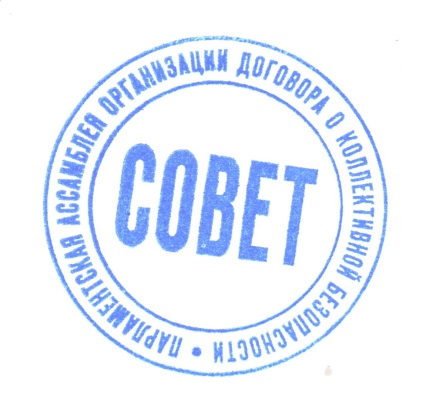 В.В.ВОЛОДИН